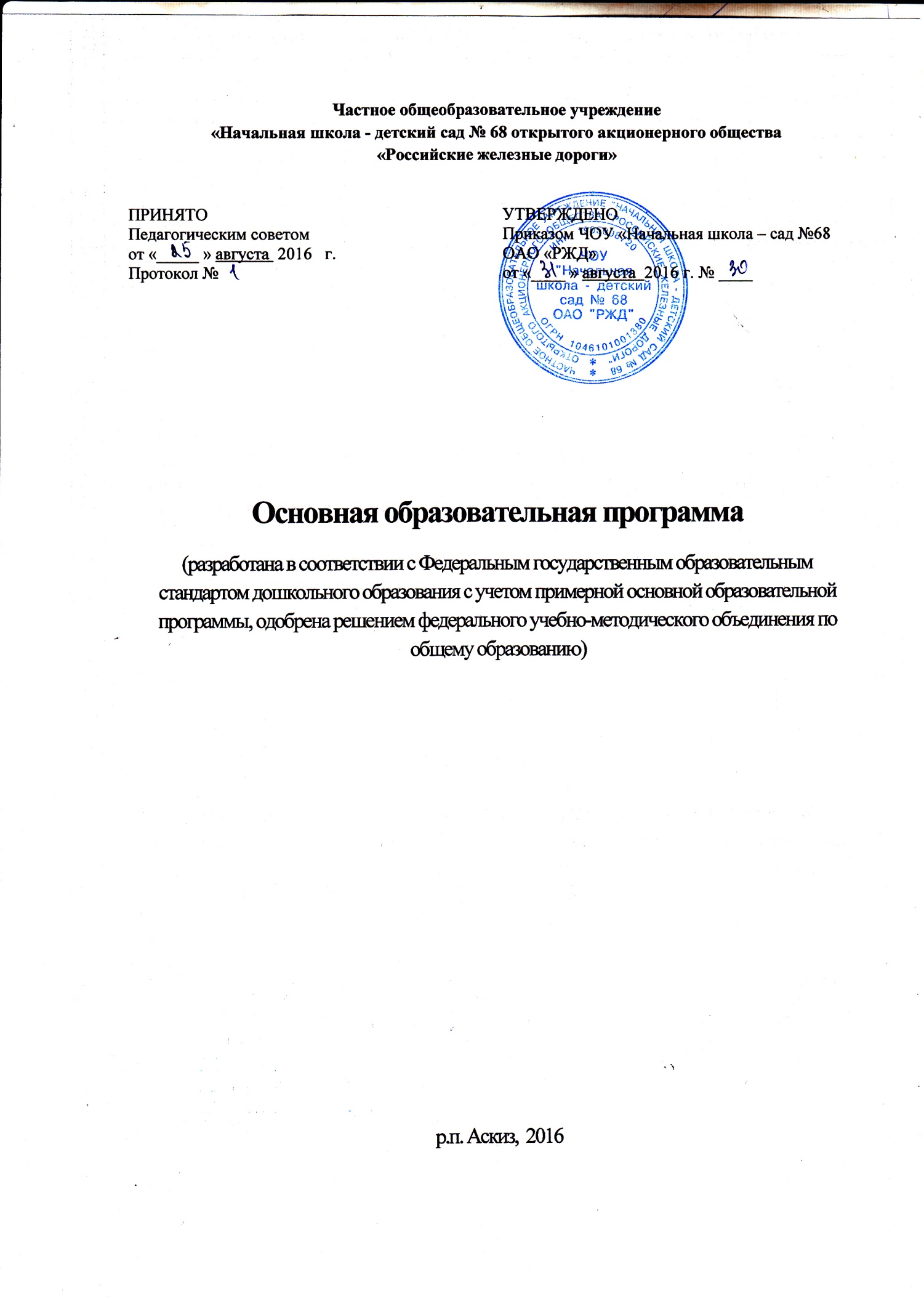 ОглавлениеЦелевой разделПояснительная записка…………………………………………………………..………..31.1. Цели и задачи деятельности Учреждения по реализации основной Программы………………………………………………………………. .41.2. Принципы и подходы к формированию основной образовательной Программы…....................................................................................................................51.3. Значимые характеристики для разработки и реализации Программы………….....................................................................................................61.4. Планируемые результаты освоения Программы…………………........71.5.Педагогическая и психологическая диагностика личностных образовательных результатов детей…..……………………………………….8Содержательный раздел2.1.Содержание образовательной деятельности с детьми по направлениям развития ребенка……………………..……………………..........................19Социально-коммуникативное развитиеПознавательное развитиеРечевое развитиеХудожественно-эстетическое развитиеФизическое развитие        2.2. Вариативные формы, методы, средства реализации Программы…23       2.3.Коррекционная работа и инклюзивное образование……………….292.4. Образовательная деятельность разных видов и культурных практик………………………………………………………………….302.5. Способы и направления поддержки детской инициативы………… 332.6.Особенности взаимодействия педагогического коллектива с семьями воспитанников, учреждениями…………..……………………………...362.7. Специфика национальных и  социокультурных условий………..….39Организационный раздел3.1.  Материально-техническое обеспечение Программы…………….....403.2. Методические материалы и средства обучения и воспитания……….413.3. Кадровое и психолого-педагогическое обеспечение Программы …...433.4. Организация развивающей предметно-пространственной среды...….443.5. Традиционные события, праздники, мероприятия ………………......473.6. Организация режима дня воспитанников......................................................47Дополнительный разделГлоссарий………………………...………………………………………52Краткая презентация Программы………………………...………………52Перечень нормативных и нормативно-методических документовПеречень литературных источниковЦЕЛЕВОЙ РАЗДЕЛПояснительная записка	    Образовательная программа частного общеобразовательного учреждения «Начальная школа - детский сад № 68 открытого акционерного общества «Российские железные дороги» (далее Образовательная программа) является нормативно-управленческим документом, обосновывающим выбор цели, содержания, применяемых методик и технологий, форм организации воспитательно – образовательного  процесса и разработана на основе примерной основной общеобразовательной программы дошкольного образования «От рождения до школы» под редакцией Н.Е. Вераксы, Т.С.Комаровой, М.А.Васильевой. При составлении настоящей Программы учитывались следующие нормативные документы международного и федерального уровня:Федеральный закон «Об образовании в Российской Федерации» от 29.12.2012 N273-ФЗ;«Санитарно-эпидемиологическими требованиями к устройству, содержанию и организации режима работы в дошкольных организациях. СанПиН 2.4.1.3049-13», утв. постановлением Главного государственного санитарного врача РФ от 15.05.2013г. N 26. Приказ Минобрнауки России от 17.10.2013г. №1155 «Об утверждении Федерального государственного образовательного стандарта дошкольного образования».Приказ  Минобрнауки России от 30.08.2013г. №1014 «Об утверждении Порядка организации и осуществления образовательной деятельности по основным общеобразовательным программам – образовательным программам дошкольного образования»Устав частного дошкольного образовательного учреждения «Начальная школа - детский сад № 68 открытого акционерного общества «Российские железные дороги».В своей деятельности учреждение реализует ООП в  возрастных группах.Группы скомплектованы по одновозрастному принципу на основании «Порядка организации и осуществления образовательной деятельности по основным общеобразовательным программам – образовательным программам дошкольного образования» (Приказ Минобрнауки  России от 30.08.2013г. №1014 «Об утверждении порядка организации и осуществления образовательной деятельности по основным общеобразовательным программам – образовательным программам дошкольного образования»).  ЧОУ «Начальная школа - детский сад № 68 ОАО «РЖД» обеспечивает воспитание, обучение и развитие детей от 1,6 до 7 лет. В учреждении созданы условия для функционирования:-групп общеразвивающей направленности для детей:раннего возраста (дети от 1 до 2 лет)раннего возраста (дети от 2  до 3 лет)младшего дошкольного возраста  (дети от 3 до 4 лет)среднего дошкольного возраста  (дети от 4 до 5 лет)старшего возраста (дети от 5 до 6 лет)подготовительного к школе возраста  (дети от 6 до 7 лет)Основная образовательная программа дошкольного образования (далее - Программа) определяет содержание и организацию образовательной деятельности в  частном дошкольном образовательном учреждении «Начальная школа - детский сад № 68 ОАО «РЖД»  (далее - Учреждение). Программа разработана на основе примерной основной образовательной программы дошкольного образования «От рождения до школы» под редакцией Н.Е.Вераксы, Т.К. Комаровой, М. А. Васильевой.Уставом учреждения предусмотрен прием воспитанников с 1,6 до 7 лет. Эти возрастные  периоды развития детей максимально учтены в примерной программе. С введением ФГОС ДО значительно изменились требования к детям, поступающим в школу. Наряду с базовыми навыками, дети должны знать много дополнительной информации и  уметь применять её в повседневной жизни. Основная ответственность за развитие детей в нашем учреждении лежит на воспитателе. Это ключевая фигура и в программе  Н.Е.Вераксы.Успешная образовательная деятельность учреждения зависит от взаимодействия специалистов.  Специалисты и воспитатели координируют свою педагогическую деятельность с детьми в рамках единой темы. Программа дошкольного образования «От рождения до школы» под редакцией Н.Е.Вераксы также разделена на темы, помогающие оптимизировать подачу информации детям, у которых появляются большие возможности для практической работы, экспериментов и развития мышления, необходимого для школьной деятельности.Значительное  место  в программе  Н.Е.Вераксы отведено патриотическому воспитанию детей. ЧОУ «Начальная школа – детский сад № 68 ОАО «РЖД» находится на территории Аскизского района Республики Хакасия. Культурное наследие народов России и Хакасии входит в общее наследие человечества. Образовательная программа учреждения  обеспечивает полноту представлений детей о культурных традициях Хакасии, готовность к выполнению и соблюдению  своих прав и обязанностей, способность к оценке действий и поступков других людей.Основная общеобразовательная программа включает в себя совокупность образовательных областей, которые обеспечивают разностороннее развитие детей с учётом их возрастных и индивидуальных особенностей по основным направлениям развития (далее — образовательные области) — социально-коммуникативному, познавательному, речевому, художественно-эстетическому и физическому.Образовательная программа состоит из двух частей:1 часть - обязательная часть программы (инвариантная) реализуется во всех группах общеразвивающей направленности и обеспечивает  достойный уровень личностного, интеллектуального и физического развития детей для успешного освоения ими образовательной программы.2 часть - вариативная часть программы  сформирована участниками образовательного процесса образовательного учреждения (родители, воспитатели, специалисты), отражает  особенности образовательного процесса ЧОУ «Начальной школы - детского сада № 68 ОАО «РЖД». Объем обязательной части образовательной программы составляет не менее 60%,  вариативной (формируемой участниками образовательных отношений) – не более 40%. При формировании вариативной части образовательной  Программы, учитывались кадровые, методические, организационные возможности образовательного учреждения и традиционные события образовательного учреждения: «Осенняя сказка», «Новый год»,  «День Защитника Отечества», «Маму очень я люблю», «Широкая Масленица». Также учитывался  контингент родителей (законных представителей воспитанников), их возможности и мнение.Вариативная часть программы учитывает принципы и подходы парциальных программ и не противоречит ФГОС ДО («Теория и методика музыкального воспитания детей дошкольного возраста» А.Н.Зимина, «Танцевальные ритмы» по программе танцевально-игровой   гимнастике «Са-фи-дансе» Ж.Е. Фирилевой; «Организация театральной деятельности в ДОУ» А.В.Щеткин, « Театрализованные занятия в детском саду» М.Д.Махнева)  Реализация образовательной программы осуществляется в здании по адресу: Республика Хакасия, Аскизский район,  рп. Аскиз, пер. Комсомольский , 2 Для реализации  образовательной программы образовательное учреждение имеет все необходимое оборудование:музыкальный зал,спортивный зал,бассейн,кабинет учителя- логопеда,кабинет психолога,кабинет педагогов доп. образования,групповые помещения,участки групп,спортивная площадка,игровые  площадки,интерактивная доска,две мультимедийные установки.ООП реализуется согласно  учебному плану. Продолжительность учебного года определяется годовым календарным учебным графиком. Перспективное планирование образовательного процесса групп  (воспитателей) и   специалистов соответствует Положению о рабочей программе педагогов. I.1. Цели и задачи деятельности частного общеобразовательного учреждения 
«Начальная школа - детский сад № 68 открытого акционерного общества «Российские железные дороги» по реализации основной Программы.Дошкольное образование направлено на формирование общей культуры, развитие физических, интеллектуальных, личностных, нравственных и эстетических  качеств, сохранение и укрепление здоровья детей дошкольного возраста (ст.64 ФЗ №273-ФЗ).Цель образовательной программы: создание благоприятных условий для полноценного проживания ребёнком дошкольного детства, формирование основ базовой культуры личности, всестороннее развитие психических и физических качеств в соответствии с возрастными и индивидуальными особенностями, подготовка к жизни в современном обществе, к обучению в школе, обеспечение безопасности жизнедеятельности дошкольника, повышение защитных свойств организма детей.Для достижения целей  образовательной  Программы первостепенное значение имеет решение следующих задач, которые соответствуют ФГОС ДО:забота о здоровье, эмоциональном благополучии и своевременном всестороннем развитии каждого ребенка;создание в группах атмосферы гуманного и доброжелательного отношения ко всем воспитанникам, что позволяет растить их общительными, добрыми, любознательными, инициативными, стремящимися к самостоятельности и творчеству;максимальное использование разнообразных видов детской деятельности, их интеграция в целях повышения эффективности образовательного процесса;творческая организация (креативность) образовательного процесса;вариативность использования образовательного материала, позволяющая развивать творчество в соответствии с интересами и наклонностями каждого ребенка;уважительное отношение к результатам детского творчества;единство подходов к развитию личности ребенка в условиях дошкольного образования и семьи;формирование общей культуры личности детей, в т.ч. ценностей здорового образа жизни, развития их социальных, нравственных, эстетических, интеллектуальных, физических качеств, инициативности, самостоятельности и ответственности ребенка, формирования предпосылок учебной деятельности.I.2. Принципы и подходы к формированию основной образовательной  ПрограммыОсновные принципыПринцип развивающего образования - обогащение (амплификация) детского развития.Принцип научной обоснованности и практической применимости - содержаниесоответствует базовым положениям возрастной психологии и дошкольной педагогики.Принцип полноты, необходимости и достаточности - позволяет решать поставленные целии задачи на необходимом и достаточном материале, максимально приближаться к разумному «минимуму», предполагает сотрудничество учреждения и семей воспитанников.Принцип системности и непрерывности:полноценное проживание ребёнком всех этапов детства;наличие единых линий развития и воспитания для детей всех возрастных категорий в учреждении;взаимосвязь и преемственность всех ступеней дошкольного образования в учреждении. Принцип интеграции образовательных областей в соответствии с возрастными возможностями и особенностями детей, а также спецификой этих областей.Принцип комплексно-тематического построения образовательного процесса - использование разнообразных форм работы с детьми, обусловленных возрастными особенностями.Программа направлена на развитие самостоятельности, познавательной и коммуникативной активности, социальной уверенности  и ценностных ориентаций, определяющих поведение, деятельность и отношение ребенка к миру.Формирование Программы основано на следующих подходах:Личностно-ориентированные подходы:содействие и сотрудничество детей и взрослых, признание ребёнка полноценным участником (субъектом) образовательных отношений, разностороннее, свободное и творческое развитие каждого ребёнка, реализация их природного потенциала, обеспечение комфортных, бесконфликтных и безопасных условий развития воспитанников.целостное развитие дошкольников и готовность личности к дальнейшему развитию,поддержка инициативы детей в различных видах деятельности,психологическая защищённость ребёнка, обеспечение эмоционального комфорта, создание условий для самореализации,развитие ребёнка в соответствии с его склонностями, интересами и возможностями, создание условий для воспитания и обучения каждого воспитанника с учётом индивидуальных особенностей его развития (дифференциация и индивидуализация).Системно-деятельные подходы:построение образовательной деятельности на основе индивидуальных особенностей каждого ребёнка, при котором сам ребёнок становится активным в выборе содержания своего образования, становится субъектом образования,формирование познавательных интересов и познавательных действий ребёнка в различных видах деятельности, организация детской деятельности, в процессе которой они самостоятельно делают «открытия», узнают новое путём решения проблемных задач,креативность - «выращивание» у воспитанников способности переносить полученные знания в ситуации самостоятельной деятельности, инициировать и поощрять потребность детей самостоятельно находить решения нестандартных задач и проблемных ситуаций,овладение культурой - приобщение детей к социокультурным нормам, традициям семьи, общества, государства, обеспечить способность ребёнка ориентироваться в мире и действовать (или вести себя) в соответствии с интересами и ожиданиями других людей, социальных групп, общества и человечества в целом.Событийный подход: образовательный процесс объединяет  комплекс различных видов специфических детских деятельностей в рамках образовательного  события вокруг единой темы. В качестве тем могут выступать сезонные явления, события культурной жизни общества, праздники, традиции. Также в качестве событий также могут выступать любые личностно-значимые ситуации группы детей или одного ребенка.В событийном подходе единицей проектирования выступает образовательное событие. В литературе есть разные определения данного феномена. «Образовательное событие - специальная форма организации и реализации образовательной деятельности, выстроенная как интенсивная встреча реальной и идеальной форм порождения и оформления знания» (Б. Д. Эльконин). 	В программе отсутствует жесткая регламентация знаний детей  и предметный центризм. Гибкость образовательного процесса позволяет организовывать образовательные события с учетом потребностей детей. Основной мотив участия (неучастия) ребенка в образовательном событии наличие (отсутствие) интереса. 	При реализации образовательной Программы используются следующие модели организации образовательной деятельности: -совместная образовательная деятельность взрослого и детей (организованная образовательная деятельность,  образовательная деятельность различных видов и культурных практик).-взаимодействие  с семьями воспитанников по реализации образовательной программы.- самостоятельная деятельность детей (свободная).	Данные модели могут использоваться как самостоятельно, так и интегрироваться с другими.Значимые характеристики для разработки и реализации Программы.Частное общеобразовательное учреждение осуществляет деятельность по обеспечению равных стартовых возможностей  детей. Контингент детей формируется в соответствии с их возрастом. Комплектование контингента осуществляется на основании Устава.В учреждении созданы условия для функционирования 6 - ти дошкольных групп. Наполняемость дошкольных групп учреждения -  124 ребенка. В реализации Основной образовательной программы принимают участие педагоги, дети (воспитанники), родители (законные представители).1) Для реализации Основной образовательной программы имеется необходимый кадровый потенциал:Педагоги учреждения в системе совершенствуют свою профессиональную компетентность: проходят курсы повышения квалификации, участвуют в конференциях, семинарах и конкурсах. Представляют опыт работы на различных уровнях, что свидетельствует о высоком уровне их профессионализма.2) При разработке Программы мы опирались на психолого-возрастные и индивидуальные особенности развития детей раннего и дошкольного возраста.Возрастные особенности детей.Первая группа раннего возраста  (1 – 2 лет)Возрастные особенности детей (от 1года до 2лет) представлены в комплексной программе     «От рождения до школы» [1; 236]. Вторая группа раннего возраста (от 2 до 3 лет)Возрастные особенности детей (от 2 до 3лет) представлены в комплексной программе «От рождения до школы» [1;241]. Младшая группа (от 3до 4 лет)Возрастные особенности детей (3-4 лет) представлены в комплексной программе «От рождения до школы» [1; 242]. Средняя группа (от 4 до 5 лет)Возрастные особенности детей (4 - 5 лет) представлены в комплексной программе  «От рождения до школы» [1;244]. Старшая группа (от 5 до 6 лет)Возрастные особенности детей (5-6 лет) представлены в комплексной программе «От рождения до школы» [1; 246].Подготовительная к школе группа (от 6 до 7 лет).Возрастные особенности детей (6 - 7лет) представлены в комплексной программе  «От рождения до школы» [1;248]. Планируемые результаты освоения ПрограммыСпецифика дошкольного детства (гибкость, пластичность развития ребёнка, высокий разброс вариантов его развития, его непосредственность и непроизвольность) не позволяет требовать от ребёнка дошкольного возраста достижения конкретных образовательных результатов и обусловливает необходимость определения результатов освоения образовательной программы в виде целевых ориентиров.Целевые ориентиры образования в младенческом и раннем возрастеРебенок интересуется окружающими предметами и активно действует с ними; эмоционально вовлечен в действия с игрушками и другими предметами, стремится проявлять настойчивость в достижении результата своих действий.Использует специфические, культурно фиксированные предметные действия, знает назначение  бытовых предметов (ложки, расчески, карандаша и пр.) и умеет пользоваться ими. Владеет простейшими навыками самообслуживания; стремится проявлять самостоятельность в бытовом и игровом поведении; проявляет навыки опрятности.Проявляет отрицательное отношение к грубости, жадности.Соблюдает правила элементарной вежливости (самостоятельно или по напоминанию говорит «спасибо», «здравствуйте», «до свидания», спокойной ночи» (в семье, в группе)); имеет первичные представления об элементарных  правилах поведения в детском саду, дома, на улице и старается соблюдать их.Владеет активной речью, включенной в общение; может обращаться с вопросами и просьбами, понимает речь взрослых; знает названия окружающих предметов и игрушек. Речь становится полноценным средством общения с другими детьми.Стремится к общению со взрослыми и активно подражает им в движениях и действиях; появляются игры, в которых ребенок воспроизводит действия взрослого. Эмоционально откликаться на игру, предложенную взрослым, принимает игровую задачу.Проявляет интерес к сверстникам; наблюдает за их действиями и подражает им. Умеет играть рядом со сверстниками, не мешая им. Проявляет интерес к совместным играм небольшими группами.Проявляет интерес к окружающему миру природы, с интересом участвует в сезонных наблюдениях.Проявляет интерес к стихах, песням и сказкам, рассматриванию картинок, стремится двигаться под музыку; эмоционально откликается на различные произведения культуры и искусства.С пониманием следит за действиями героев кукольного театра; проявляет желание участвовать в театрализованных и сюжетно-ролевых играх.Проявляет интерес к продуктивной деятельности (рисование, лепка, конструирование, аппликация).У ребенка развита крупная моторика, он стремится осваивать различные виды движений (бег, лазанье, перешагивание и пр.) С интересом участвует в подвижных играх с простым содержанием, несложными движениями.Целевые ориентиры на этапе завершения дошкольного образованияРебенок овладевает основными культурными средствами, способами деятельности, проявляет инициативу и самостоятельность в разных видах деятельности- игре, общении. Познавательно-исследовательской деятельности, конструировании и др.; способен выбирать себе род занятий, участников по совместной деятельности.Ребенок обладает установкой положительного отношения к миру, к разным видам труда, другим людям и самому себе, обладает чувством собственного достоинства; активно взаимодействует со сверстниками и взрослыми, участвует в совместных играх.Способен договариваться, учитывать интересы и чувства других, сопереживать неудачам и радоваться успехам других, адекватно проявляет свои чувства, в том числе чувство веры в себя, старается разрешать конфликты. Умеет выражать и отстаивать свою позицию по разным вопросам.Способен сотрудничать и выполнять как лидерские, так и исполнительские функции в совместной деятельности.Понимает, что все люди равны вне зависимости от их социального происхождения, этнической принадлежности, религиозных и других верований, их физических и психических особенностей. Проявляет эмпатию по отношению к другим людям, готовность прийти на помощь к тем, кто в этом нуждается.Проявляет умение слышать других и стремление быть понятым другими.Ребенок обладает развитым воображением, которое реализуется в разных видах деятельности, и прежде всего в игре, владеет разными формами и видами игры, различает условную и реальную ситуации; умеет подчиняться разным правилам и социальным нормам. Умеет распознавать различные ситуации и адекватно их оценивать.Ребенок достаточно хорошо владеет устной речью, может выражать свои мысли и желания, использовать речь для выражения своих мыслей, чувств и желаний, построения речевого высказывания в ситуации общения, выделять звуки в словах, у ребенка складываются предпосылки грамотности.У ребенка развита крупная и мелкая моторика; он подвижен, вынослив, владеет основными движениями, может контролировать свои движения и управлять ими.Ребёнок способен к волевым усилиям, может следовать социальным нормам поведения и правилам в разных видах деятельности, во взаимоотношениях со взрослыми и сверстниками, может соблюдать правила безопасного поведения и личной гигиены;Ребёнок проявляет любознательность, задаёт вопросы взрослым и сверстникам, интересуется причинно-следственными связями, пытается самостоятельно придумывать объяснения явлениям природы и поступкам людей; склонен наблюдать, экспериментировать. Обладает начальными знаниями о себе, о природном и социальном мире, в котором он живёт; знаком с произведениями детской литературы, обладает элементарными представлениями из области живой природы, естествознания, математики, истории и т.п.; ребёнок способен к принятию собственных решений, опираясь на свои знания и умения в различных видах деятельности.Открыт новому, то есть проявляет стремления к получению знаний, положительной мотивации к дальнейшему обучению в школе, институте.Проявляет уважение к жизни (в различных ее формах) и заботу об окружающей среде.Эмоционально отзывается на красоту окружающего мира, произведения народного и профессионального искусства (музыку, танцы, театральную, изобразительную деятельность и т.д.).Проявляет патриотические чувства, ощущает гордость за свою страну, ее достижения, имеет представления о ее географическом разнообразии, многонациональности, важнейших исторических событиях.Имеет первичные представления о себе, семье, традиционных семейных ценностях, включая традиционные гендерные ориентации, проявляет уважение к своему и противоположному полу.Соблюдает элементарные общепринятые нормы, имеет первичные ценностные представления о том, «что такое хорошо и что такое плохо», стремится поступать хорошо, проявляет уважение к старшим и заботу о младших.Имеет начальные представления о здоровом образе жизни. Воспринимает здоровый образ жизни как ценность.1.5.Педагогическая и психологическая диагностика личностных образовательных результатов детейВ соответствии  с ФГОС ДО  (Раздел IV. Требования к результатам освоения основной образовательной программы дошкольного образования, п. 4.3) целевые ориентиры реализации Программы не подлежат непосредственной оценке, в том числе в виде педагогической диагностики (мониторинга), и не являются основанием для их формального сравнения с реальными достижениями детей. Однако ФГОС ДО  (Раздел  III. Требования к условиям реализации основной образовательной программы дошкольного образования, п. 3.2.3) допускает, что в Организации (группе) может проводиться оценка индивидуального развития детей. Такая оценка производится педагогическим работником в рамках педагогической диагностики (или мониторинга). Результаты педагогической диагностики (мониторинга) могут использоваться исключительно для решения образовательных задач: • индивидуализации образования (в том числе поддержки ребёнка, построения его образовательной траектории или профессиональной коррекции особенностей его развития); • оптимизации работы с группой детей. На основе целевых ориентиров ФГОС ДО, Программы «От рождения до школы» сформулированы предполагаемые результаты освоения детьми разных возрастных групп  образовательной программы. Произведена дифференциация данных целевых ориентиров по возрастам и направлениям организации жизнедеятельности детей (в виде показателей развития) в соответствии с направлениями развития и образования детей (образовательными областями): социально-коммуникативное развитие; познавательное развитие; речевое развитие; художественно-эстетическое развитие; физическое развитие. Данные показатели развития ребёнка в соответствии с возрастом становятся содержательными критериями педагогической диагностики. Достижение детьми промежуточных результатов оценивается путём наблюдений, анализа детских работ, эпизодов из жизни группы, игр, тренингов, непосредственного общения, создания педагогических ситуаций, тестовых заданий, бесед с родителями (низкоформализованные методы оценки, доступные педагогам, непосредственно работающим с детьми). Высокоформализованные методы оценки используются специалистами: педагогами-психологами, логопедами. Требования к проведению диагностики: • создание эмоционального комфорта ребёнка; • индивидуальный подход к ребёнку, уважение его личности; • отбор материалов для каждого ребёнка в зависимости от индивидуальной ситуации развития. Мониторинг проводится 2 раза в год в начале и в конце учебного года.  На основании полученных результатов  педагоги проектируют образовательную деятельность с детьми, а так же планируют индивидуальную работу с теми детьми, которые требуют особой педагогической поддержки. Эффективность педагогических действий и лежащая в основе их дальнейшего планирования, проводится по пособию Верещагиной Н.В «Диагностика педагогического процесса в дошкольной образовательной организации». Участие ребёнка в психологической диагностике допускается только с согласия его родителей (законных представителей). По результатам этой оценки составляются индивидуальные программы и рекомендации по коррекции развития ребёнка. Оценка индивидуального развития детей может проводиться педагогом в ходе внутреннего мониторинга становления основных характеристик развития личности ребенка, результаты которого могут быть использованы только для оптимизации образовательной работы с группой дошкольников и для решения задач индивидуализации образования через построение образовательной траектории для детей, испытывающих трудности в образовательном процессе или имеющих особые образовательные потребности.  Мониторинг осуществляется в форме регулярных наблюдений педагога за детьми в повседневной жизни и в процессе непосредственной образовательной работы с ними. В качестве показателей оценки основных (ключевых) характеристик развития личности ребенка выделены внешние (наблюдаемые) проявления этих характеристик у ребенка в поведении, в деятельности, во взаимодействии со сверстниками и взрослыми, которые отражают становление этой характеристики на протяжении всего дошкольного возраста. Для построения развивающего образования система мониторинга становления основных (ключевых) характеристик развития личности ребенка учитывает необходимость организации образовательной работы в зоне его ближайшего развития. Поэтому диапазон оценки выделенных показателей определяется уровнем развития интегральной характеристики - от возможностей, которые еще не доступны ребенку, до способности проявлять характеристики в самостоятельной деятельности и поведении. Общая картина по группе позволит выделить детей, которые нуждаются в особом внимании педагога и в отношении которых необходимо скорректировать, изменить способы взаимодействия. Данные мониторинга должны отражать динамику становления основных (ключевых) характеристик, которые развиваются у детей на протяжении всего образовательного процесса. Прослеживая динамику развития основных (ключевых) характеристик, выявляя, имеет ли она неизменяющийся, прогрессивный или регрессивный характер, можно дать общую психолого-педагогическую оценку успешности воспитательных и образовательных воздействий взрослых на разных ступенях образовательного процесса, а также выделить направления развития, в которых ребенок нуждается в помощи. Выделенные показатели отражают основные моменты развития дошкольников, те характеристики, которые складываются и развиваются в дошкольном детстве и обуславливают успешность перехода ребенка на следующий возрастной этап. Поэтому данные мониторинга – особенности динамики становления основных (ключевых) характеристик развития личности ребенка в дошкольном образовании – окажут помощь и педагогу начального общего образования для построения более эффективного взаимодействия с ребенком в период адаптации к новым условиям развития на следующем уровне образования. Мониторинг образовательной деятельности в детском садуМониторинг образовательного процесса может быть определен как система организации сбора, хранения, обработки и распространения информации о деятельности педагогической системы, для непрерывного слежения за ее состоянием и прогнозирования развития. Мониторинг в отличие от диагностики имеет более широкий спектр возможностей благодаря своей регулярности, строгой направленности на решение задач управления и высокой технологичности. Мониторинг позволяет обнаружить эффективность реализуемой образовательной деятельности и всегда ориентирован на цели этой деятельности. Система мониторинга подразумевает, помимо ожидаемых результатов, обнаружение и неожиданных эффектов, и прогнозирование проблематики в будущем. Мониторинг предполагает: постоянный сбор информации об объектах контроля;  изучение объекта по одним и тем же критериям с целью выявления динамики изменений;  компактность, минимальность измерительных процедур и их включенность в педагогический процесс. Мониторинг в детском саду направлен на отслеживание качества дошкольного образования.Качество результатов деятельности образовательной организации, определение результативности деятельности Учреждения, прежде всего, связано со степенью решения целевых задач: - охрана жизни и укрепление здоровья детей, развитие детей раннего и дошкольного возраста, - взаимодействие и поддержка семьи в процессе воспитания детей дошкольного возраста.Исходя из этого, мониторинг направлен на изучение: - степени освоения ребенком образовательной программы, его образовательных достижений с целью индивидуализации образования, развития способностей и склонностей, интересов воспитанников; - удовлетворенности различных групп потребителей (родителей, учителей, воспитателей) деятельностью детского сада. 2.     Качество педагогического процесса, реализуемого в Учреждении. Деятельность детского сада и достижение выше обозначенных результатов обеспечиваются реализацией основной образовательной программы. При проектировании карты мониторинга образовательного процесса следует обеспечить его направленность на отслеживание качества:- образовательной деятельности, осуществляемой в процессе организации различных видов детской деятельности (игровой, коммуникативной, трудовой, познавательно - исследовательской, изобразительной, конструктивной, музыкальной, чтения художественной литературы) и в ходе режимных моментов; - организации самостоятельной деятельности детей; - взаимодействия с семьями детей по реализации основной образовательной программы дошкольного образования для детей дошкольного возраста. 3.  Качество условий деятельности учреждения. Реализация образовательного процесса возможна при обеспечении соответствующими ресурсами и создании необходимых условий. Поэтому в систему мониторинга должен быть включен анализ условий, обеспечивающих качество образовательного процесса в детском саду: - особенности профессиональной компетентности педагогов; - развивающая предметно-пространственная среда детского сада. В качестве методов мониторинга используются методы, схожие с методами педагогической диагностики: формализованные и малоформализованные методы. Формализованные методы: тесты, опросники, методы проективной техники и психофизиологические методы. Для них характерны определенная регламентация, объективизация процедуры обследования или испытания (точное соблюдение инструкций, строго определенные способы предъявления стимульного материала, невмешательство исследователя в деятельность испытуемого и др.), стандартизация (установление единообразия проведения обработки и представления результатов диагностических экспериментов), надежность и валидность. Эти методики позволяют собрать диагностическую информацию в относительно короткие сроки и в таком виде, который дает возможность количественно и качественно сравнивать полученные результаты. Малоформализованные методы: наблюдение, беседа, анализ продуктов детской деятельности. Эти методы дают очень ценные сведения о ребенке, особенно когда предметом изучения выступают такие явления, которые мало поддаются объективизации (например, ценностные ориентации, отношение ребенка к различным явлениям) или являются чрезвычайно изменчивыми по своему содержанию (динамика интересов, состояний, настроений и т. д.). Этапы мониторинга: 1. Определение объекта и цели мониторинга, формулирование эталона, определение критериев и показателей, диагностических методов. 2. Практический сбор информации об объекте мониторинга.3. Обработка и анализ полученной, а также уже имеющейся информации из существующих источников. 4. Интерпретация и комплексная оценка объекта на основе полученной информации, прогноз развития объекта. 5. Принятие управленческого решения об изменении деятельности. Результаты педагогического мониторинга можно охарактеризовать как:  описательные, ограничивающиеся выявлением отдельных (иногда несущественных) связей и процессов объекта исследования;  сущностные, определяющие особенности и характер протекания значимых внутренних связей и процессов объекта; репродуктивные, характеризующие развитие объекта в прошлом на основании ранее полученных данных; продуктивные, прогнозирующие развитие объекта в целом или отдельных его сторон, свойств, качеств;  интегральные, исследующие важнейшие внутренние и внешние связи, свойства, отношения объекта исследования. На основе целевых ориентиров ФГОС образовательного учреждения, сформулированы предполагаемые результаты освоения детьми разных возрастных групп образовательной программы. Произведена дифференциация данных целевых ориентиров по возрастам и направлениям организации жизнедеятельности детей (в виде показателей развития) в соответствии с направлениями развития и образования детей (образовательными областями):  социально-коммуникативное развитие;  познавательное развитие;  речевое развитие;  художественно-эстетическое развитие;  физическое развитие. Данные показатели развития ребёнка в соответствии с возрастом становятся содержательными критериями педагогической диагностики. Требования к проведению диагностики: • создание эмоционального комфорта ребёнка; • индивидуальный подход к ребёнку, уважение его личности; • отбор материалов для каждого ребёнка в зависимости от индивидуальной ситуации развития. Мониторинг проводится в конце года на основе заполнения карт развития (индивидуальных, групповых), содержащих показатели освоения программы. Участие ребёнка в психологической диагностике допускается только с согласия его родителей (законных представителей). По результатам этой оценки составляются индивидуальные программы и рекомендации по коррекции развития ребёнка. Общая картина по группе позволит выделить детей, которые нуждаются в особом внимании педагога и в отношении которых необходимо скорректировать, изменить способы взаимодействия.Результаты освоения детьми образовательных областей ОП: Группа раннего возрастаВторая младшая группаСредняя группаСтаршая группаПодготовительная группаII.СОДЕРЖАТЕЛЬНЫЙ РАЗДЕЛ2.1.Содержание образовательной деятельности в соответствии с направлениями развития ребенка, представленными в образовательных областях.Содержание Программы обеспечивает развитие личности, мотивации и способностей детей в различных видах деятельности и охватывает следующие образовательные области: социально-коммуникативное развитие;познавательное развитие;речевое развитие;художественно-эстетическое развитие;физическое развитие.Содержание образовательной деятельности определено примерной общеобразовательной программой дошкольного образования  «От рождения до школы» (авторы: Н.Е.Веракса, Т.С.Комарова, М.А.Васильева) в соответствии с образовательными областями.Концепция программы «От рождения до школы» провозглашает гуманно-личностное отношение к ребенку и направлено на его всестороннее развитие, формирование духовных и общечеловеческих ценностей, а также способностей и компетенций.Образовательная область «Социально-коммуникативное развитие»Социально-коммуникативное развитие направлено на усвоение норм и ценностей, принятых в обществе, включая моральные и нравственные ценности; развитие общения и взаимодействия ребенка со взрослыми и сверстниками; становление самостоятельности, целенаправленности и саморегуляции собственных действий; развитие социального и эмоционального интеллекта, эмоциональной отзывчивости, сопереживания, формирование готовности к совместной деятельности со сверстниками, формирование уважительного отношения и чувства принадлежности к своей семье и к сообществу детей и взрослых в Организации;формирование позитивных установок к различным видам труда и творчества; формирование основ безопасного поведения в быту, социуме, природе.Образовательная область «Познавательное развитие»Познавательное развитие предполагает развитие интересов детей, любознательности и познавательной мотивации; формирование познавательных действий, становление сознания; развитие воображения и творческой активности; формирование первичных представлений о себе, других людях, объектах окружающего мира, о свойствах и отношениях объектов окружающего мира (форме, цвете, размере, материале, звучании, ритме, темпе, количестве, числе, части и целом, пространстве и времени, движении и покое, причинах и следствиях и др.), о малой родине и Отечестве, представлений о социокультурных ценностях нашего народа, об отечественных традициях и праздниках, о планете Земля какобщем доме людей, об особенностях ее природы, многообразии стран и народов мира.Образовательная область «Речевое развитие»Речевое развитие включает владение речью как средством общения и культуры; обогащение активного словаря; развитие связной, грамматически правильной диалогической и монологической речи; развитие речевого творчества; развитие звуковой и интонационной культуры речи, фонематического слуха; знакомство с книжной культурой, детской литературой, понимание на слух текстов различных жанров детской литературы; формирование звуковой аналитико¬синтетической активности как предпосылки обучения грамоте.Образовательная область «Художественно-эстетическое развитие»Художественно-эстетическое развитие предполагает развитие предпосылок ценностно-смыслового восприятия и понимания произведений искусства (словесного, музыкального, изобразительного), мира природы; становление эстетического отношения к окружающему миру; формирование элементарных представлений о видах искусства; восприятие музыки, художественной литературы, фольклора; стимулирование сопереживания персонажам художественных произведений; реализацию самостоятельной творческой деятельности детей (изобразительной, конструктивно-модельной, музыкальной и др.).Образовательная область «Физическое развитие»Физическое развитие включает приобретение опыта в следующих видах деятельности детей:	двигательной, в том числе связанной с выполнениемупражнений, направленных на развитие таких физических качеств, как координация и гибкость; способствующих правильному формированию опорно-двигательной системы организма, развитию равновесия, координации движения, крупной и мелкой моторики обеих рук, а также с правильным, не наносящим ущерба организму, выполнением основных движений (ходьба, бег, мягкие прыжки, повороты в обе стороны), формирование начальных представлений о некоторых видах спорта, овладение подвижными играми с правилами; становление целенаправленности и саморегуляции в двигательной сфере; становление ценностей здорового образа жизни, овладение его элементарными нормами и правилами (в питании, двигательном режиме, закаливании, при формировании полезных привычек и др.).На основании содержания образовательного процесса педагогами группы составляется перспективное (год) и календарное (неделя) планирование.Проектируя образовательный процесс, важно через планирование объединять деятельность воспитателя, музыкального руководителя, инструктора по физической культуре, родителей.Планирование носит гибкий характер, так как детально спланировать весь педагогический процесс невозможно, поскольку разнообразные жизненные явления (внезапное изменение погоды, интерес ребёнка к объекту и т.п.) вносят свои коррективы в образовательную деятельность.Неделя — временной период планирования, выбран с учетом физиологических особенностей детей дошкольного возраста. Воспитатель формулирует последовательные цели и задачи на этот период, решение которых предполагается в ходе совместной деятельности.Разные виды деятельности при планировании становятся инициирующим началом интеграции. Например, чтение рассказа о природе может активизировать исследовательскую деятельность детей в ближайшем природном окружении, передачу образов животных в лепке или рисовании, разыгрывание сюжетов рассказа в свободной сюжетной игре.Освоение детьми определённого содержания завершается организацией того или иного события: праздника, соревнования, досуга, выставки, на которых дети обобщают полученные знания, демонстрируют свои успехи. Подобные мероприятия могут служить своеобразным средством контроля за ходом педагогического процесса, если в сценарий включить соревновательные моменты, элементы викторин, практические задания, требующие применения полученных знаний.В Образовательной программе для каждой возрастной группы приведён примерный перечень основных видов организованной образовательной деятельности с детьми в рамках образовательного события, не жёстко фиксированный, а подвижный, что поможет воспитателю самостоятельно определять последовательность организованной деятельности, обеспечивая баланс разных видов активности детей. Образовательные события в рамках темы могут взаимозаменяться или дополняться исходя из потребностей и интересов участников образовательного процесса. Воспитатель для решения тех или иных задач может заменять одни виды деятельности другими в рамках времени, отведённого для них в режиме дня. Обязательной должна быть связь специально организованной деятельности с детьми с их повседневной жизнью, предусматривающая возможность ещё раз вернуться к тому, что происходило на занятиях, продолжить работу над своей поделкой, практически использовать полученные знания.Специалисты и воспитатели учреждения ведут документацию, предусмотренную номенклатурой дел учреждения.Содержание работы педагога-психологаПостроение программы сопровождения для каждого возрастного периода ориентировано на удовлетворение ведущей потребности, свойственной конкретному периоду детства, и основано на развитии ведущего психического процесса или сферы психики:-	3-4 года — восприятие-	4-5 лет — восприятие, эмоциональная сфера-	5-6 лет — эмоциональная сфера, коммуникативная сфера-	6-7 лет — личностная сфера, волевая сфераЗадание на развитие психических процессов (памяти, внимания, воображения, мышления), а также на развитие волевой и психофизиологической сферы подобрано в соответствии с интегрированным планом взаимодействия  специалистов, с учётом лексических тем занятий специалистов учреждения.Цель деятельности педагога-психолога: создание условий развития ребенка, открывающих возможности для его  личностного развития, развития инициативы и творческих способностей на основе сотрудничества с взрослыми и сверстниками и соответствующим возрасту видам деятельности; создание развивающей образовательной среды, которая представляет собой систему условий социализации и индивидуализации детей.Программы развивающейся направленностиФормы работы педагога-психологаГрупповые и подгрупповые:Комплектация групп и продолжительность совместной деятельности зависит от возрастной категории детей. Последовательность предъявления тем и количество часов на каждую тему могут варьироваться в зависимости от интереса детей и результатов наблюдений психолога. Образовательная деятельность осуществляется в помещениях с соблюдением санитарно ¬ гигиенических норм и правил. В зависимости от состояния детей и конкретных условий проведения мероприятий, порядок упражнений можно менять.Релаксационные упражнения обычно сопровождаются расслабляющей музыкой. Для успешного проведения мероприятий необходимо предварительно подготовить весь инструментарий, включая и музыкальное сопровождение.Образовательная деятельность проводится в игровой форме. Каждое мероприятие состоит из нескольких частей и занимает не более 25-30 минут, что полностью соответствует возрастным, психологическим и физическим возможностям старшего дошкольника. Желательно, чтобы подгруппа состояла не более чем из восьми детей старшего возраста.               2)  Индивидуальная работа.Включает в себя исходную (в начале года) и контрольную (в конце года) диагностику познавательных процессов; эмоциональной, личностной и волевой сферы. Ее результаты могут быть использованы в индивидуальном подходе к ребенку на занятиях, в составлении развивающей программы и в консультировании родителей и педагогов.2.2. Вариативные формы, методы, средства реализации ПрограммыПри реализации ОП педагог:-	продумывает содержание и организацию совместного образа жизни детей, условия эмоционального благополучия и развития каждого ребенка;-	определяет единые для всех детей правила сосуществования детского общества, включающие равенство прав, взаимную доброжелательность и внимание друг к другу, готовность прийти на помощь, поддержать;-	соблюдает гуманистические принципы педагогического сопровождения развития детей, в числе которых забота, теплое отношение, интерес к каждому ребенку, поддержка и установка на успех, развитие детской самостоятельности, инициативы;-	осуществляет развивающее взаимодействие с детьми, основанное на современных педагогических позициях: «Давай сделаем это вместе»; «Посмотри, как я это делаю»; «Научи меня, помоги мне сделать это»;-	сочетает совместную с ребенком деятельность (игры, труд, наблюдения и пр.) и самостоятельную деятельность детей;-	ежедневно планирует образовательные ситуации, обогащающие практический и познавательный опыт детей, эмоции и представления о мире;-	создает развивающую предметно-пространственную среду;-	наблюдает, как развиваются самостоятельность каждого ребенка и взаимоотношения детей;-	сотрудничает с родителями, совместно с ними решая задачи воспитания и развития малышей.Реализация содержания Образовательной программы происходит с учетом содержания примерной основной общеобразовательной программы «От рождения до школы» (темы) и событийного подхода (образовательные события).Образовательные события, в рамках которых решаются образовательные задачи, должны быть социально значимыми для детей, вызывать личностный интерес детей, обеспечивающий мотивацию образовательного процесса «здесь и сейчас». Специально организованная воспитателем детская деятельность на основе деятельностного подхода, подразумевает активность детей, деловое взаимодействие и общение, накопление детьми определенной информации об окружающем мире, формирование определенных знаний, умений и навыков. Знания не даются в готовом виде, а постигаются путем анализа, сопоставления существенных признаков. Ребенок выступает в роли исследователя, «открывающего» основополагающие свойства и отношения. Педагог подводит детей к этому «открытию», организуя и направляя их учебные действия, обеспечивая субъектную позицию ребенка и постоянный рост его самостоятельности и творчества. С этой целью в образовательный процесс вводятся элементы проблемного изложения учебного материала, эвристической беседы, организуется коллективный или индивидуальный самостоятельный поиск, экспериментальная и проектная деятельность.Задачи психолого-педагогической работы по развитию личностных качеств детей, мотивации и способностей детей в различных видах деятельности решаются интегрировано в ходе освоения культурных практик.Образовательная программа нацелена то, чтобы у ребенка развивались основные виды культурных практик: игра, познавательно-исследовательская и продуктивная деятельность, формировался интерес и потребность в чтении (восприятии книг). Образовательные события, проживаемые детьми в детском саду, выступают как материал для достижения целей образовательной работы — развития способностей и инициативы ребенка, овладения доступными для дошкольного возраста культурными практиками. Все ситуации повседневной жизни, в которых оказывается ребенок в детском саду, имеют образовательное значение: на прогулке и во время режимных моментов ребенок выстраивает отношение к себе и другим, учится быть инициативным и принимать решения, использовать свое мышление и воображение.Реализация образовательной программы осуществляется в основных формах организации образовательной деятельности:-	Совместная образовательная деятельность взрослого и детей (организованная образовательная деятельность, образовательная деятельность разных видов и культурных практик);-	Свободная самостоятельная деятельность детей;-	Взаимодействие с семьями детей по реализации основной образовательной программы дошкольного образования.Каждый вид деятельности может использоваться, как самостоятельно, так и интегрироваться с другими, не нарушая требований СанПиН.Совместная образовательная деятельность взрослого и детей может протекать:-	с одним ребенком;-	с подгруппой детей;-	с целой группой детей.Выбор количества детей зависит от следующих факторов:-	возрастных и индивидуальных особенностей детей;-	вида деятельности (игровая, познавательно - исследовательская, двигательная, продуктивная);-	интереса детей;-	сложности материала.Организованная образовательная деятельность планируется и целенаправленно организуется педагогом с учетом интересов и потребностей детей. Протекает в первой, либо во второй половине дня согласно требованиям СанПиН.Целью ООД является создание социальной ситуации развития детей. Основными задачами ООД являются создание условий для формирования у детей новых умений в разных видах деятельности и представлений, обобщения знаний по теме, развития способности рассуждать и делать выводы. В ходе специально организованного взаимодействия воспитателя и ребенка обязательно появление образовательного результата (продукта). Эти продукты могут быть, как материальными (рассказ, рисунок, поделка, коллаж, экспонат для выставки), так и нематериальными (новое знание, образ, идея, отношение, переживание). Ориентация на конечный продукт определяет технологию создания ООД. Назначение ООД состоит в систематизации, углублении, обобщении личного опыта детей: в освоении новых, более эффективных способов познания и деятельности; в осознании связей и зависимостей, которые скрыты от детей в повседневной жизни и требуют для их освоения специальных условий. В процессе ООД воспитатель ставит детей перед необходимостью понять, принять и разрешить поставленную задачу. Дети стремятся применять свои знания и умения, активно искать новые пути решения возникшей в ситуации задачи, проявлять эмоциональную отзывчивость и творчество. Воспитателем активно используются игровые приемы, разнообразные виды наглядности, в том числе схемы, предметные и условно-графические модели. Успешное и активное участие в ОД подготавливает детей к будущему школьному обучению.Образовательная деятельность, осуществляемая в виде культурных практик, требует особых форм работы в соответствии с реализуемыми задачами:-	наблюдение за деятельностью взрослого;-        включение в совместную деятельность с взрослым;-        трансляция ребенку отдельных фактов, образцов культуры.В режимных процессах, в свободной детской деятельности, в совместной образовательной деятельности воспитатель создает, по мере необходимости, дополнительно развивающие проблемно - игровые или практические ситуации, побуждающие дошкольников применить имеющийся опыт, проявить инициативу, активность для самостоятельного решения возникшей задачи.Образовательная деятельность в виде культурных практик планируется воспитателем в течение дня:-	в утренние и вечерние часы;-	на прогулке;-	при проведении режимных моментов.Образовательная деятельность, осуществляемая в утренний и вечерний отрезок времени, включает:-	наблюдения,-	индивидуальные игры и игры с небольшими подгруппами детей,-	создание практических, игровых, проблемных ситуаций и ситуаций общения, сотрудничества, гуманных проявлений, заботы о малышах в детском саду, проявлений эмоциональной отзывчивости к взрослым и сверстникам;-	трудовые поручения;-	беседы и разговоры с детьми по их интересам;-	рассматривание дидактических картинок, иллюстраций, просмотр видеоматериалов разнообразного содержания;-	 индивидуальную работу с детьми в соответствии с задачами разных образовательных областей;-	двигательную деятельность детей, активность которой зависит от содержания организованной образовательной деятельности в первой половине дня;-	работу по воспитанию у детей культурно- гигиенических навыков и культуры здоровья.Образовательная деятельность, осуществляемая во время прогулки, включает:-	наблюдения за объектами и явлениями природы, направленные на установление разнообразных связей и зависимостей в природе, воспитание отношения к ней;-	игры с песком, со снегом, с природным материалом;-	 подвижные игры, направленные на оптимизацию режима двигательной активности и укрепление здоровья детей;-	элементарную трудовую деятельность детей на участке детского сада;-	свободное общение воспитателя с детьми.Свободная самостоятельная деятельность детей.По санитарно-эпидемиологическим требованиям к содержанию и организации работы в дошкольных организациях на самостоятельную деятельность детей 3-7 лет (игры, подготовка к образовательной деятельности, личная гигиена) в режиме дня должно отводиться не менее 3-4 часов.Особенностью реализации этой формы образовательного процесса является создание условий для свободной самостоятельной деятельности детей. В группах созданы уголки:	экологии, развития речи, математики, краеведения, экспериментирования, художественного творчества, движения и оздоровления, игры, информационные стенды для родителей, уголки приватности и уединения. Подобная организация пространства позволяет дошкольникам выбирать интересную для себя деятельность, чередовать ее в течение дня, а педагогу дает возможность эффективно организовывать образовательный процесс с учетом индивидуальных особенностей детей. Оснащение уголков меняется в соответствии с образовательным событием, реализуемым на данном временном этапе.Построение образовательного процесса основывается на адекватных возрасту формах, методах и средств. Выбор осуществляется педагогом самостоятельно и зависит от контингента воспитанников, оснащенности дошкольного учреждения, культурных и региональных особенностей, от опыта и творческого подхода педагога.Формы и методы организации образовательной деятельностиПеречисленные формы, методы, средства организации образовательной деятельности с детьми используются педагогами как при реализации инвариантной части ОП, так и при реализации части, формируемой участниками образовательных отношений.Вариативная часть учебного плана направлена: на социально-коммуникативное развитие, психогимнастика, театральное развитие (организация театральной деятельности в Учреждении, театрализованные занятия в детском саду), на познавательное развитие - развитие патриотических чувств, на развитие поликультурного образования, на речевое развитие – логоритмика; на художественно-эстетическое развитие – «Музыка, творчество, дети»,  досуговые мероприятия;  физическое развитие – хореография, бассейн. Вариативная часть программы учитывает принципы и подходы Парциальных программ, не противоречащие ФГОС ДО. В целях удовлетворения потребностей детей, семей воспитанников, и возможностей педагогического  коллектива в часть Программы, формируемой участниками образовательных отношений, были включены следующие парциальные программы: «Теория и методика музыкального воспитания детей дошкольного возраста» А.Н.Зимина, «Танцевальные ритмы» по программе танцевально-игровой   гимнастике «Са-фи-дансе» Ж.Е. Фирилевой; «Организация театральной деятельности в ДОУ» А.В.Щеткин, « Театрализованные занятия в детском саду» М.Д.Махнева, «Преодоление задержки речевого развития у детей» Н.С.Жукова, Е.М.Мастюкова, Т.Б.Филичева.    Так как родители наших воспитанников работают на железной дороге, мы большое внимание уделяем ознакомлению детей с трудом рабочих именно в этой сфере. В дошкольном учреждении определена работа по ранней профориентации на железнодорожные профессии и ознакомление с железнодорожной магистралью - по плану работы по профессиональной ориентации.Цель: Знакомство с железнодорожным транспортом и железнодорожными профессиями.Задачи:Формировать у детей представление о трудовой деятельности родителей связанных с железной дорогой.Раскрыть важность и показать значимость профессий родителей.Воспитывать уважение и гордость к работе родителей и положительное отношение к труду взрослых и их профессий.План работы по профессиональной ориентации на 2016 – 2017 учебный год.2.3. Коррекционная работа и инклюзивное образованиеИнклюзивное образование детей с ограниченными возможностями здоровья. Одним из актуальных направлений совершенствования системы специального образования является поиск оптимальных путей совместного со здоровыми детьми (интегрированного, инклюзивного) обучения детей с ограниченными возможностями здоровья (Н.Н. Малофеев, Н.Д. Шматко, О.И. Кукушкина, 2010). При этом детям с ограниченными возможностями здоровья важно обеспечить, с одной стороны, возможность ранней интеграции, а с другой – охранить систематическое коррекционное обучение. Инклюзивное образование – это образование, способное обеспечивать адекватное обучение, воспитание, социализацию как детей с особенностями развития, так и их обычных сверстников, что позволяет максимально раскрыться потенциальным возможностям личности каждого ребёнка. Такое образование предполагает создание общественной инклюзивной среды, включающей любого ребёнка и его семью в полноценную жизнь в социуме на равных правах с другими. Признавая интегрированное обучение и воспитание одним из стратегических направлений развития системы специального (коррекционного) образования, предлагается рассматривать его как один из возможных и необходимых подходов к образованию детей с ограниченными возможностями здоровья. Интеграция может сосуществовать с другими подходами, не вытесняя и не разрушая сложившуюся систему, но стимулируя её модернизацию с учётом новых социально-культурных детерминант и логики развития системы специального (коррекционного) образования. Дети с отклонениями в развитии (с особыми образовательными потребностями) не готовы к усвоению не только общеобразовательных программ, но и новых жизненно значимых социальных навыков на разных возрастных этапах развития. Возникает объективная потребность в «обходных путях», других способах педагогического воздействия, т.е. ином, специально организованном образовательном пространстве, которое может обеспечить и такому ребёнку все необходимые условия для «врастания в культуру», реализации своего права на наследование общественно-исторического опыта. Содержание коррекционной работы в нашем  учреждении наиболее распространённой формой оказания коррекционной помощи детям дошкольного возраста с отклонениями в развитии является их воспитание и обучение  в соответствии с Программой для детей с нарушениями речи «Речевичок». Специальное коррекционно-образовательное пространство, включающее содержание предметно-развивающей среды, характер взаимодействия взрослых с детьми в образовательном пространстве, формы, содержание, методы и приёмы коррекционного воспитания и обучения, структурируется с учётом вида и степени их обучаемости. Комплексный подход к организации образовательного процесса может обеспечить максимальное устранение отклонений в развитии у дошкольников. Реализация принципа комплексного подхода в воспитании и развитии детей, построение системы развивающих задач требуют определённой опоры на структурные компоненты педагогического процесса. Процесс обучения детей с ограниченными возможностями здоровья имеет свои особенности: индивидуальный и дифференцированный подход, сниженный темп обучения, структурная простота содержания знаний и умений, повторность в обучении.2.4. Образовательная деятельность разных видов и культурных практикСодержание образовательных областей может реализовываться в различных видах деятельности.Для детей дошкольного возраста (1 года - 7 лет) это ряд видов деятельности:-	игровая деятельность, включая сюжетно-ролевую игру, игру с правилами и другие виды игры;-	коммуникативная (общение и взаимодействие с взрослыми и сверстниками);-	познавательно - исследовательская деятельность (исследования объектов окружающего мира и экспериментирования с ними, включая прогулки);-	чтение и восприятие художественной литературы и фольклора;-	практическая деятельность (самообслуживание и элементарный бытовой труд (в помещении и на улице);-	продуктивная деятельность (конструирование из разного материала, включая конструкторы, модули, бумагу, природный и иной материал; изобразительная (рисование, лепка, аппликация);-	музицирование простейшее (восприятие и понимание смысла музыкальных произведений, пение, музыкально-ритмические движения, игры на детских музыкальных инструментах);-	двигательная (овладение основными движениями) формы активности ребенка.Игровая деятельность является ведущей деятельностью ребенка дошкольного возраста. В организованной образовательной деятельности она выступает в качестве основы для интеграции всех других видов деятельности ребенка дошкольного возраста. Игра - одно из наиболее ценных новообразований дошкольного возраста. Играя, ребенок свободно и с удовольствием осваивает мир во всей его полноте, учась понимать правила и творчески преобразовывать их. Педагог может выступать в игре и в роли активного участника, и в роли внимательного наблюдателя.		В группах раннего возраста, младшей и средней группах детского сада игровая деятельность является основой решения всех образовательных задач. Игровая деятельность представлена в образовательном процессе в разнообразных формах — это дидактические и сюжетно ¬ дидактические, развивающие, подвижные игры, игры путешествия, игровые проблемные ситуации, игры- инсценировки, игры-этюды и пр.Содержание игровой деятельности детей с учетом возрастных особенностей.В раннем  возрасте дети только начинают проявляют интерес к игровым действиям сверстников, выполняют с помощью взрослого несколько игровых действий, объединенных сюжетом. Подвижные игры (ходьба, бег, бросание, катание) с простым содержанием, совместные игры небольшими группами, небольшие театрализованные представления, простые дидактические игры способствуют развитию предпосылок творчества.Задачи воспитателя по развитию игровой деятельности конкретизируются с учетом разных игр.1.	Развивать игровой опыт каждого ребенка.2.	Поддерживать новые возможности игрового отражения мира.3.	Развивать интерес к творческим проявлениям в игре и игровому общению со сверстникамиВ средней группе воспитатель продолжает обогащение игрового опыта детей. Достижения ребенка:-	В играх наблюдается разнообразие сюжетов. Ребенок называет роль до начала игры, обозначает свою новую роль по ходу игры.-	 Проявляет самостоятельность в	выборе и использовании предметов- заместителей, с интересом включается в ролевой диалог со сверстниками.-	Выдвигает игровые замыслы, инициативен в развитии игрового сюжета или в создании интересных (выразительных) образов игровых персонажей.-	Вступает в ролевой диалог, отвечает на вопросы и задает их соответственно принятой роли. Играя индивидуально, ведет негромкий диалог с игрушками, комментирует их «действия», говорит разными голосами за разных персонажей.-	 Проявляет интерес к игровому экспериментированию с предметами и материалами.-	Проявляет творчество в создании игровой обстановки, в театрализации эпизодов любимых сказок, в имитации действий животных, сказочных героев и пр.-	В играх с правилами принимает игровую задачу, проявляет интерес к результату, выигрышу.-	Доброжелателен в общении с партнерами по игре.В младшей группе игра — самая любимая и естественная деятельность младших дошкольников. Игра сопровождает младших дошкольников в течение всего времени пребывания в детском саду. Веселые хороводные и имитационные игры, игры с сюжетными и заводными игрушками поднимают настроение, сближают детей. Игровые моменты во время умывания, приема пищи, сборов на прогулку повышают интерес детей к выполнению режимных процессов, способствуют развитию активности и самостоятельности.В старшей группе необходимо создать условия для активной, разнообразной творческой игровой деятельности.Результаты развития игровой деятельности-	Присутствует предварительное обозначение темы игры и создание игровой обстановки.-	Ребенок заинтересован совместной игрой, эмоциональный фон общения - положительный. Согласовывает в игровой деятельности свои интересы и интересы партнеров, умеет объяснить замыслы, адресовать обращение партнеру. Характерно использование просьб, предложений в общении с партнерами. - Развивает сюжет на основе знаний, полученных при восприятии окружающего, из литературных произведений и телевизионных передач, экскурсий, выставок, путешествий, походов.-	Ребенок участвует в коллективном возведении постройки, необходимой для игры, планирует предстоящую работу, сообща выполняет задуманное; применяет конструктивные умения. Осуществляет вариативные переходы от игры к продуктивной деятельности и обратно. Часто продуктивная деятельность предшествует игре и обогащает игровой замысел.-	Ребенок проявляет интерес к игровому экспериментированию, к развивающим и познавательным играм.-	Ребенок самостоятельно организовывает знакомые подвижные игры; участвует в играх с элементами соревнования.В театрализованной игре активно пробует себя в разных ролях. Организовывает дидактические игры, объединяя детей.-	В играх с готовым содержанием и правилами действует в соответствии с игровой задачей и правилами.В подготовительной группе важно обеспечить дальнейшее развитие самостоятельности в игре, интереса к новым видам игр, развивать игровое творчество детей.Игры с готовым содержанием и правилами содержат в себе черты будущей учебной деятельности. В них ребенок должен понять стоящую перед ним задачу (составить узор, найти правильный путь в лабиринте), осознать игровые правила  (соблюдать очередность, учитывать запрещающие сигналы и знаки, продвигаться только по «своим» дорожкам, не произносить запретные слова), следить, чтобы правила соблюдались всеми играющими (если играют несколько партнеров), контролировать себя, добиваться выигрыша  и первенства.Результаты развития игровой деятельности-	Ребенок проявляет интерес к разным видам игр. Выражены индивидуальные предпочтения к тому или иному виду игровой деятельности.-	Ребенок способен согласовать в игровой деятельности свои интересы и интересы партнеров, умеет объяснить замыслы, адресовать обращение партнеру.-	Ребенок берет на себя различные роли в соответствии с сюжетом игры; использует атрибуты, конструкторы, строительный материал. По-своему обустраивает собственную игру, самостоятельно подбирает и создает недостающие для игры предметы (билеты для игры в театр, деньги для покупок). Способен он творчески использовать в играх представлений об окружающей жизни, впечатлений о произведениях литературы, мультфильмах.-	Ребенок доброжелателен, готов выручить сверстника: считается с интересами и мнением товарищей по игре, справедливо решает споры. Использует в самостоятельной деятельности разнообразные по содержанию подвижные игры. Может справедливо оценивать результаты игры.-	Ребенок проявляет самостоятельность в организации театрализованных игр, самостоятельно может выбирать сказку, стихотворение, песню для постановки; готовить необходимые атрибуты и декорация для будущего спектакля; распределять между собой обязанности и роли. Использует при этом разнообразные средства выразительности — мимику, жест, движения, речевую интонацию, комментирующую речь.-	Ребенок проявляет интерес к игровому экспериментированию с предметами и материалами, а также к развивающим и познавательным играм. Настойчиво добивается решения игровой задачи. В играх с правилами точно выполняет нормативные требования, может объяснить содержание и правила игры другим детям, в совместной игре следит за точным выполнением правил всеми участниками.Коммуникативная деятельность направлена на решение задач, связанных с развитием свободного общения детей и освоением всех компонентов устной речи, освоение культуры общения и этикета, воспитание толерантности, подготовки к обучению грамоте (в старшем дошкольном возрасте). Коммуникативная деятельность включается во все виды детской деятельности, в ней находит отражение опыт, приобретаемый детьми в других видах деятельности.Познавательно-исследовательская деятельность включает в себя широкое познание детьми объектов живой и неживой природы, предметного и социального мира (мира взрослых и детей, деятельности людей, знакомство с семьей и взаимоотношениями людей, городом, страной и другими странами), безопасного поведения, освоение средств и способов познания (моделирования, экспериментирования), сенсорное и математическое развитие детей.Чтение и восприятие художественной литературы и фольклора организуется как процесс слушания детьми произведений художественной и познавательной литературы, направленный на развитие читательских интересов детей, способности восприятия литературного текста и общения по поводу прочитанного. Чтение может быть организовано как непосредственно чтение (или рассказывание сказки) воспитателем вслух и как прослушивание аудиозаписи.Практическая деятельность (самообслуживание и элементарный бытовой труд (в помещении и на улице) организуется как процесс ознакомления детей с трудом взрослых и непосредственного участия детей в посильной трудовой деятельности в детском саду и дома. Основными задачами при организации труда являются воспитание у детей потребности трудиться, участвовать в совместной трудовой деятельности, стремления быть полезным окружающим людям, радоваться результатам коллективного труда; формирование у детей первичных представлений о труде взрослых, его роли в обществе и жизни каждого человека. Данный вид деятельности включает такие направления работы с детьми как самообслуживание, бытовой труд, труд в природе, ручной труд.Продуктивная деятельность детей представлена разными видами художественно-творческой (рисование, лепка, аппликация) деятельности. Художественно-творческая деятельность неразрывно связана со знакомством детей с изобразительным искусством, развитием способности художественного восприятия. Художественное восприятие произведений искусства существенно обогащает личный опыт дошкольников, обеспечивает интеграцию между познавательно - исследовательской, коммуникативной и продуктивной видами деятельности.Музыкальная деятельность организуется в процессе музыкальных занятий, которые проводятся музыкальным руководителем ДОУ в специально оборудованном помещении.Двигательная деятельность организуется в процессе занятий физической культурой, требования к проведению которых согласуются дошкольной организацией с положениями действующего СанПиН.В течение дня организуются разнообразные культурные практики, ориентированные на проявление детьми самостоятельности и творчества в разных видах деятельности. В культурных практиках воспитателем создается атмосфера свободы выбора, творческого обмена и самовыражения, сотрудничества взрослого и детей. Организация культурных практик носит преимущественно подгрупповой характер. Совместная игра воспитателя и детей (сюжетно-ролевая, режиссерская, игра-драматизация, строительно-конструктивные игры) направлена на обогащение содержания творческих игр, освоение детьми игровых умений, необходимых для организации самостоятельной игры. Ситуации общения и накопления положительного социально- эмоционального опыта носят проблемный характер и заключают в себе жизненную проблему, близкую детям дошкольного возраста, в разрешении которой они принимают непосредственное участие. Такие ситуации могут быть реально-практического характера (оказание помощи малышам, старшим), условно-вербального характера (на основе жизненных сюжетов или сюжетов литературных произведений) и имитационно- игровыми. В ситуациях условно ¬ вербального характера воспитатель обогащает представления детей об опыте разрешения тех или иных проблем, вызывает детей на задушевный разговор, связывает содержание разговора с личным опытом детей. В реально-практических ситуациях дети приобретают опыт проявления заботливого, участливого отношения к людям, принимают участие в важных делах («Мы сажаем рассаду для огорода, цветника», «Мы украшаем детский сад к празднику» и пр.). Ситуации могут планироваться воспитателем заранее, а могут возникать в ответ на события, которые происходят в группе, способствовать разрешению возникающих проблем. Творческая мастерская предоставляет детям условия для использования и применения знаний и умений. Мастерские разнообразны по своей тематике, содержанию, например: занятия рукоделием («Очумелые ручки»), приобщение к народным промыслам («В гостях у народных мастеров»), просмотр познавательных презентаций, оформление художественной галереи, книжного уголка или библиотеки («Мастерская чудес», «В гостях у сказки»), игры и коллекционирование. Начало мастерской — это обычно задание вокруг слова, мелодии, рисунка, предмета, воспоминания. Далее следует работа с самым разнообразным материалом: словом, звуком, цветом, природными материалами, схемами и моделями. И обязательно включение детей в рефлексивную деятельность: анализ своих чувств, мыслей, взглядов («Чему вы удивились? Что узнали? Что изменилось? Что порадовало?» и пр.). Результатом работы в творческой мастерской является создание книг-самоделок, детских журналов, составление маршрутов путешествия на природу, оформление коллекции, создание продуктов детского рукоделия и пр. Сенсорный и интеллектуальный тренинг — система заданий преимущественно игрового характера, обеспечивающая становление системы сенсорных эталонов (цвета, формы, пространственных отношений и др.), способов интеллектуальной деятельности (умение сравнивать, классифицировать, составлять сериационные ряды, систематизировать по какому- либо признаку и пр.). Сюда относятся развивающие игры, логические упражнения, занимательные задачи. Детский досуг — вид деятельности, целенаправленно организуемый взрослыми для игры, развлечения, отдыха. Как правило, в детском саду организуются досуги «Спортивная семья», музыкальные и литературные досуги. Коллективная и индивидуальная трудовая деятельность носит общественно полезный характер и организуется как хозяйственно-бытовой труд и труд в природе.Выбор тематики проектируемых видов и культурных практик обусловлен основными образовательными задачами программы и интересами участников образовательных отношений.Образовательная деятельность по реализации парциальных образовательных программ способствует формированию у детей отдельных культурных практик.2.5.Способы и направления поддержки детской инициативыДетская инициатива проявляется в свободной самостоятельной деятельности детей по выбору и интересам. Возможность играть, рисовать, конструировать, сочинять и пр., в соответствии с собственными интересами является важнейшим источником эмоционального благополучия ребенка в детском саду. Самостоятельная деятельность детей протекает преимущественно в утренний отрезок времени и во второй половине дня. Все виды деятельности ребенка в детском саду могут осуществляться в форме самостоятельной инициативной деятельности:-	самостоятельные сюжетно-ролевые, режиссерские и театрализованные игры;-	развивающие и логические игры;-	музыкальные игры и импровизации;-	 речевые игры, игры с буквами, звуками и слогами;-	 самостоятельная деятельность в книжном уголке;-	самостоятельная изобразительная и конструктивная деятельность по выбору детей;-	самостоятельные опыты и эксперименты и др.В развитии детской инициативы и самостоятельности воспитателю важно соблюдать ряд общих требований:-	развивать активный интерес детей к окружающему миру, стремление к получению новых знаний и умений;-	создавать разнообразные условия и ситуации, побуждающие детей к активному применению знаний, умений, способов деятельности в личном опыте;-	постоянно расширять область задач, которые дети решают самостоятельно;-	постепенно выдвигать перед детьми более сложные задачи, требующие сообразительности, творчества, поиска новых подходов, поощрять детскую инициативу;-	тренировать волю детей, поддерживать желание преодолевать трудности, доводить начатое дело до конца;-	ориентировать дошкольников на получение хорошего результата;-	своевременно обратить особое внимание на детей, постоянно проявляющих небрежность, торопливость, равнодушие к результату, склонных не завершать работу;-	дозировать помощь детям. Если ситуация подобна той, в которой ребенок действовал раньше, но его сдерживает новизна обстановки, достаточно просто намекнуть, посоветовать вспомнить, как он действовал в аналогичном случае;-	поддерживать у детей чувство гордости и радости от успешных самостоятельных действий, подчеркивать рост возможностей и достижений каждого ребенка, побуждать к проявлению инициативы и творчества.Группа раннего возраста и младшая группаВ младшем дошкольном возрасте начинает активно проявляться потребность в познавательном общении со взрослыми, о чем свидетельствуют многочисленные вопросы, которые задают дети. Воспитатель поощряет познавательную активность каждого ребенка, развивает стремление к наблюдению, сравнению, обследованию свойств и качеств предметов. Следует проявлять внимание к вопросам детей, побуждать и поощрять их познавательную активность, создавая ситуации самостоятельного поиска решения возникающих проблем. Взрослые обращают внимание на кризис трех лет, когда младший дошкольник начинает проявлять нетерпимость к опеке взрослого, стремление настоять на своем требовании, упорство в осуществлении своих целей. Это свидетельствует о том, что прежний тип взаимоотношений взрослого и ребенка должен быть изменен в направлении представления дошкольнику большей самостоятельности и обогащения его деятельности новым содержанием. Если же новые отношения с ребенком не складываются, его инициатива не поощряется, самостоятельность постоянно ограничивается, то возникают собственно кризисные явления в системе «ребенок — взрослый». Поэтому задача взрослого — поддержать стремление к самостоятельности, не погасить его критикой неумелых действий ребенка, не подорвать его веру в собственные силы высказывая нетерпение по поводу его медленных и неумелых действий. Необходимо помочь каждому ребенку заметить рост своих достижений, ощутить радость переживания успеха в деятельности («Я — молодец!»). Воспитатель показывает детям пример доброго отношения к окружающим: как утешить обиженного, угостить, обрадовать, помочь. Он помогает малышам увидеть в мимике и жестах проявление яркого эмоционального состояния людей. Своим одобрением и примером воспитатель поддерживает стремление к положительным поступкам, способствует становлению положительной самооценки, которой ребенок начинает дорожить. Младшие дошкольники — это в первую очередь деятели, а не наблюдатели. Опыт активной разнообразной деятельности составляет важнейшее условие их развития. Поэтому пребывание ребенка в детском саду организуется так, чтобы он получил возможность участвовать в разнообразных делах: в играх, двигательных упражнениях, в действиях по обследованию свойств и качеств предметов и их использованию, в рисовании, лепке, речевом общении, в творчестве (имитации, подражание образам животных, танцевальные импровизации и т. п.).Средняя группаРебенок пятого года жизни отличается высокой активностью. Это создает новые возможности для развития самостоятельности во всех сферах его жизни. Развитию самостоятельности в познании способствует освоение детьми системы разнообразных обследовательских действий, приемов простейшего анализа, сравнения, умения наблюдать. Воспитатель специально насыщает жизнь детей проблемными практическими и познавательными ситуациями, в которых детям необходимо самостоятельно применить освоенные приемы (определить, влажный или сухой песок, годится ли он для постройки; отобрать брусочки такой ширины, чтобы по ним одновременно проезжали 2 или 3 машины и пр.). В своих познавательных интересах ребенок средней группы начинает выходить за рамки конкретной ситуации. Возраст «почемучек» проявляется в многочисленных вопросах детей к воспитателю: «Почему?», «Зачем?», «Для чего?» Развивающееся мышление ребенка, способность устанавливать простейшие связи и отношения между объектами пробуждают широкий интерес к окружающему миру. Нередко ребенок многократно обращается к воспитателю с одними и теми же вопросами, чтобы докопаться до волнующей его истины, и от воспитателя требуется большое терпение, чтобы снова и снова давать ответы. Доброжелательное, заинтересованное отношение воспитателя к детским вопросам и проблемам, готовность на равных обсуждать их помогает, с одной стороны, поддержать и направить детскую познавательную активность в нужное русло, с другой — укрепляет доверие дошкольников к взрослому. В свободной деятельности дети по желанию выбирают интересные занятия в организованных в группе центрах активности. Это — центры игры, театрализации, искусства, науки, строительства, математики, двигательной деятельности. Во время занятий и в свободной детской деятельности воспитатель создает различные ситуации, побуждающие детей проявить инициативу, активность, совместно найти правильное решение проблемы (примеры таких ситуаций приведены в конкретных разделах данного пособия). По мере того как дети учатся решать возникающие перед ними задачи, у них развивается самостоятельность и уверенность в себе. Дети испытывают большое удовлетворение, когда им удается выполнить без помощи взрослого действия, которые еще совсем недавно их затрудняли. Эти маленькие победы воспитатель всегда высоко оценивает. У детей средней группы идет активное развитие и созревание эмоциональной сферы: чувства становятся более глубокими, устойчивыми; прежнее радостное чувство от общения с окружающими постепенно перерастает в более сложное чувство симпатии, привязанности. Поддерживая их, воспитатель специально создает ситуации, в которых дошкольники приобретают опыт дружеского общения, внимания к окружающим. Это ситуации взаимной поддержки и взаимной помощи детей, проявления внимания к старшим, заботы о животных, бережного отношения к вещам и игрушкам: «Помоги другу», «Поделись с другими», «Берегите животных» и др. Воспитатель пробуждает эмоциональную отзывчивость детей, направляет ее на сочувствие сверстникам, элементарную взаимопомощь. Много внимания уделяется развитию творческих способностей детей — в игре, в изобразительной, музыкальной, театрально-исполнительской деятельности. Внимательное, заботливое отношение воспитателя к детям, умение поддержать их познавательную активность и развить самостоятельность, организация разнообразной деятельности составляют основу правильного воспитания и полноценного развития детей в средней группе детского сада. Важно, чтобы у ребенка всегда была возможность выбора игры, а для этого набор игр должен быть достаточно разнообразным и постоянно меняющимся (смена части игр — примерно 1 раз в 2 месяца). Около 15% игр должны быть предназначены для детей старшей возрастной группы, чтобы дать возможность ребятам, опережающим в развитии сверстников, не останавливаться, а продвигаться дальше. В средней группе активно развивается детская самостоятельность. Постепенно совершенствуются умения дошкольников самостоятельно действовать по собственному замыслу. Сначала эти замыслы не отличаются устойчивостью и легко меняются под влиянием внешних обстоятельств. Поэтому воспитателю необходимо развивать целенаправленность действий, помогать детям устанавливать связь между целью деятельности и ее результатом, учить находить и исправлять ошибки. Помощниками в этом могут стать картинки, фотографии, модели, наглядно, по шагам демонстрирующие детям очередность выполнения действий от постановки цели к результату. Это может быть последовательность процесса создания постройки, выполнения аппликации, бытового труда и пр. В режимных процессах, в свободной детской деятельности воспитатель создает, по мере необходимости, дополнительно развивающие проблемно-игровые или практические ситуации, побуждающие дошкольников применить имеющийся опыт, проявить инициативу, активность для самостоятельного решения возникшей задачи.Старшая и подготовительная к школе группыПереход в старшую и особенно подготовительную группу связан с изменением статуса дошкольников в детском саду. В общей семье воспитанников детского сада они становятся самыми старшими. Воспитатель помогает детям осознать и эмоционально прочувствовать свое новое положение в детском саду. Такие мотивы, как «Поможем малышам», «Мы — помощники воспитателя», «Мы хотим узнать новое о мире и многому научиться», «Мы готовимся к школе», направляют активность старших дошкольников на решение новых, значимых для их развития задач. Опираясь на характерную для старших дошкольников потребность в самоутверждении и признании со стороны взрослых, воспитатель обеспечивает условия для развития детской самостоятельности, инициативы, творчества. Он постоянно создает ситуации, побуждающие детей активно применять свои знания и умения, ставит перед ними все более сложные задачи, развивает волю, поддерживает желание преодолевать трудности, доводить начатое дело до конца, нацеливает на поиск новых, творческих решений. Воспитатель придерживается следующих правил. Не нужно при первых же затруднениях спешить на помощь ребенку, полезнее побуждать его к самостоятельному решению; если же без помощи не обойтись, вначале эта помощь должна быть минимальной: лучше дать совет, задать наводящие вопросы, активизировать имеющийся у ребенка прошлый опыт. Всегда необходимо предоставлять детям возможность самостоятельного решения поставленных задач, нацеливать их на поиск нескольких вариантов решения одной задачи, поддерживать детскую инициативу и творчество, показывать детям рост их достижений, вызывать у них чувство радости и гордости от успешных самостоятельных, инициативных действий. Следует отметить, что на седьмом году жизни нередко возникают сложности в поведении и общении ребенка со взрослыми. Старшие дошкольники перестают быть наивными и непосредственными, как раньше, становятся менее понятными для окружающих. Ребенок порой ведет себя вызывающе, манерничает, кого-то изображает, кому-то подражает. Он как бы примеряет на себя разные модели поведения, заявляя взрослому о своей индивидуальности, о своем праве быть таким, каким он хочет. Психологи связывают это с проявлением кризиса семи лет. Появление подобных особенностей в поведении должно стать для близких взрослых сигналом к перемене стиля общения с ребенком. Надо относиться к нему с большим вниманием, уважением, доверием, активно поддерживать стремление к самостоятельности. Старшие дошкольники очень чувствительны к оценкам взрослых. Они остро переживают, если взрослый выражает сомнение в их самостоятельности, ограничивает свободу. Необходимо поддерживать в детях ощущение своего взросления, вселять уверенность в своих силах. Развитию самостоятельности способствует освоение детьми универсальных умений: поставить цель (или принять ее от воспитателя), обдумать путь к ее достижению, осуществить свой замысел, оценить полученный результат с позиции цели. Задача развития данных умений ставится воспитателем в разных видах деятельности. При этом воспитатель использует средства, помогающие дошкольникам планомерно и самостоятельно осуществлять свой замысел: опорные схемы, наглядные модели, пооперационные карты. Высшей формой самостоятельности детей является творчество. Задача воспитателя — развивать интерес к творчеству. Этому способствуют создание творческих ситуаций в игровой, театральной, художественно-изобразительной деятельности, в ручном труде, словесное творчество. Все это — обязательные элементы образа жизни старших дошкольников в детском саду. Именно в увлекательной творческой деятельности перед дошкольником возникает проблема самостоятельного определения замысла, способов и формы его воплощения. Старшие дошкольники с удовольствием откликаются на предложение поставить спектакль по мотивам знакомых сказок, подготовить концерт для малышей или придумать и записать в «волшебную книгу» придуманные ими истории, а затем оформить обложку и иллюстрации. Такие самодельные книги становятся предметом любви и гордости детей.Вместе с воспитателем они перечитывают свои сочинения, обсуждают их, придумывают новые продолжения историй. В группе постоянно появляются предметы, побуждающие дошкольников к проявлению интеллектуальной активности. Это могут быть новые игры и материалы, таинственные письма-схемы, детали каких- то устройств, сломанные игрушки, нуждающиеся в починке, зашифрованные записи, посылки из космоса и т. п. Разгадывая загадки, заключенные в таких предметах, дети испытывают радость открытия и познания. «Почему это так происходит?», «Что будет, если..?», «Как это изменить, чтобы..?», «Из чего мы это можем сделать?», «Можно ли найти другое решение?», «Как нам об этом узнать?» — подобные вопросы постоянно присутствуют в общении воспитателя со старшими дошкольниками. Периодически в «сундучке сюрпризов» появляются новые, незнакомые детям объекты, пробуждающие их любознательность. Это могут быть «посылки из космоса», таинственные письма с увлекательными заданиями, схемами, ребусами, детали технических устройств, зашифрованные записи и пр. Разгадывая загадки, заключенные в новых объектах, дети учатся рассуждать, анализировать, отстаивать свою точку зрения, строить предположения, испытывают радость открытия и познания. Особо подчеркивает воспитатель роль книги как источника новых знаний. Он показывает детям, как из книги можно получить ответы на самые интересные и сложные вопросы. В трудных случаях воспитатель специально обращается к книгам, вместе с детьми находит в книгах решение проблем. Хорошо иллюстрированная книга становится источником новых интересов дошкольников и пробуждает в них стремление к овладению чтением.Описанные выше способы и направления поддержки детской инициативы учитываются педагогами и в процессе реализации парциальных программ.2.6. Особенности взаимодействия педагогического коллектива с семьями воспитанников, учреждениямиС семьями воспитанниковОдним из важных принципов реализации программы является совместное с родителями воспитание и развитие дошкольников, вовлечение родителей в образовательный процесс учреждения.Задачи взаимодействия педагога с семьями дошкольников:-	Познакомить родителей с особенностями физического, социально-личностного, познавательного и художественного развития детей младшего дошкольного возраста и адаптации их к условиям образовательного учреждения.-	Помочь родителям в освоении методики укрепления здоровья ребенка в семье, способствовать его полноценному физическому развитию, освоению культурно-гигиенических навыков, правил безопасного поведения дома и на улице.-	Познакомить родителей с особой ролью семьи, близких в социально- личностном развитии дошкольников. Совместно с родителями развивать доброжелательное отношение ребенка ко взрослым и сверстникам, эмоциональную отзывчивость к близким, уверенность в своих силах.-	Совместно с родителями способствовать развитию детской самостоятельности, простейших навыков самообслуживания, предложить родителям создать условия для развития самостоятельности дошкольника дома.-	Помочь родителям в обогащении сенсорного опыта ребенка, развитии его любознательности, накоплении первых представлений о предметном, природном и социальном мире.-	Развивать у родителей интерес к совместным играм и занятиям с ребенком дома, познакомить их со способами развития воображения, творческих проявлений ребенка в разных видах художественной и игровой деятельности.Направления взаимодействия педагога с родителями1.	Педагогический мониторингВ ходе организации педагогического мониторинга воспитателю важно изучить своеобразие семей, особенности семейного воспитания, педагогические проблемы, которые возникают в разных семьях. Для этого воспитатель использует методы первичной диагностики:	анкетирование	родителей, наблюдение за общениемродителей и детей в утренний и вечерний отрезки времени.2.	Педагогическая поддержкаОдна из важнейших задач совместной деятельности воспитателя и родителей в младшем дошкольном возрасте — организовать условия для благополучной адаптации малыша в детском саду.Для этого педагоги проводят совместный праздник для родителей с детьми. Педагогическую поддержку семье оказывают и специалисты ДОУ. В беседах с психологом родители знакомятся с возможными средствами повышения своей психолого-педагогической компетентности. Это знакомство с материалами информационных бюллетеней и тематических газет, консультации у педагогов и специалистов учреждения, посещение программ психолого-педагогического образования родителей, участие в психолого-педагогических тренингах на темы  «Гиперактивный ребенок», «Что мы знаем о своем ребенке» и др. В дальнейшем с помощью ежемесячных информационных сообщений «Для вас, родители» они узнают о планируемых вУчреждении мероприятиях и выбирают наиболее значимые и интересные для себя.3.	Изучение	воспитательных возможностей субъектов образовательного пространства. Педагогические работники признают ценность семейного опыта воспитания, устанавливают партнерские отношения с родителями. Работают в режиме сотрудничества и объединения в интересах детей.4.	Совместная 	деятельность педагогов и родителей. Педагог стремится активно включать родителей в совместную деятельность с их детьми — сюжетные и подвижные игры, совместное рисование. Очень важно помочь родителям получать удовольствие от совместных игр, общения со своим ребенком. Развитию совместного общения взрослых и детей поможет цикл игровых встреч с мамами, где  мамы   совместно  с  детьми  играют, рисуют, читают, рассказывают, поют, угощаются сладостями собственного изготовления.5.	Педагогическое образование родителей дошкольников ориентировано на развитие активной, компетентной позиции родителя. Выбирая направления педагогического образования, воспитатель ориентируется на потребности родителей группы. Анализируя результаты педагогического мониторинга, воспитатель определяет наиболее значимые темы для педагогического образования родителей группы. Формы работы с родителями: дискуссии, встречи, «круглые столы», вечера вопросов и ответов, творческие мастерские, тренинги и ролевые игры.Традиционными считаются следующие формы сотрудничества с семьями воспитанников:Примерный список форм взаимодействия с родителями:Примерный график взаимодействия с семьями воспитанников.С  учреждениями:Основными формами взаимодействия с семьями в процессе реализации парциальных образовательных программ являются:-	информирование родителей о ходе образовательного процесса: индивидуальные и групповые консультации, оформление информационных стендов, организация выставок детского творчества, создание памяток;-	совместная деятельность: привлечение родителей к участию в выставках, конкурсах, к участию в детской исследовательской деятельности, к сбору информационного и наглядного материала.2.7. Специфика национальных и социокультурных  условий.3.ОРГАНИЗАЦИОННЫЙ РАЗДЕЛВ соответствии с ФГОС, материально-техническое обеспечение программы включает в себя учебно-методический комплект, оборудование, оснащение (предметы).3.1. Материально-техническое обеспечение ПрограммыУчреждение располагается на территории Республики Хакасия Аскизского района. Реализация ОП осуществляется в  помещении по адресу:  Республика Хакасия, Аскизский район,  рп. Аскиз пер. Комсомольский, 2.Общая площадь учреждения 4096 кв.м., детского сада 1563кв.м. Детский сад находится в отдельно стоящем двухэтажном здании.Здания оборудованы системами холодного и горячего водоснабжения, канализацией. Отопление и вентиляция зданий образовательного учреждения оборудованы в соответствии с санитарно-эпидемиологическими правилами и нормативами. Материально-технические условия, созданные в учреждении, соответствуют правилам пожарной безопасности. Учреждение оборудовано следующими системами:-	 теплоснабжения;-	 теплоснабжения и поставки горячей воды;-	холодного водоснабжения и водоотведения;-	энергоснабжения;-     об оказании услуг электросвязи;-	выполнение работ по техническому обслуживанию автоматической пожарной сигнализации и системы оповещения людей о пожаре;-	экстренном выезде наряда полиции;-	эксплуатационно-техническое обслуживание средств тревожной сигнализации;-	 оказание услуг по вывозу бытового мусора;-	проведение санитарно-эпидемических (профилактических) мероприятий.В учреждении оборудованы:6 групповых помещений: приемная, игровая, комната гигиены;спальные помещения;спортивный зал;музыкальный зал;бассейн;кабинет учителя-логопеда,кабинет директора;методический кабинет;кабинет педагога-психолога;медицинский кабинет;прачечная;пищеблок;подсобные помещения;склады для мягкого и твердого инвентаря.Обеспечение безопасности жизни и деятельности ребенка в здании и на прилегающей к ЧОУ «Начальная школа - детский сад № 68 открытого акционерного общества «Российские железные дороги» территории.Территория участка имеет наружное электрическое освещение по периметру, ограждена металлическим забором с высотой 1,9 метра. Входные двери оборудованы звонками. Имеется спортивная площадка, а также 6 игровых площадок для каждой возрастной группы, на каждой площадке установлено стационарное игровое оборудование - малые формы (домики, машинки, кораблики, паровозики и т.п.). Игровое оборудование и постройки безопасные, с приспособлениями, дающими возможность ребенку двигаться, играть.Обеспечивается безопасность жизнедеятельности воспитанников и сотрудников. Соблюдаются правила и нормы охраны труда, техники безопасности и противопожарной защиты. Работники своевременно проходят инструктаж по охране труда, проведена аттестация рабочих мест. Составлен план эвакуации детей и сотрудников. Установлена автоматическая пожарная сигнализация и «тревожная кнопка» для быстрого реагирования сотрудников милиции в целях защиты от противоправных действий посторонних.в соответствии с требованиями СанПиН в полном объеме реализуются питьевой, тепловой и воздушный режимы, о чем свидетельствуют акты надзорных организаций приемки учреждения к новому учебному году.Для реализации образовательных областей:Познавательное развитие:кабинеты учителя-логопеда;хакасская юрта;русская изба;краеведческие центры в группах (макет юрты, образцы предметов быта, национальной одежды, украшений и т.д.);экологические центры в группах;центр экспериментирования;уголок по профориентации ( РЖД);Художественно - эстетическое развитие:музыкальный зал  (баян, пианино, музыкальный центр с «караоке», музыкальные инструменты, фонотека, библиотека, игрушки и др.);музыкальные центры в группах (музыкальные инструменты и др.);Для осуществления физкультурно - оздоровительной работы в рамках реализации образовательной области «Физическая культура» в Учреждении имеется:спортивный зал (магнитофон, различные тренажеры, мягкие модули, батуты и т.д.);прививочный кабинет и медицинский кабинет;спортивная площадка;Учреждение самостоятельно организует питание детей. В учреждении осуществляется сбалансированное 5-ти разовое питание, необходимое для нормального роста и развития дошкольника. Пищеблок учреждения оборудован в соответствии с требованиями СанПин. Медицинский персонал - медицинская сестра и врач-педиатр несет ответственность за здоровье и физическое развитие детей, проведение лечебно-профилактических мероприятий, соблюдение санитарно-гигиенических норм, режима и обеспечение качества питания. В учреждении оборудовано помещение с соответствующими условиями для работы медицинских работников. В учреждении имеется доступ к информационным системам и информационно-телекоммуникационным сетям Интернет (на 4 компьютерах), имеются 2 мультимедийные установки, 1 интерактивная доска , 10 телевизоров, электронная почта.3.2. Методические материалы и средства обучения и воспитания.В образовательном учреждении имеется библиотека. Ведется журнал выдачи литературы воспитателям и специалистам. Библиотека учреждения пополняется новой литературой. Фонд учебной литературы соответствует программным требованиям. Для каждой возрастной группы имеются все необходимые художественные произведения рекомендованные программой. В  учреждении имеются наглядные и методические пособия для организации образовательного процесса. В учебно  –  методический комплект Программы входят:•	 примерная общеобразовательная программа дошкольного образования «От рождения до школы»;•	комплексно-тематическое планирование;•	пособия по управлению и организации работы в дошкольной организации;•	пособия по инклюзивному образованию;•	пособия по работе педагога-психолога;•	методические пособия для педагогов по всем направлениям развития ребенка;•	наглядно-дидактические пособия;•	рабочие тетради;•	комплекты для творчества;•	вариативные парциальные (авторские) программы;•	электронные образовательные ресурсы.Учебно-материальное  оснащение групп: 3.3. Кадровые, психолого-педагогические условия реализации ОПРеализация ОП обеспечивается руководящими, педагогическими, учебно-вспомогательными, обслуживающими работниками учреждения. Качество реализации ОП обеспечивается за счет ее непрерывного сопровождения педагогическими и учебно-вспомогательными работниками учреждения в течение всего времени ее реализации. Деятельность педагогических работников, реализующих Программу, направлена на:-	обеспечение эмоционального благополучия детей через: непосредственное общение с каждым ребёнком; уважительное отношение к каждому ребенку, к его чувствам и потребностям;-	поддержку индивидуальности и инициативы детей через: создание условий для свободного выбора детьми деятельности, участников совместной деятельности; создание условий для принятия детьми решений, выражения своих чувств и мыслей; -недиррективную помощь детям, поддержку детской инициативы и самостоятельности в разных видах деятельности (игровой, исследовательской, проектной, познавательной и т.д.);-	установление правил взаимодействия детей в разных ситуациях: создание условий для позитивных, доброжелательных отношений между детьми, в том числе принадлежащими к разным национально-культурным, религиозным общностям и социальным слоям; развитие коммуникативных способностей детей, позволяющих разрешать конфликтные ситуации со сверстниками; развитие умения детей работать в группе сверстников;-	построение вариативного развивающего образования, ориентированного на зону ближайшего развития каждого ребенка через: создание условий для овладения культурными средствами деятельности; организацию видов деятельности, способствующих развитию мышления, речи, общения, воображения и детского творчества, личностного, физического и художественно-эстетического развития детей; поддержку спонтанной игры детей, ее обогащение, обеспечение игрового времени и пространства; оценку индивидуального развития детей;-	взаимодействие с родителями воспитанников по вопросам образования ребёнка, непосредственного вовлечения их в образовательную деятельность, в том числе посредством создания образовательных проектов совместно с семьёй на основе выявления потребностей и поддержки образовательных инициатив.3.4.Организация  развивающей предметно-пространственной средыНасыщенная развивающая предметно-пространственная среда служит основой для организации увлекательной, содержательной жизни и разностороннего развития каждого ребенка. Создание единого пространства детского сада необходимо для гармонизации среды разных помещений групп, кабинетов и залов, коридоров, физкультурного и музыкального залов, прогулочных площадок. Вся организация педагогического процесса детского сада предполагает свободу передвижения ребенка по всему зданию, а не только в пределах своего группового помещения. Детям доступны все функциональные пространства детского сада, включая те, которые предназначены для взрослых. Однако, доступ в помещения для взрослых, (методический кабинет, пищеблок, прачечную), ограничен, но не закрыт, и организуется в рамках ОД в виде экскурсий, так как труд взрослых всегда интересен детям.Пространство, в котором живет ребенок, оказывает огромное психологическое и педагогическое воздействие. Для всестороннего развития педагоги предоставляют возможность дошкольникам полностью использовать среду и принимать активное участие в ее организации. Педагоги используют продукты детской деятельности в качестве украшения интерьера детского сада, что позволяет дошкольникам понять и использовать свои возможности в преобразовании пространства. Предметно-пространственная среда организуется по принципу небольших полузамкнутых микропространств, для того чтобы избежать скученности детей и способствовать играм подгруппами в 3 - 5 человек. Все материалы и игрушки располагаются так, чтобы не мешать свободному перемещению детей, создать условия для общения со сверстниками. В состав каждого группового помещения входят:1.	Раздевальная (приемная) - предназначена для приема детей и хранения верхней одежды. Раздевальные оборудованы шкафами для верхней одежды детей и персонала. Шкафы для одежды и обуви оборудованы индивидуальными ячейками - полками для головных уборов и крючками для верхней одежды. Каждая индивидуальная ячейка маркируется. Также в приемной расположены информационные уголки для родителей, выполненные в едином стиле («Для вас, родители», «Будь здоров», «Меню», «Информация»), куда помещается информационный материал для родителей, консультации, рекомендации специалистов.2.	Групповая - предназначена для проведения игр, занятий и приема пищи. В групповых установлены столы и стулья по числу детей в группах. Стулья и столы одной группы мебели и промаркированы. Подбор мебели для детей проводится с учетом роста детей. Каждая групповая оснащена мебелью для размещения игрового развивающего материала и для организации различных видов деятельности детей. Также в групповых находятся учебные доски (маркерные). Игрушки, безвредные для здоровья детей, отвечают санитарно-эпидемиологическим требованиям и имеют документы, подтверждающие безопасность, могут быть подвергнуты влажной обработке и дезинфекции. В каждой возрастной группе имеются оборудование, дидактические игры, пособия, методическая и художественная литература, необходимые для организации разных видов деятельности детей.Особенности организации развивающей предметно-пространственной среды - созданная в детском саду развивающая предметно-пространственная среда обеспечивает возможность организации различных видов детской деятельности.В учреждении имеются необходимые для реализации образовательного процесса средства обучения, в том числе технические, соответствующие материалы (в том числе расходные), игровое, спортивное, оздоровительное оборудование и инвентарь. Организация развивающей предметно пространственной среды в группе осуществляется с учётом основных направлений развития ребёнка-дошкольника. Обстановка в группах создана таким образом, чтобы предоставить ребёнку возможность самостоятельно делать выбор. Содержание развивающей среды соответствует интересам мальчиков и девочек.В группах созданы следующие центры детской активности:Центр книги.Основные задачи центра книги: развитие познавательных и творческих способностей детей средствами детской художественной литературы; формирование навыка слушания, умения обращаться с книгой; формирование и расширение представлений об окружающем мире.Центр природыОсновные задачи центра природы:	обогащение представлений детей о многообразии природного мира, воспитание любви и бережного отношения к природе, формирование начал экологической культуры, развитие эмоциональной сферы, приобретение навыков ухода за живыми организмами.Центр строительных игр.Основные задачи центра строительных игр: развитие мелкой моторики рук, представлений о цвете, форме и ориентировки в пространстве; развитие воображения, логического и образного мышления.Центр ролевых игр.Задачи центра сюжетно-ролевых игр: обогащение жизненного опыта детей, налаживание контактов и формирование партнерских отношений со взрослым и сверстниками.Центр музыки.Задачи центра музыки: формирование интереса к музыке, знакомство с музыкальными инструментами.Центр театрализации.Задачи центра театрализации:	формирование интереса к миру театра, театрализованным играм, обогащение игрового опыта детей, развитие творческих способностей, воображения, эмоциональной сферы.Центр детского творчества.Задачи центра детского творчества: формирование творческого потенциала детей, развитие интереса к изобразительной деятельности, формирование эстетического восприятия, воображения, художественно-творческих способностей, самостоятельности, активности.Физкультурно-оздоровительный  центр.Задачи физкультурно-оздоровительного центра:	развитие двигательной активности и физических качеств детей.Центр безопасности.Задачи центра безопасности: знакомство с правилами безопасного поведения на дороге, дома, в природе; формирование предпосылок к осознанному соблюдению детьми правил безопасного поведения.Центр уединения.Задачи центра уединения:	обеспечение возможности уединения ребенка, возможности расслабиться, устранить беспокойство, возбуждение, скованность, снять эмоциональное и физическое напряжение, восстановить силы, увеличить запас энергии, почувствовать себя защищенным.3.	Спальня (во всех группах) - предназначена для организации дневного сна детей. В спальнях расставлены кровати. Дети обеспечены индивидуальными постельными принадлежностями, полотенцами, предметами личной гигиены. Имеют не менее 3 комплектов постельного белья и полотенец, 2 комплектов наматрасников из расчета на 1 ребенка. Постельное белье маркируется индивидуально для каждого ребенка.4.	Буфетная - предназначена для подготовки готовых блюд к раздаче и мытья столовой посуды.5.	Туалетная совмещенная с умывальной - здесь установлены умывальные раковины с подводкой горячей и холодной воды для детей, рядом с умывальниками установлены вешалки для детских полотенец, кроме того в туалетных установлены душевой поддон, умывальная раковина для персонала, шкаф для уборочного инвентаря.В туалетных установлены детские унитазы в закрывающихся кабинах. Детская мебель и оборудование для помещений изготовлены из материалов, безвредных для здоровья детей и имеют документы, подтверждающие их происхождение и безопасность.Каждая группа имеет свое название и соответствующий логотип: логотип облегчает узнаваемость группы для детей и родителей, является важным элементом индивидуального стиля: используется при оформлении стендов, обложек на документацию, при маркировке мебели и т.д.Таким образом, созданная в учреждении развивающая предметно ¬ пространственная среда обеспечивает не только условия для реализации основной образовательной Программы учреждения, но и возможность общения и совместной деятельности детей и взрослых, двигательной активности детей, а также возможности для уединения.Оценка качества созданной в группе развивающей предметно-игровой среды и степень ее влияния на детей осуществляется, учитывая показатели:1.	Включенность всех детей в активную самостоятельную деятельность. Каждый ребенок выбирает занятие по интересам в центрах активности, что обеспечивается разнообразием предметного содержания, доступностью материалов, удобством их размещения.2.	Низкий уровень шума в группе (так называемый рабочий шум), при этом голос воспитателя не доминирует над голосами детей, но тем не менее хорошо всем слышен.3.	Низкая конфликтность между детьми: они редко ссорятся из-за игр, игрового пространства или материалов, так как увлечены интересной деятельностью.4.	Выраженная продуктивность самостоятельной деятельности детей: много рисунков, поделок, рассказов, экспериментов, игровых импровизаций и других продуктов создается детьми в течение дня.5.	Положительный эмоциональный настрой детей, их жизнерадостность, открытость, желание посещать детский сад.Развивающая предметно-пространственная среда в Учреждении обеспечивает максимальную реализацию образовательного потенциала пространства Учреждения, группы, и прилегающей к учреждению территории.Развивающая предметно-пространственная среда обеспечивает возможность общения и совместной деятельности детей (в том числе детей разного возраста) и взрослых, двигательной активности детей, а также возможности для уединения.Развивающая предметно-пространственная среда обеспечивает:•	реализацию Программы;•	учёт национально-культурных, климатических условий, в которых осуществляется образовательная деятельность;•	учёт возрастных особенностей детей.Развивающая предметно-пространственная среда является содержательно-насыщенной, трансформируемой, полифункциональной, вариативной, доступной и безопасной.1.	Насыщенность среды - это соответствие возрастным возможностям детей и содержанию Программы. Образовательное пространство оснащено средствами обучения и воспитания (в том числе техническими), соответствующими материалами, в том числе расходным игровым, спортивным, оздоровительным оборудованием, инвентарём (в соответствии с Программы).Организация образовательного пространства и разнообразие материалов, оборудования и инвентаря (в здании и на участке) обеспечивают:•	игровую, познавательную, исследовательскую и творческую активность всех воспитанников, экспериментирование с доступными детям материалами (в том числе с песком и водой);•	двигательную активность, в том числе развитие крупной и мелкой моторики, участие в подвижных играх и соревнованиях;•	эмоциональное благополучие детей во взаимодействии с предметно-пространственным окружением;•	возможность самовыражения детей.Для детей раннего возраста образовательное пространство предоставляет необходимые и достаточные возможности для движения, предметной и игровой деятельности с разными материалами.2.	Трансформируемость пространства предполагает возможность изменений предметно¬пространственной среды в зависимости от образовательной ситуации, в том числе от меняющихся интересов и возможностей детей.3.	Полифункциональность материалов предполагает:•	возможность разнообразного использования различных составляющих предметной среды, например, детской мебели, матов, мягких модулей, ширм и т.д.;•	наличие в Учреждении или Группе полифункциональных (не обладающих жёстко закреплённым способом употребления) предметов, в том числе природных материалов, пригодных для использования в разных видах детской активности (в том числе в качестве предметов-заместителей в детской игре).4.	Вариативность среды предполагает:•	наличие в группе различных пространств (для игры, конструирования, уединения и пр.), а также разнообразных материалов, игр, игрушек и оборудования, обеспечивающих свободный выбор детей;•	периодическую сменяемость игрового материала, появление новых предметов, стимулирующих игровую, двигательную, познавательную и исследовательскую активность детей.5.	Доступность среды предполагает:•	доступность для воспитанников, в том числе детей с ограниченными возможностями здоровья и детей-инвалидов, всех помещений, где осуществляется образовательная деятельность;•	свободный доступ детей, в том числе детей с ограниченными возможностями здоровья, к играм, игрушкам, материалам, пособиям, обеспечивающим все основные виды детской активности;•	исправность и сохранность материалов и оборудования.6.	Безопасность предметно-пространственной среды предполагает соответствие всех её элементов требованиям по обеспечению надёжности и безопасности их использования.Учреждение самостоятельно определяет средства обучения, в том числе технические, соответствующие материалы (в том числе расходные), игровое, спортивное, оздоровительное оборудование, инвентарь, необходимые для реализации Программы.3.5.Особенности традиционных событий, праздников, мероприятийЗадача воспитателя — наполнить ежедневную жизнь детей увлекательными и полезными делами, создать атмосферу радости общения, коллективного творчества, стремления к новым задачам и перспективам. Для организации традиционных событий эффективно используется комплексно - тематическое планирование образовательного процесса. Темы определяются исходя из интересов и потребностей детей, необходимости обогащения детского опыта и интегрируют содержание, методы и приемы из разных образовательных областей. Единая тема отражается в организуемых воспитателем образовательных ситуациях детской практической, игровой, изобразительной деятельности, в музыке, в наблюдениях и общении воспитателя с детьми. В организации образовательной деятельности учитывается также принцип сезонности. В организации образовательной деятельности учитываются также доступные пониманию детей сезонные праздники, такие как Новый год, встреча весны и т. п., общественно-политические праздники (День народного единства, День защитника Отечества, Международный женский день, День Победы и др.). Для развития детской инициативы и творчества воспитатель проводит отдельные дни необычно — как  День волшебных превращений, День лесных обитателей, День космоса, День игрушек и другие. В жизни учреждения сложились свои традиции, которые выполняют образовательную, воспитательную и развивающую функцию.3.6.Организация режима пребывания детей в образовательном учрежденииОрганизация жизни и деятельности детей определяется «Режимом дня». В дошкольном учреждении разработан режим дня в соответствии с Сан ПиН для детей от 1 до 3 -х лет и от 3-х до 7 -и лет.Учреждение работает по 5 - дневной рабочей неделе с 7.00 до 19.00 часов. Выходные дни: суббота, воскресенье, праздничные. Учебный год - с 1 сентября по 30 мая. Продолжительность учебного года составляет не менее 37 недель. Режим занятий и работы групп устанавливается с учетом возраста детей, реализуемой Программы дошкольного образования. Проводятся зимние каникулы.Все группы работают по двум временным режимам: на теплый и холодный периоды года. В теплом режиме предусмотрен летний оздоровительный режим.Неизменными в режиме дня остаются:•	соблюдение чётких, в соответствии с возрастом детей, интервалов между приёмами пищи (4- 4,5 часа);•	соблюдение в соответствии с возрастом детей времени приёма пищи;•	проведение ежедневных прогулок (до 3х - 4х часов).Гибкий режим деятельности в зависимости социального заказа родителей, наличие специалистов, медицинских работников, индивидуальных особенностей группы предусмотрен:-	в период адаптации детей к условиям детского сада;-	в период лечебных процедур (по назначению врача посещение детской поликлиники, физкультурного диспансера и др.);-	в период каникул, проведения праздников;-	в период карантинных мероприятий в режиме дня выделяется время для осмотра детей, проведение профилактических мероприятий, снижение физической и интеллектуальной нагрузки, увеличение время пребывания детей на воздухе;Возможны изменения в отдельных режимных процессах:•	проведение образовательной деятельности в период активного бодрствования детей не в чётко фиксированное время, а в зависимости от конкретных условий, программных задач, самочувствия детей.•	при плохой погоде прогулки организуются в помещении (физкультурный и музыкальный залы хорошо проветриваются, для каждой группы выделяются определённое время, соблюдаются перерывы);•	допускается свободное перемещение детей по учреждению (на период экскурсий, посещение выставок, проведение развлекательных программ), объединение групп при условии отсутствия карантина.Режим работы частного обще образовательного учрежденияРежим дня составлен с расчетом на 12-часовое пребывание ребенка в учреждении. В режиме дня указана общая длительность организованной образовательной деятельности. Образовательная деятельность, требующая повышенной познавательной активности и умственного напряжения детей, организуется в первую половину дня. Педагог самостоятельно дозирует объем образовательной нагрузки, не превышая при этом максимально допустимую санитарно-эпидемиологическими правилами и нормативами нагрузку. В середине ОД статического характера рекомендуется проводить физминутки, учитывая психофизиологическое состояние детей. В теплое время года ОД допускается проводить на участке учреждения, используя при этом часы, отведенные для ОД в режиме дня, либо во время прогулки. Прогулка может заменяться экскурсией, походом в зависимости от потребностей детей. Допускается смещение режима дня на 5-7минут. В режиме дне всегда остается статичным режим питания и дневной сон.В режиме дня группы (циклограмме) воспитатель определяет день и время на оказание консультаций родителям воспитанников по интересующим их вопросам в области воспитания, развития и образования их детей.Режим дня на холодный период годаПримерный режим дня в теплый периодВ учреждении проводится систематическая работа по физическому воспитанию и оздоровлению детей. Решению задачи по совершенствованию профилактической работы по сохранению психического и физического здоровья дошкольников и формированию основ культуры поведения способствует планирование мероприятий всех структур детского сада. Служба сопровождения образовательного процесса (педагог-психолог, медицинский работник, инструктор по физкультуре, музыкальные руководители, педагоги дополнительного образования), в системе позволяет осуществлять взаимодействие всех специалистов в полной мере для реализации задач физического воспитания. Большое внимание уделяется повышению двигательной активности детей и правильному ее регулированию. Для объективной оценки состояния здоровья детей и коррекции педагогической деятельности воспитателей по оздоровлению проводятся осмотры узкими специалистами.Деятельность учреждения направлена на создание развивающего пространства, способствующего формированию основных, универсальных психофизических качеств, развитию аналитико-синтетических способностей ребенка - дошкольника. В учебный комплекс по реализации данной программы входит здоровьесберегающие технологии и нестандартное игровое оборудование.Система закаливающих мероприятийЗакаливание проводится на фоне теплового комфорта для организма ребенка, что достигается рациональным сочетанием метеорологических факторов среды, теплозащитных свойств одежды детей и уровня их двигательной активности. Учитываются индивидуальные особенности состояния ребенка и его эмоциональный настройЕжедневная организация жизни и деятельности детей зависит от их возрастных и индивидуальных особенностей и социального заказа родителей, основывается на личностно-ориентированном подходе к организации всех видов детской деятельности. Развивающая предметная среда в учреждении обеспечивает развитие разных видов деятельности ребенка и культурных практик, включает в себя необходимые условия для полноценного физического, художественно-эстетического, речевого и познавательного и социально-коммуникативного развития детей. В нашем детском саду созданы необходимые условия, которые позволяют обеспечить разнообразие детской занятости по интересам. Основное условие построения предметно-развивающей среды - личностно- ориентированная модель. Позиция взрослых при этом исходит из интересов ребенка и перспектив его развития.При организации совместной деятельности с детьми учитывается:-	организация пространственной среды группы: столы кругом, полукругом, веером; на ковре, у окна, на улице и т.п.;-	организация коллективного просматривания детских работ (обращать внимание на успех того или другого ребёнка, оригинальность решения и т.п.);-	предоставляется возможность каждому ребёнку осуществить самоконтроль результатов деятельности, сравнить свой результат с результатом других детей.4. Дополнительный разделГлоссарийОП - образовательная программаДОУ- частное дошкольное образовательное учреждение ППРС - предметно-пространственная развивающая среда ПП- парциальная программаОД - образовательная деятельностьОО - образовательная областьКраткая презентация ПрограммыОбразовательная Программа частного дошкольного образовательного учреждения «Начальная школа - детский сад № 68 открытого акционерного общества «Российские железные дороги» разработана педагогическим коллективом учреждения с учетом примерной основной образовательной программы дошкольного образования (одобрена решением федерального учебно-методического объединения по общему образованию (протокол от 20 мая 2015 г. № 2/15) на основе Примерной общеобразовательной программы дошкольного образования «От рождения до школы» под редакцией Н. Е. Вераксы, Т. С. Комаровой, М. А. Васильевой. Программа сформирована как программа психолого-педагогической поддержки позитивной социализации и индивидуализации, развития личности детей дошкольного возраста.Программа ориентирована на детей от 1,6  до 7 лет.Цели образовательной программы учреждения: создание благоприятных условий для полноценного проживания ребенком дошкольного детства, формирование основ базовой культуры личности, всестороннее развитие психических и физических качеств в соответствии с возрастными и индивидуальными особенностями, подготовка к жизни в современном обществе, формирование предпосылок учебной деятельности; обеспечение безопасности жизнедеятельности дошкольника.Программы состоит из обязательной части и части, формируемой участниками образовательных отношений, которые являются взаимодополняющими.Обязательная часть Программы обеспечивает развитие детей в пяти взаимодополняющих образовательных областях:-	социально-коммуникативное развитие,-	познавательное развитие,-	речевое развитие,-	художественно-эстетическое развитие,-	физическое развитие.Социально-коммуникативное развитие направлено на усвоение норм и ценностей, принятых в обществе, включая моральные и нравственные ценности; развитие общения и взаимодействия ребёнка со взрослыми и сверстниками; становление самостоятельности, целенаправленности и саморегуляции собственных действий; развитие социального и эмоционального интеллекта, эмоциональной отзывчивости, сопереживания, формирование готовности к совместной деятельности со сверстниками, формирование уважительного отношения и чувства принадлежности к своей семье и к сообществу детей и взрослых в учреждении; формирование позитивных установок к различным видам труда и творчества; формирование основ безопасного поведения в быту, социуме, природе.Познавательное развитие предполагает развитие интересов детей, любознательности и познавательной мотивации; формирование познавательных действий, становление сознания; развитие воображения и творческой активности; формирование первичных представлений о себе, других людях, объектах окружающего мира, о свойствах и отношениях объектов окружающего мира (форме, цвете, размере, материале, звучании, ритме, темпе, количестве, числе, части и целом, пространстве и времени, движении и покое, причинах и следствиях и др.), о малой родине и Отечестве, представлений о социокультурных ценностях нашего народа, об отечественных традициях и праздниках, о планете Земля как общем доме людей, об особенностях её природы, многообразии стран и народов мира.Речевое развитие включает владение речью как средством общения и культуры; обогащение активного словаря; развитие связной, грамматически правильной диалогической и монологической речи; развитие речевого творчества; развитие звуковой и интонационной культуры речи, фонематического слуха; знакомство с книжной культурой, детской литературой, понимание на слух текстов различных жанров детской литературы; формирование звуковой аналитико¬синтетической активности как предпосылки обучения грамоте.Художественно-эстетическое развитие предполагает развитие предпосылок ценностно-смыслового восприятия и понимания произведений искусства (словесного, музыкального, изобразительного), мира природы; становление эстетического отношения к окружающему миру; формирование элементарных представлений о видах искусства; восприятие музыки, художественной литературы, фольклора; стимулирование сопереживания персонажам художественных произведений; реализацию самостоятельной творческой деятельности детей (изобразительной, конструктивно-модельной, музыкальной и др.).Физическое развитие включает приобретение опыта в следующих видах деятельности детей:	двигательной, в том числе связанной с выполнением упражнений, направленных на развитие таких физических качеств, как координация и гибкость; способствующих правильному формированию опорно-двигательной системы организма, развитию равновесия, координации движения, крупной и мелкой моторики обеих рук, а также с правильным, не наносящем ущерба организму, выполнением основных движений (ходьба, бег, мягкие прыжки, повороты в обе стороны), формирование начальных представлений о некоторых видах спорта, овладение подвижными играми с правилами; становление целенаправленности и саморегуляции в двигательной сфере; становление ценностей здорового образа жизни, овладение его элементарными нормами и правилами (в питании, двигательном режиме, закаливании, при формировании полезных привычек и др.).В части Программы, формируемой участниками образовательных отношений, представлены парциальные образовательные программы:«Теория и методика музыкального воспитания детей дошкольного возраста» А.Н.Зимина, «Танцевальные ритмы» по программе танцевально-игровой   гимнастике «Са-фи-дансе» Ж.Е. Фирилевой; «Организация театральной деятельности в ДОУ» А.В.Щеткин, « Театрализованные занятия в детском саду» М.Д.Махнева.Реализация Программы осуществляется ежедневно:-	в процессе организованной образовательной деятельности с детьми (занятия),-	в ходе режимных моментов,-	в процессе самостоятельной деятельности детей в различных видах детской деятельности,-	в процессе взаимодействия с семьями детей по реализации Программы.Для создания условий, обеспечивающих целостное развитие личности детей,осуществляется взаимодействие с семьями воспитанников:-	знакомство с семьей: встречи-знакомства, анкетирование семей.-	информирование родителей о ходе образовательного процесса:-	индивидуальные и групповые консультации, родительские собрания,-	оформление информационных стендов, организация выставок детского творчества, приглашение родителей на детские концерты и праздники, создание памяток.-	образование родителей:	проведение родительских собраний, всеобучей,проведение мастер-классов, тренингов.-	совместная деятельность: привлечение родителей к участию в конкурсах, выставках, к организации семейных праздников, семейного театра, к участию в детской исследовательской и проектной деятельности.Перечень нормативных и нормативно-методических документов1. Конвенция о правах ребенка. Принята резолюцией 44/25 Генеральной Ассамблеи
от 20 ноября 1989 года.─ ООН 1990.2 .Федеральный закон от 29 декабря 2012 г. № 273-ФЗ (ред. от 31.12.2014, с изм. от 02.05.2015) «Об образовании в Российской Федерации» [Электронный ресурс] // Официальный интернет-портал правовой информации: ─ Режим доступа: pravo.gov.ru..3. Федеральный закон 24 июля 1998 г. № 124-ФЗ «Об основных гарантиях прав ребенка в Российской Федерации».4. Распоряжение Правительства Российской Федерации от 4 сентября 2014 г. № 1726-р о Концепции дополнительного образования детей.5. Распоряжение Правительства Российской Федерации от 29 мая 2015 г. № 996-р о Стратегии развития воспитания до 2025 г.[Электронный ресурс].─ Режим доступа:http://government.ru/docs/18312/.6. Постановление Главного государственного санитарного врача Российской Федерации
от 19 декабря 2013 г. № 68 «Об утверждении СанПиН 2.4.1.3147-13 «Санитарно-эпидемиологические требования к дошкольным группам, размещенным в жилых помещениях жилищного фонда».7. Постановление Главного государственного санитарного врача Российской Федерации от 15 мая 2013 г. № 26 «Об утверждении СанПиН 2.4.1.3049-13 «Санитарно-эпидемиологические требования к устройству, содержанию и организации режима работы дошкольных образовательных организаций» // Российская газета. – 2013. – 19.07(№ 157).8. Постановление Главного государственного санитарного врача Российской Федерации
от 3 июня 2003 г. № 118 (ред. от 03.09.2010) «О введении в действие санитарно-эпидемиологических правил и нормативов СанПиН 2.2.2/2.4.1340-03» (вместе с «СанПиН 2.2.2/2.4.1340-03. 2.2.2. Гигиена труда, технологические процессы, сырье, материалы, оборудование, рабочий инструмент. 2.4. Гигиена детей и подростков. Гигиенические требования к персональным электронно-вычислительным машинам и организации работы. Санитарно-эпидемиологические правила и нормативы», утв. Главным государственным санитарным врачом Российской Федерации 30 мая 2003 г.) (Зарегистрировано в Минюсте России 10 июня 2003 г., регистрационный № 4673)9. Приказ Министерства образования и науки Российской Федерации от17 октября 2013г.  № 1155 «Об утверждении федерального государственного образовательного стандарта дошкольного образования» (зарегистрирован Минюстом России 14 ноября 2013г., регистрационный  № 30384). 10. Приказ Министерства образования и науки Российской Федерации от6 октября 2009 г.
№ 373 (ред. от 29.12.2014) «Об утверждении и введении в действие федерального государственного образовательного стандарта начального общего образования» (зарегистрирован Минюстом России 22 декабря 2009 г., регистрационный № 15785).11. Приказ Министерства образования и науки Российской Федерации  от 17 декабря 2010 г. № 1897 (ред. от 29.12.2014) «Об утверждении федерального государственного образовательного стандарта основного общего образования» (зарегистрирован Минюстом России 1 февраля 2011 г., регистрационный № 19644).12. Приказ Министерства образования и науки Российской Федерации от 17 мая 2012 г. № 413 (ред. от 29.12.2014) «Об утверждении федерального государственного образовательного стандарта среднего общего образования» (зарегистрирован Минюстом России 7 июня 2012 г., регистрационный № 24480).13. Приказ Минздравсоцразвития России от 26 августа 2010 г. № 761н (ред. от 31.05.2011) «Об утверждении Единого квалификационного справочника должностей руководителей, специалистов и служащих, раздел «Квалификационные характеристики должностей работников образования» (Зарегистрирован в Минюсте России 6 октября 2010 г. № 18638)14. Письмо Минобрнауки России «Комментарии к ФГОС ДО» от 28 февраля 2014 г. № 08-249 // Вестник образования.– 2014. – Апрель. – № 7.15. Письмо Минобрнауки России от 31 июля 2014 г. № 08-1002 «О направлении методических рекомендаций» (Методические рекомендации по реализации полномочий субъектов Российской Федерации по финансовому обеспечению реализации прав граждан на получение общедоступного и бесплатного дошкольного образования).Перечень литературных источников1.   мелкой моторики:  Картотека пальчиковых игр, СПб: КАРО, 2008;  16. Русские поэты – детям, М.: Дрофа-Плюс, 2007;  17.Стихи и рассказы о природе, М.: Дрофа-Плюс, 2006;  18.Помораева И.А., Позина В.А. Формирование элементарных математических представлений, М.: МОЗАИКА-СИНТЕЗ, 2016;   19.Гербова В.В. Развитие речи в детском саду, М.: МОЗАИКА-СИНТЕЗ, 2016;   20. Комарова Т.С. Занятия по изобразительной деятельности в детском саду, М.: МОЗАИКА-СИНТЕЗ, 2016;21.. Павлова Л.Ю. Сборник дидактических игр по ознакомлению с окружающим миром для занятий с детьми 4-7 лет, М.: МОЗАИКА-СИНТЕЗ, 2015;21.Мартынова Е.А., Сучкова И.М. Художественно-творческая деятельность: развернутое тематическое планирование: младший, средний, старший дошкольный возраст, Волгоград; Учитель, 2010;22.  Марина З. Лепим из пластилина, СПб: Кристалл, КОРОНА , 1997;23. Потапова Е.В. Изобразительная деятельность и художественный труд с использованием современных материалов в ДОУ, СПб: ДЕТСТВО-ПРЕСС, 2012;24. Швайко Г.С. Занятия по изобразительной деятельности в детском саду, М.: Владос, 2003; 25. Образовательный процесс. Планирование на каждый день по программе «От рождения до школы» под ред. Н.Е. Вераксы, Т.С. Комаровой, М.А. Васильевой, М.: МОЗАИКА-СИНТЕЗ, 2015;26. Куцакова Л.В. Конструирование из строительного материала, М.: МОЗАИКА-СИНТЕЗ, 2016;25. Османова Г.А. Новые игры с пальчиками для развития мелкой моторики: Картотека пальчиковых игр, СПб: КАРО, 2008;26. Русские поэты – детям, М.: Дрофа-Плюс, 2007;27.Стихи и рассказы о природе, М.: Дрофа-Плюс, 2006;28. Помораева И.А., Позина В.А. Формирование элементарных математических представлений, М.: МОЗАИКА-СИНТЕЗ, 2016;29. Гербова В.В. Развитие речи в детском саду, М.: МОЗАИКА-СИНТЕЗ, 2016;30. Комарова Т.С. Занятия по изобразительной деятельности в детском саду, М.: МОЗАИКА-СИНТЕЗ, 2016;31. Павлова Л.Ю. Сборник дидактических игр по ознакомлению с окружающим миром для занятий с детьми 4-7 лет, М.: МОЗАИКА-СИНТЕЗ, 2015;32 .Мартынова Е.А., Сучкова И.М. Художественно-творческая деятельность: развернутое тематическое планирование: младший, средний, старший дошкольный возраст, Волгоград; Учитель, 2010;33.  Марина З. Лепим из пластилина, СПб: Кристалл, КОРОНА , 1997;34. Потапова Е.В. Изобразительная деятельность и художественный труд с использованием современных материалов в ДОУ, СПб: ДЕТСТВО-ПРЕСС, 2012;35. Швайко Г.С. Занятия по изобразительной деятельности в детском саду, М.: Владос, 2003.; 36. Мелик-Пашаев. А.Ребёнок любит рисовать: Как способствоватьхудожественному развитию детей. - М. : Чистые пруды, 2007 37. Казакова Р.Г. Рисование с детьми дошкольного возраста: Нетрадиционныетехники, планирование, конспекты занятий. – М. : ТЦ Сфера, 2005.38. Дыбина О.В. «Ознакомление с предметным и социальным окружением» 6-7лет39.Комарова Т.С. «Изобразительная деятельность в детском саду» от 6 до 7 лет40.ДороноваТ.Н., С.Г.Якобсон С.Г., Обучение детей рисованию, лепке, аппликации вигре, И «Просвещение», 1992 г.41.Колдина Д.Н. Лепка и рисование с детьми 6-7 лет, И «Мозаика-синтез», 2011г.42.Картушина М.Ю. «Конспекты логоритмических занятий с детьми 6-7 лет»,2007 г.43.Хомякова Е.Е. «Комплексные развивающие занятия с детьми раннего возраста», 2011 г.44. Колдина Д.Н. «Игровые занятия с детьми 5-7 лет», 2012 г45. Бушнева И.М «Педагогические советы» - Волгоград: Издательство «Учитель» 2016г.46.Кочетова Н.А. Справочник старшего воспитателя. –Волгоград: Издательство  «Учитель» , 2017г.47.Журналы «Дошкольное образование», «Старший воспитатель», «Вестник образования», «Первое сентября», журналы для музыкального руководителя и педагога – психолога. 48. Комплексные занятия. Группа раннего возраста от 2 до 3 лет. / О.П. Власенко, Т.В. Ковригина, В.Н. Мезенцева. М.: Учитель, 2016. 49. Рабочие программы в ДОУ. Ежедневное планирование. Младшая группа / В.Н. Мезенцева, Н.Н. Гладышева, Н.А. Мальцева. М.: Учитель 2013.  50. Вавилова Е.Н. Укрепляйте здоровье детей: пособие для воспитателя дет. сада. – М.: 1986  51. Дик Н.Ф. развивающие занятия по физической культуре и укреплению здоровья дошкольников / Ростов н/Д: 2005  52. Павлова Н Л.., Волосова Е. Б. Раннее. Методическое пособие. – М.: 2004  55. Комплексно-тематическое планирование по программе «От рождения до школы» под редакцией Н.Е. Вераксы, Т.С. Комаровой, М.А. Васильевой. Первая младшая группа/ авт. – сост. О.П.Власенко, В.М. Мезенцева. Волгоград. 2015  56. Лыкова И. А. Изобразительная деятельность в детском саду. Младшая группа. – М.: -2010  57.ГолицинаН.С.. Комплексные занятия в первой младшей группе.  58. Гербова В. В. Занятия по развитию речи во второй младшей группе детского сада. - М.: Мозаика-Синтез, 2007-2010.  59. Максаков А. И. Правильно ли говорит ваш ребенок. — М.; Мозаика-Синтез. 2005-2010.  60. Программа художественного воспитания, обучения и развития детей 2-7 лет. Цветные ладошки./ И.А. Лыкова. М.: Сфера 2007.   61. Лучшие развивающие задания и игры: восприятие, речь, мышление, познавательная активность./ Т.В. Башаева.Ярославль, Академия развития  2009.  62. Интернет-ресурсы: МААМ.РУКатегория педагогаКоличество ставокСр.спец.образованиеВысшее образованиеВоспитатель1275 Педагог-психолог11Музыкальный руководитель11Инструктор по физической культуре11Педагог дополнительного образования22Учитель-логопед0,251Всего17,25117ОбразовательнаяОбластьРезультат освоения образовательной областиСоциальнокоммуникативноеразвитие	Ребенок приветлив с окружающими, проявляет интерес к словам и действиям взрослых, впервые посещает детский сад. -По показу и побуждению взрослых эмоционально откликается на ярко выраженное состояние близких и сверстников.-	Ребенок дружелюбно настроен, спокойно играет рядом с детьми, вступает в общение по поводу игрушек, игровых действий.-	Сохраняет преобладающее эмоционально-положительное настроение, быстро преодолевает негативные состояния, стремится к одобрению своих действий.-	Положительно оценивает себя, проявляет доверие к миру, начинает говорить.-	Ребенок с интересом наблюдает за трудовыми действиями взрослых по созданию или преобразованию предметов.-	По примеру воспитателя бережно относится к результатам труда взрослых, подражает трудовым действиям.-	Проявляет самостоятельность в самообслуживании, пытается самостоятельно умывается, одевается при небольшой помощи взрослого.-	С интересом слушает стихи и потешки о правилах поведения в окружающей среде и пр.	- Осваивает безопасные способы обращения со знакомыми предметами ближайшего окружения.Познавательноеразвитие	Ребенок любопытен, начинает говорить. Самостоятельно находит объект по указанным признакам, владеет несколькими действиями обследования.-	С удовольствием включается в деятельность экспериментирования, организованную взрослым.-	Проявляет эмоции радостного удивления и словесную активность в процессе познания свойств и качеств предметов.-	Знает свое имя.Речевое развитие	-	Ребенок с удовольствием вступает в речевое общение со знакомыми взрослыми: понимает обращенную к нему речь, отвечает на вопросы, используя простые распространенные фразы.-	Проявляет речевую активность в общении со сверстником; здоровается и прощается с воспитателем и детьми, выражает просьбу.-	Называет предметы и объекты ближайшего окружения.-	Начинает активно развиваться речь, сопровождается правильным речевым дыханием.-	Ребенок узнает содержание прослушанных произведений по иллюстрациям, эмоционально откликается на него.Художественно- эстетическоеРазвитиеИзобразительное искусствоХудожественная литератураМузыка-	Узнает содержание прослушанных произведений по иллюстрациям и обложкам знакомых книг.-	Эмоционально откликается на содержание прочитанного.-	Участвует в разных видах творческой деятельности на основе литературного текста (рисует, участвует в словесных играх, в играх- драматизациях).- Ребенок охотно отзывается на предложение прослушать литературный текст, сам просит взрослого прочесть стихи, сказку.-	Узнает содержание прослушанных произведений по иллюстрациям и обложкам знакомых книг.-	Участвует в разных видах творческой деятельности на основе литературного текста (рисует, участвует в словесных играх, в играх- драматизациях).-       Ребенок с интересом вслушивается в музыку, запоминает и узнает знакомые произведения.-    Проявляет эмоциональную отзывчивость, появляются первоначальные суждения о настроении музыки.-	Различает танцевальный, песенный, маршевый метроритм, передает их в движении.-	Эмоционально откликается на характер песни, пляски.ФизическоеРазвитие-	Ребенок с желанием двигается, его двигательный опыт достаточно многообразен.-	При выполнении упражнений демонстрирует достаточную в соответствии с возрастными возможностями координацию движений, подвижность в суставах, быстро реагирует на сигналы, переключается с одного движения на другое.-	Выполняет задания, действует в общем для всех темпе; легко находит свое место при совместных построениях и в играх.- Участвует в подвижных играх, соблюдает правила, стремится к выполнению  ролей в игре.-	С удовольствием применяет культурно-гигиенические навыки, радуется своей самостоятельности и результату.-	С интересом слушает стихи и потешки о процессах умывания, купания.ОбразовательнаяОбластьРезультат освоения образовательной областиСоциальнокоммуникативноеразвитие	Ребенок приветлив с окружающими, проявляет интерес к словам и действиям взрослых, охотно посещает детский сад. -По показу и побуждению взрослых эмоционально откликается на ярко выраженное состояние близких и сверстников.-	Ребенок дружелюбно настроен, спокойно играет рядом с детьми, вступает в общение по поводу игрушек, игровых действий.-	Сохраняет преобладающее эмоционально-положительное настроение, быстро преодолевает негативные состояния, стремится к одобрению своих действий.-	Говорит о себе в первом лице, положительно оценивает себя, проявляет доверие к миру.-	Ребенок с интересом наблюдает за трудовыми действиями взрослых по созданию или преобразованию предметов, связывает цель и результат труда; называет трудовые действия, инструменты, некоторые материалы, из которых сделаны предметы и вещи.-	По примеру воспитателя бережно относится к результатам труда взрослых, подражает трудовым действиям.-	Проявляет самостоятельность в самообслуживании, самостоятельно умывается, ест, одевается при небольшой помощи взрослого.-	Ребенок проявляет интерес к правилам безопасного поведения.-	С интересом слушает стихи и потешки о правилах поведения в окружающей среде и пр.	- Осваивает безопасные способы обращения со знакомыми предметами ближайшего окружения.Познавательноеразвитие	Ребенок любопытен, задает вопросы «Что такое?», «Кто такой?», «Что делает?», «Как называется?» Самостоятельно находит объект по указанным признакам, различает форму, цвет, размер предметов и объектов, владеет несколькими действиями обследования.-	С удовольствием включается в деятельность экспериментирования, организованную взрослым.-	Проявляет эмоции радостного удивления и словесную активность в процессе познания свойств и качеств предметов.-	Задает вопросы о людях, их действиях. Различает людей по полу, возрасту (детей, взрослых, пожилых людей) как в реальной жизни, так и на иллюстрациях.-	Знает свои имя, фамилию, пол, возраст.Речевое развитие	-	Ребенок с удовольствием вступает в речевое общение со знакомыми взрослыми: понимает обращенную к нему речь, отвечает на вопросы, используя простые распространенные предложения.-	Проявляет речевую активность в общении со сверстником; здоровается и прощается с воспитателем и детьми, благодарит за обед, выражает просьбу.-	По вопросам составляет по картинке рассказ из 3—4 простых предложений.-	Называет предметы и объекты ближайшего окружения.-	Речь эмоциональна, сопровождается правильным речевым дыханием.-	Ребенок узнает содержание прослушанных произведений по иллюстрациям, эмоционально откликается на него.-	Совместно со взрослым пересказывает знакомые сказки, читает короткие стихи.Художественно- эстетическоеразвитиеИзобразительное искусствоХудожественная литератураМузыка	Ребенок охотно отзывается на предложение прослушать литературный текст, сам просит взрослого прочесть стихи, сказку.-	Узнает содержание прослушанных произведений по иллюстрациям и обложкам знакомых книг.-	Активно сопереживает героям произведения, эмоционально откликается на содержание прочитанного.-	Активно и с желанием участвует в разных видах творческой деятельности на основе литературного текста (рисует, участвует в словесных играх, в играх- драматизациях).- Ребенок охотно отзывается на предложение прослушать литературный текст, сам просит взрослого прочесть стихи, сказку.-	Узнает содержание прослушанных произведений по иллюстрациям и обложкам знакомых книг.-	Активно сопереживает героям произведения, эмоционально откликается на содержание прочитанного.-	Активно и с желанием участвует в разных видах творческой деятельности на основе литературного текста (рисует, участвует в словесных играх, в играх- драматизациях).-       Ребенок с интересом вслушивается в музыку, запоминает и узнаетзнакомые произведения.-    Проявляет эмоциональную отзывчивость, появляются первоначальные суждения о настроении музыки.-	Различает танцевальный, песенный, маршевый метроритм, передает их в движении.-	Эмоционально откликается на характер песни, пляски.-	Активен в играх на исследование звука, элементарном музицировании.ФизическоеРазвитие-	Ребенок с желанием двигается, его двигательный опыт достаточно многообразен.-	При выполнении упражнений демонстрирует достаточную в соответствии с возрастными возможностями координацию движений, подвижность в суставах, быстро реагирует на сигналы, переключается с одного движения на другое.-	Уверенно выполняет задания, действует в общем для всех темпе; легко находит свое место при совместных построениях и в играх.-	Проявляет инициативность, с большим удовольствием участвует в подвижных играх, строго соблюдает правила, стремится к выполнению ведущих ролей в игре.-	С удовольствием применяет культурно-гигиенические навыки, радуется своей самостоятельности и результату.-	С интересом слушает стихи и потешки о процессах умывания, купания.Образовательнаяобласть	Результат освоения образовательной областиСоциальнокоммуникативноеразвитие-	Ребенок преимущественно жизнерадостно, дружелюбно настроен.-	Внимателен к словам и оценкам взрослых, стремится к положительным формам поведения.-	В привычной обстановке самостоятельно выполняет знакомые правила общения со взрослыми (здороваться, прощаться, обращаться на «вы»).-	Общаясь со сверстниками, проявляет желание понять их замыслы, делится игрушками, вступает в ролевой диалог.-	Замечает ярко выраженное эмоциональное состояние сверстника или близких, по примеру воспитателя проявляет сочувствие; сопереживает героям сказок и пр.-	Охотно отвечает на вопросы о семье, проявляет любовь к родителям, доверие к воспитателю.-	Ребенок проявляет познавательный интерес к труду взрослых, профессиям, технике; охотно отражает эти представления в играх.-	Способен использовать обследовательские действия для выделения качеств и свойств  предметов и материалов, рассказать о предмете, его назначении и особенностях, о том, как он был создан.-	Ребенок самостоятелен в самообслуживании, сам ставит цель, видит необходимость выполнения определенных действий для достижения результата.-	Стремится к выполнению трудовых обязанностей, охотно включается в совместный труд  со взрослыми или сверстниками.-	Ребенок с интересом познает правила безопасного поведения, с удовольствием слушает рассказы и сказки, стихи, любит рассуждать на эту тему, задает вопросы, разгадывает загадки.-	В повседневной жизни стремится соблюдать правила безопасного поведения.-	Умеет привлечь внимание взрослого в случае возникновения непредвиденных и опасных для жизни и здоровья ситуаций.Познавательноеразвитие	-	Ребенок проявляет любознательность: задает поисковые вопросы («Почему?», «Зачем?», «Откуда?»), высказывает мнения, делится впечатлениями, стремится отразить их в продуктивной деятельности.-	С удовольствием включается в исследовательскую деятельность, использует разные поисковые действия; по собственной инициативе, активно обсуждает с детьми и взрослым сам процесс и его результаты.-	Проявляет наблюдательность, замечая новые объекты, изменения в ближайшем окружении-	Понимает слова, обозначающие свойства предметов и способы обследования, использует их в своей речи;-	Откликается на красоту природы, родного города.-	Проявляет интерес к другим людям, их действиям, профессиям.-	Различает людей по полу, возрасту, профессии как в реальной жизни, так и на картинках.-	Знает свои имя, фамилию, возраст, пол, любимые занятия и увлечения.-	Проявляет интерес к городским объектам, транспорту.-	По своей инициативе выполняет рисунки о городе, рассказывает стихи.Речевое развитие-Ребенок проявляет инициативу и активность в общении; решает бытовые и игровые задачи посредством общения со взрослыми и сверстниками.-	Без напоминания взрослого здоровается и прощается, говорит «спасибо» и «пожалуйста».-	Инициативен в разговоре, отвечает на вопросы, задает встречные, использует простые формы объяснительной речи.-	Большинство звуков произносит правильно, пользуется средствами эмоциональной и речевой выразительности.-	Самостоятельно пересказывает знакомые сказки, с небольшой помощью взрослого составляет описательные рассказы и загадки.-	Проявляет словотворчество, интерес к языку.-	Слышит слова с заданным первым звуком.-	С интересом слушает литературные тексты, воспроизводит текст.Художественно¬эстетическоеразвитиеИзобразительное искусствоХудожественная литератураМузыка-	Развитие продуктивной деятельности и детского творчества-	Ребенок любит самостоятельно заниматься изобразительной деятельностью.-	Эмоционально отзывается, сопереживает состоянию и настроению художественного произведения по тематике, близкой опыту.-	Различает некоторые предметы народных промыслов по материалам, содержанию; последовательно рассматривает предметы; выделяет общие и типичные признаки, некоторые средства выразительности.-	В соответствии с темой создает изображение; правильно использует материалы и инструменты; владеет техническими и изобразительными умениями, освоил некоторые способы создания изображения в разных видах деятельности.-	Проявляет автономность, элементы творчества, экспериментирует с изобразительными материалами; высказывает предпочтения по отношению к тематике изображения, материалам.-	Ребенок легко включается в процесс восприятия книги, охотно обсуждает произведение, выражает свое отношение к событиям и героям, красоте некоторых художественных средств, представляет героев, особенности их внешнего вида, некоторые черты характера, объясняет явные мотивы поступков героев.-	Имеет представления о некоторых особенностях таких литературных жанров, как загадка, сказка, рассказ, стихотворение, небылица.-	Охотно пересказывает знакомые и вновь прочитанные сказки и рассказы, выразительно рассказывает наизусть прибаутки, стихи и поэтические сказки, придумывает поэтические рифмы, короткие описательные загадки.-	С желанием рисует иллюстрации, активно участвует в-	театрализованных играх, стремится к созданию выразительных образов.-	Ребенок может установить связь между средствами выразительности и содержанием музыкально-художественного образа.-	Различает выразительный и изобразительный характер в музыке.-	Владеет элементарными вокальными приемами, чисто интонирует попевки в пределах знакомых интервалов.-	Ритмично музицирует, слышит сильную долю в двух-, трехдольном размере.-	Накопленный на занятиях музыкальный опыт переносит всамостоятельную деятельность, делает попытки творческих импровизаций на инструментах, в движении и пении.	Физическое развитие-  В двигательной деятельности ребенок проявляет хорошую координацию, быстроту, силу, выносливость, гибкость.-	Уверенно и активно выполняет основные движения, основные элементы общеразвивающих, спортивных упражнений, свободно ориентируется в пространстве, хорошо развита крупная и мелкая моторика рук.-	Проявляет интерес к разнообразным физическим упражнениям,действиям с	различными	физкультурными	пособиями,настойчивость для достижения хорошего результата, потребность в двигательной активности.-	Переносит освоенные упражнения в самостоятельную деятельность.-	Самостоятельная двигательная деятельность разнообразна. -Ребенок проявляет элементарное творчество в двигательной деятельности: видоизменяет физические упражнения, создает комбинации из знакомых упражнений, передает образы персонажей в подвижных играх.-	С интересом стремится узнать о факторах, обеспечивающих здоровье, с удовольствием слушает рассказы и сказки, стихи о здоровом образе жизни, любит рассуждать на эту тему, задает вопросы, делает выводы.-	Может элементарно охарактеризовать свое самочувствие, привлечь внимание взрослого в случае недомогания. Стремится к самостоятельному осуществлению процессов личной гигиены, их правильной организации. Умеет в угрожающих здоровью ситуациях	позвать на помощь взрослого.	Образовательнаяобласть	Результат освоения образовательной областиСоциальнокоммуникативноеразвитие-	Ребенок положительно настроен по отношению к окружающим, охотно вступает в общение с близкими взрослыми и сверстниками, проявляет сдержанность по отношению к незнакомым людям.-	Ориентируется на известные общепринятые нормы и правила культуры поведения в контактах со взрослыми и сверстниками.-	Проявляет любовь к родителям, уважение к воспитателям, интересуется жизнью семьи и детского сада.-	В общении со сверстниками дружелюбен, доброжелателен, умеет принимать общий замысел, договариваться, вносить предложения, соблюдает общие правила в игре и совместной деятельности.-	Различает разные эмоциональные состояния, учитывает их в своем поведении, охотно откликается на просьбу помочь, научить другого тому, что хорошо освоил.-	Имеет представления о том, что хорошо и что плохо, в оценке поступков опирается на нравственные представления.-	Ребенок активен в стремлении к познанию разных видов труда и профессий, применению техники, современных машин и механизмов в труде.-	Бережно относится к предметному миру как результату труда взрослых, стремится участвовать в труде взрослых.-	Самостоятелен, инициативен в самообслуживании.-	С готовностью участвует со сверстниками в разных видах повседневного и ручного труда; при небольшой помощи взрослых планирует трудовой процесс, проявляет настойчивость, добивается нужного результата.-	Представления ребенка о безопасном поведении достаточно осмысленны, может привести примеры правильного поведения в отдельных опасных ситуациях, установить связи между неправильными действиями и их последствиями для жизни.-	Ребенок умеет: - соблюдать правила безопасного поведения в подвижных играх, в спортивном зале;- пользоваться под присмотром взрослого опасными бытовыми предметами (ножницы, иголки и пр.) и приборами; - быть осторожным при общении с незнакомыми животными;- соблюдать правила перехода дороги, правильно вести себя в транспорте.-	Избегает контактов с незнакомыми людьми на улице; вступает в разговор с незнакомыми людьми только в присутствии родителей.Познавательноеразвитие	-	Ребенок проявляет разнообразные познавательные интересы, имеет дифференцированные представления о мире, отражает свои чувства и впечатления в предпочитаемой деятельности.-	Активен в разных видах познавательной деятельности; по собственной инициативе наблюдает, экспериментирует, рассуждает, выдвигает проблемы, проявляет догадку и сообразительность в процессе их решения.-	Знает название своей страны, ее государственные символы, проявляет интерес к жизни людей в других странах.-	Рассказывает о себе и своей семье, собственных увлечениях, достижениях, интересах.-	Проявляет интерес к жизни семьи, уважение к воспитателям, интересуется жизнью семьи и детского сада. -Хорошо различает людей по полу, возрасту, профессии (малышей, школьников, взрослых, пожилых людей) как в реальной жизни, так и на иллюстрациях.-	Хорошо знает свои имя, фамилию, возраст, пол.-	Проявляет интерес к городу (селу), в котором живет, знает некоторые сведения о его достопримечательностях, событиях городской жизни.-	Знает название своей страны, ее государственные символы, испытывает чувство гордости за свою страну.-	Проявляет интерес к жизни людей в других странах.Речевое развитие-	Ребенок проявляет познавательную и деловую активность в общении со взрослыми и сверстниками, делится знаниями, задает вопросы.-	Инициативен и самостоятелен в придумывании загадок, сказок, рассказов.-	С интересом относится к аргументации, доказательству и широко ими пользуется.-	Замечает речевые ошибки сверстников, доброжелательно исправляет их.-	Имеет богатый словарный запас. Безошибочно пользуется обобщающими словами и понятиями.-	Речь чистая, грамматически правильная, выразительная.-	Владеет средствами звукового анализа слов, определяет основные качественные характеристики звуков в слове (гласный —согласный), место звука в слове.-	Самостоятельно пересказывает рассказы и сказки, сочиняет загадки.-	Отвечает на вопросы по содержанию литературного произведения, устанавливает причинные связи.-	Проявляет избирательное отношение к произведениям определенной тематики и жанра, внимание к языку литературного произведения.-	Различает основные жанры: стихотворение, сказка, рассказ, имеет представления о некоторых их особенностях.Художественно ¬эстетическоеразвитиеИзобразительное искусствоХудожественная литератураМузыка-	Развитие продуктивной деятельности и детского творчества-	Ребенок высказывает предпочтения, ассоциации; стремится к самовыражению впечатлений; эмоционально-эстетически откликается на проявления прекрасного.-	Последовательно анализирует произведение, верно понимает художественный образ, обращает внимание на наиболее яркие средства выразительности, высказывает собственные ассоциации.-	Различает и называет знакомые произведения по видам искусства, предметы народных промыслов по материалам, функциональному назначению, узнает некоторые известные произведения и достопримечательности.-	Любит по собственной инициативе рисовать, лепить,-	конструировать необходимые для игр объекты, подарки родным, предметы украшения интерьера.-	Самостоятельно определяет замысел будущей работы, может ее конкретизировать; уверенно использует освоенные техники; создает образы, верно подбирает для их создания средства выразительности.-	Проявляет творческую активность и самостоятельность; склонность к интеграции видов деятельности.-	Демонстрирует хороший уровень технической грамотности; стремится к качественному выполнению работы; к позитивной оценке результата взрослым.-	Принимает участие в процессе выполнения коллективных работ-	Ребенок проявляет стремление к постоянному общению с книгой.-	Обнаруживает избирательное отношение к произведениям определенной тематики или жанра; называет любимые тексты, объясняет, чем они ему нравятся.-	Знает фамилии 3—4-х писателей, названия их произведений, отдельные факты биографии.-	Способен устанавливать связи в содержании произведения, понимать его эмоциональный подтекст.-	Использует средства языковой выразительности литературной речи в процессе пересказывания и придумывания текстов.-	Активно и творчески проявляет себя в разных видах художественной деятельности, в сочинении загадок, сказок.-	У ребенка развиты элементы культуры слушательского восприятия.-	Ребенок выражает желание посещать концерты, музыкальный театр.-	Музыкально эрудирован, имеет представления о жанрах музыки.-	Проявляет себя в разных видах музыкальной исполнительской	деятельности.- Активен в театрализации. Участвует в инструментальных импровизациях.Физическое развитие-	Двигательный опыт ребенка богат (объем освоенных основных движений, общеразвивающих, спортивных упражнений).-	В двигательной деятельности ребенок проявляет хорошую выносливость, быстроту, силу, координацию, гибкость.-	В поведении четко выражена потребность в двигательной-	деятельности и физическом совершенствовании.-	Ребенок проявляет стойкий интерес к новым и знакомым физическим упражнениям, избирательность и инициативу при выполнении упражнений.-	Имеет представления о некоторых видах спорта.-	Уверенно, точно, в заданном темпе и ритме, выразительно выполняет упражнения, способен творчески составить несложные комбинации (варианты) из знакомых упражнений.-	Проявляет необходимый самоконтроль и самооценку, способен самостоятельно привлечь внимание других детей и организовать знакомую подвижную игру.-	Мотивирован на сбережение и укрепление своего здоровья и здоровья окружающих его людей.-	Умеет практически решать некоторые задачи здорового образа жизни и безопасного поведения.-	Готов оказать элементарную помощь самому себе и другому (промыть ранку, обработать ее, обратиться к взрослому за помощью).Образовательнаяобласть	Результат освоения образовательной областиСоциальнокоммуникативноеразвитие-	Поведение ребенка положительно направлено. Ребенок хорошо ориентирован в правилах культуры поведения, охотно выполняет их. Ребенок доброжелательно настроен по отношению к взрослым и сверстникам, вступает в общение, в совместную деятельность, стремится к взаимопониманию, в случае затруднений апеллирует к правилам.-	Имеет представления о нравственных качествах людей, оценивает поступки с позиции известных правил и норм.-	Внимателен к эмоциональному и физическому состоянию людей,-	хорошо различает разные эмоции, проявляет участие и заботу о близких и сверстниках.-	Имеет близких друзей (друга), с удовольствием общается, участвует в общих делах, обсуждает события, делится своими мыслями, переживаниями.-	Имеет представления о школе, стремится к своему будущему положению школьника, проявляет уверенность в себе, положительную самооценку, чувство собственного достоинства.-	Ребенок проявляет познавательный интерес к профессиям, предметному миру, созданному человеком.-	Отражает представления о труде взрослых в играх, рисунках, конструировании.	-	Проявляет самостоятельность и инициативу в труде, способен принять цель от взрослого или поставить цель самостоятельно, осуществить процесс, получить результат и оценить его.-	Самостоятелен и ответственен в самообслуживании, охотно участвует в совместном труде со сверстниками, заинтересован в получении хорошего результата.-	Добросовестно выполняет трудовые поручения в детском саду и в семье.Познавательноеразвитие	-	Ребенок отличается широтой кругозора, интересно и с увлечением делится впечатлениями.-	Организует и осуществляет познавательно-исследовательскую деятельность в соответствии с собственными замыслами.-	Проявляет интерес к предметам окружающего мира, символам, знакам, моделям, пытается устанавливать различные взаимосвязи; владеет системой эталонов, осуществляет сенсорный анализ, выделяя в сходных предметах отличие, в разных сходство.-	Может длительно целенаправленно наблюдать за объектами, выделять их проявления, изменения во времени.-	Проявляет познавательный интерес к своей семье, социальным явлениям, к жизни людей в родной стране. Задает вопросы о прошлом и настоящем жизни страны.-	Рассказывает о себе, некоторых чертах характера, интересах, увлечениях, личных предпочтениях и планах на будущее.-	Проявляет интерес к социальным явлениям, к жизни людей в разных странах и многообразию народов мира.-	Знает название своего города и страны, ее государственные символы, имя действующего президента, некоторые достопримечательности города и страны.Речевое развитие-	Ребенок ведет деловой диалог со взрослыми и сверстниками, легко знакомится, имеет друзей, может организовать детей на совместную деятельность.-	Задает вопросы, интересуется мнением других, расспрашивает об их деятельности и событиях жизни.-	Участвует в разгадывании кроссвордов, ребусов, предлагает словесные игры, читает слова, может написать свое имя печатными буквами, проявляет интерес к речевому творчеству.-	В коллективных обсуждениях выдвигает гипотезы, использует речевые формы убеждения, владеет культурными формами выражения несогласия с мнением собеседника; умеет принять позицию собеседника.-	Успешен в творческой речевой деятельности: сочиняет загадки, сказки, рассказы, планирует сюжеты творческих игр.-	Речь чистая, грамматически правильная, выразительная, владеет звуковым анализом слов.-	Проявляет устойчивый интерес к литературе, имеет предпочтения в жанрах литературы, темах произведений; понимает идею произведения, авторское отношение к героям.Художественно -эстетическоеразвитиеИзобразительное искусствоХудожественная литератураМузыка- Ребенок проявляет самостоятельность, инициативу, индивидуальность в процессе деятельности; имеет творческие увлечения.-   Проявляет эстетические чувства, откликается на прекрасное в окружающем мире и в искусстве; узнает, описывает некоторые известные произведения, архитектурные и скульптурные объекты, предметы народных промыслов, задает вопросы о произведениях, поясняет некоторые отличительные особенности видов искусства.-	Экспериментирует в создании образа, проявляет самостоятельность в процессе выбора темы, продумывания художественного образа, выбора техник и способов создания изображения; демонстрирует высокую техническую грамотность; планирует деятельность, умело организует рабочее место, проявляет аккуратность и организованность.-	Адекватно оценивает собственные работы; в процессе выполнения коллективных работ охотно и плодотворно сотрудничает с другими детьми.-	Ребенок проявляет эстетический вкус, стремление к постоянному общению с книгой, желание самому научиться читать.-	Обнаруживает избирательное отношение к произведениям определенной тематики или жанра, к разным видам творческой деятельности на основе произведения.-	Называет любимые литературные тексты, объясняет, чем они ему нравятся.-	Знает фамилии 4—5 писателей, отдельные факты их биографии, называет их произведения, с помощью взрослого рассуждает обособенностях их творчества.-	Воспринимает произведение в единстве его содержания и формы, высказывает свое отношение к героям и идее.-	Творчески активен и самостоятелен в речевой, изобразительной и театрально- игровой деятельности на основе художественных текстов.-	Развита культура слушательского восприятия. Ребенок любит посещать концерты, музыкальный театр, делится полученными впечатлениями. Музыкально эрудирован, имеет представления о жанрах и направлениях классической и народной музыки, творчестве разных композиторов.-	Проявляет себя во всех видах музыкальной исполнительской деятельности, на праздниках.-	Активен в театрализации, где включается в ритмо-интонационные игры, помогающие почувствовать выразительность и ритмичность интонаций, а также стихотворных ритмов, певучие диалоги или рассказывания.-	Проговаривает ритмизированно стихи и импровизирует мелодии на заданную тему, участвует в инструментальных импровизациях.Физическое развитие-	Двигательный опыт ребенка богат; результативно, уверенно, мягко, выразительно с достаточной амплитудой и точно выполняет физические упражнения (общеразвивающие, основные движения, спортивные).-	В двигательной деятельности ребенок успешно проявляет быстроту, ловкость, выносливость, силу и гибкость. Осознает зависимость между качеством выполнения упражнения и его результатом.-	Проявляет элементы творчества в двигательной деятельности: самостоятельно составляет простые варианты из освоенных физических упражнений и игр, через движения передает своеобразие конкретного образа (персонажа, животного), стремится к неповторимости (индивидуальности) в своих движениях.-	Проявляет постоянно самоконтроль и самооценку. Стремится к лучшему результату, к самостоятельному удовлетворению потребности в двигательной активности за счет имеющегося двигательного опыта.-	Имеет начальные представления о некоторых видах спорта. Имеет представления о том, что такое здоровье, понимает, как поддержать, укрепить и сохранить его.-	Владеет здоровьесберегающими умениями:	навыками  личной гигиены, может определять состояние своего здоровья. Может оказать элементарную помощь самому себе и другому (промыть ранку, обработать ее, приложить холод к ушибу, обратиться за помощью ко взрослому).	Название программыСодержание образовательной деятельностиПОП ДО «От рождения до школы»Страница 48-64Название программыСодержание образовательной деятельностиПОП ДО «От рождения до школы»Страница 65-92Название программыСодержание образовательной деятельностиПОП ДО «От рождения до школы»Страница 92-103Название программыСодержание образовательной деятельностиПОП ДО «От рождения до школы»Страница 103-130Название программыСодержание образовательной деятельностиПОП ДО «От рождения до школы»Страница 130-137НаправленностьНазваниеМладшая группаСредняя группаСтаршая группаПодготовительная группаПрограмма сопровождение психологического развития Программа сопровождения психологического развития «Цветик - семицветик» Н.Ю. Куражовой++++Развитие эмоционального мира дошкольников«Давай познакомимся»И.А.Пазухина+++ВозрастКоличество детей в группеДлительностьмероприятийКоличество мероприятий в неделю2-3 года5-6 человек10 минут13-4 года5-6 человек20 минут14-5 лет6-7 человек20 минут15-6 лет7-8 человек25 минут16-7 лет7-8 человек30 минут1Формы реализации деятельности с детьмиФормы реализации деятельности с детьмиМетоды реализации образовательной деятельностиСредства реализации образовательного процессаСовместная деятельностьСамостоятельная деятельностьМетоды реализации образовательной деятельностиСредства реализации образовательного процессаГруппа раннего возраста  (1-2 года)Группа раннего возраста  (1-2 года)Группа раннего возраста  (1-2 года)Группа раннего возраста  (1-2 года)- Сюжетная игра,- подвижная игра,- дидактическая игра,- игровая ситуация (наоснове подражания,по образцу, а затемсамостоятельно)- чтение,- восприятиеХудожественной литературы,-беседы,-разучивание,-рассказывание,-разговор,-наблюдения,-ситуации общения и взаимодействия,-проблемные ситуации,-игровые ситуации,-практические ситуации по интересам детей,-	слушание музыки ,исполнение и творчество.- Игры вразвивающихуголках группы;- сюжетная игра;- подвижная игра;- дидактическаяигра;- наблюдения.- объяснительно -иллюстративныеметоды;продуктивныеметоды; методы формированиясознания;-методы организации деятельности и формирования опыта поведения;-методы стимулирования.- Демонстрационные- раздаточные:- визуальные,- аудийные,- аудиовизуальные;- естественные иискусственные.- Ср-ва, направленныена развитие деят-тидетей:- двигательной(оборудование дляходьбы, бега, ползания, лазанья, прыгания, занятий с мячом и др.);-игровой (игры, игрушки);-коммуникативной (дидактический материал);-чтения художественной литературы (книги, иллюстративный материал);-познавательно-исследовательской (натуральные предметы для исследования, картины и др.);-трудовой (оборудование и инвентарь для всех видов труда);-продуктивной (оборудование и материалы для лепки, аппликации, рисования и конструирования)-музыкально ¬ художественной (детские музыкальные инструменты, дидактический материал и др.).Вторая младшая группа (3-4 года)Вторая младшая группа (3-4 года)Вторая младшая группа (3-4 года)Вторая младшая группа (3-4 года)- Сюжетная игра,- игра с правилами,- подвижная игра,- театрализованнаяигра,- дидактическая игра,- игровая ситуация (наоснове подражания,по образцу, а затемсамостоятельно)- чтение,- восприятиеХудожественной литературы,-беседы,-загадки,-разучивание,-рассказывание,-разговор,-наблюдения,-ситуации общения и взаимодействия,-проблемные ситуации,-игровые ситуации,-ситуативный разговор с детьми,-практические ситуации по интересам детей,-экспериментирование и исследования,-	слушание музыки ,исполнение и творчество.- Игры вразвивающихуголках группы;- сюжетная игра;- игра справилами;- подвижная игра;- дидактическаяигра;- наблюдения.- Догматическиеметоды;- репродуктивныеметоды;- объяснительно -иллюстративныеметоды;продуктивныеметоды;- эвристические(частично -поисковые)методы; методы формированиясознания;-методы организации деятельности и формирования опыта поведения;-методы стимулирования.- Демонстрационные- раздаточные:- визуальные,- аудийные,- аудиовизуальные;- естественные иискусственные.- Ср-ва, направленныена развитие деят-тидетей:- двигательной(оборудование дляходьбы, бега, ползания, лазанья, прыгания, занятий с мячом и др.);-игровой (игры, игрушки);-коммуникативной (дидактический материал);-чтения художественной литературы (книги, иллюстративный материал);-познавательно-исследовательской (натуральные предметы для исследования, картины и др.);-трудовой (оборудование и инвентарь для всех видов труда);-продуктивной (оборудование и материалы для лепки, аппликации, рисования и конструирования)-музыкально ¬ художественной (детские музыкальные инструменты, дидактический материал и др.).Средняя группа (4-5 лет)Средняя группа (4-5 лет)Средняя группа (4-5 лет)Средняя группа (4-5 лет)-Отгадывание загадок;-игровые ситуации;-сюжетная игра;-игра с правилами;-подвижная игра;-театрализованная игра (драматизация и режиссерская);-дидактическая игра; - чтение, восприятие художественной литературы ;-беседы, загадки, рассказывание, разговор;-наблюдения;-мастерская - форма организации продуктивнойдеятельности;-ситуации морального выбора,-ситуации общения и взаимодействия,-проблемные ситуации,-игровые ситуации;-ситуативный разговор с детьми;-практические ситуации по интересам детей и др.коллекционирование;экспериментирование и исследования;-слушание музыки, исполнение и творчество.-Игры в развивающих уголках группы;-сюжетная игра;-игра с правилами;-подвижная игра;-театрализованная игра;-дидактическая игра;-наблюдения;- экспериментирование и исследования;-	беседы, загадки, рассказывание, разговор;-слушание музыки,-исполнение и творчество-Догматические методы;-репродуктивные методы;-объяснительно – иллюстративные методы;-продуктивные методы;-эвристические (частично - поисковые) методы;-	исследовательский метод;-методы формирования сознания;-методы организации деятельности и формирования опыта поведения;-методы стимулирования-Демонстрационные и раздаточные;-визуальные, аудийные, аудиовизуальные;-естественные и искусственные;-реальные и виртуальные;-Средства, направленные на развитие деятельности детей:-двигательной (оборудование для ходьбы, бега, ползания, лазанья, прыгания, занятий с мячом и др.);-игровой (игры, игрушки);-коммуникативной (дидактический материал);-чтения художественной литературы (книги для детского чтения, в том числе аудиокниги, иллюстративный материал);-познавательно-исследовательской (натуральные предметы для исследования и образно-символический материал, в том числе макеты, карты, модели, картины и др.);-трудовой (оборудование и- инвентарь для всех видов труда);-продуктивной (оборудование и материалы для лепки, аппликации, рисования и конструирования);Старшая группа (5-6 лет)Старшая группа (5-6 лет)Старшая группа (5-6 лет)Старшая группа (5-6 лет)-Сюжетная игра;-игра с правилами;-подвижная игра;-театрализованная игра ;-дидактическая игра;-игровая ситуация (на основе подражания, по образцу, а затем самостоятельно);-чтение, восприятие художественной литературы ;-беседы;- загадки;- рассказывание;- разговор;- наблюдения;- мастерская (формаорганизациипродуктивнойдеятельности );- ситуации моральноговыбора, ситуацииобщения ивзаимодействия,проблемныеситуации, игровыеситуации;- ситуативный разговорс детьми;- практическиеситуации поинтересам детей;- ситуационные задачи;коллекционирование экспериментирование и исследования; проект ; викторины и конкурсы ; слушание музыки, исполнение и творчество.-Игры в развивающих уголках группы;-сюжетная игра;-игра с правилами;-подвижная игра;-театрализованная игра(драматизация и режиссерская);-дидактическая игра;-игровая ситуация;- мастерская (форма организациипродуктивнойдеятельности);- наблюдения;- экспериментирование,исследования;- беседы, загадки,рассказывание,разговор;- слушаниемузыки,исполнение итворчество.-Догматические методы;-репродуктивные методы;-объяснительно - иллюстративные методы;-продуктивные методы;-эвристические (частично - поисковые) методы;-исследовательский метод;- методыформированиясознания;- методыорганизациидеятельности иформированияопытаповедения;- методыстимулирования.-Демонстрационные и раздаточные;-визуальные, аудийные, аудиовизуальные;-естественные и искусственные;-реальные и виртуальные;-Средства, направленные на развитие деятельности детей:-двигательной (оборудование для ходьбы, бега, ползания,лазанья, прыгания,занятий с мячом и др.);- игровой (игры,игрушки);- коммуникативной(дидактическийматериал);- чтенияхудожественнойлитературы (книги длядетского чтения, в томчисле аудиокниги,иллюстративныйматериал);- познавательно-исследовательской(натуральныепредметы дляисследования иобразно- символический материал, в том числе макеты, карты, модели, картины и др.); трудовой (оборудование и инвентарь для всех видов труда); продуктивной (оборудование и материалы для лепки, аппликации, рисования и конструирования); музыкально-художественной (детские музыкальные инструменты, дидактический материал и др.).Подготовительная к школе группа (6-7 лет)Подготовительная к школе группа (6-7 лет)Подготовительная к школе группа (6-7 лет)Подготовительная к школе группа (6-7 лет)-	Сюжетная игра; игра с правилами; подвижная игра; театрализованная игра ;дидактическая игра;-	игровая ситуация (на основе подражания, по образцу, а затем (самостоятельно);- чтение, восприятиехудожественнойлитературы ;- беседы;- загадки;- рассказывание;- разговор;- наблюдения;- мастерская (формаорганизациипродуктивнойдеятельности );- ситуации моральноговыбора, ситуацииобщения ивзаимодействия,проблемныеситуации, игровыеситуации;- ситуативный разговорс детьми;- практическиеситуации поинтересам детей;- ситуационные задачи;- коллекционирование- экспериментирование и исследования;- проект;- викторины и конкурсы;- слушание музыки, исполнение итворчество.Дежурства; игры вразвивающих уголках группы; сюжетная игра; игра с правилами; подвижная игра; театрализованная игра(драматизация ирежиссерская);- дидактическаяигра;- игроваяситуация;- мастерская (форма организациипродуктивнойдеятельности);- самостоятельноерисование,лепка,конструктивноемоделирование,- аппликация;- наблюдения;- экспериментирование,исследования;- беседы, загадки,рассказывание,разговор;- слушаниемузыки,исполнение итворчество;- самостоятельноеМузицирование, игра на детских музыкальныхинструментах;- рассматриваниеподелок, рисунков на выставке детских работ.-	Догматические методы;-	репродуктивные методы-	объяснительно - иллюстративные методы;- продуктивные методы;-реальные и виртуальные;- эвристические(частично -поисковые)методы;- исследовательский метод;- методыформированиясознания;- методыорганизациидеятельности иформированияопытаповедения;- методыстимулирования.-Демонстрационные и раздаточные:-визуальные, аудийные, аудиовизуальные;-естественные и искусственные;-реальные и виртуальные;Средства, направленные наразвитие деятельностидетей:- двигательной(оборудование дляходьбы, бега, ползания,лазанья, прыгания,занятий с мячом и др.);- игровой (игры,игрушки);- коммуникативной(дидактическийматериал);- чтенияхудожественнойлитературы (книги длядетского чтения, в томчисле аудиокниги,иллюстративныйматериал);- познавательно-исследовательской(натуральныепредметы дляисследования и образно-символическийматериал, в том числе макеты, карты,модели, картины и др.);- трудовой(оборудование иинвентарь для всех видов труда);-продуктивной (оборудование и материалы для лепки, аппликации, рисования и конструирования);-музыкально-художественной (детские музыкальные инструменты, дидактический материал и др.).№ п/пФормаТемаДатаОтветственный 1Классные часы«У меня растут года» (цикл бесед и встреч с родителями)Просмотр  видео фильмовпо планам  учителейвоспитателейучителявоспитатели2Занятия, урокиПрименять на уроке и занятии материал по профессиям по мере соответствия  изучения тем в течение года по плану педагоговучителявоспитатели 3ЭкскурсииНаблюдение за ж/д транспортомоктябрьапрельучителя, воспитатели3ЭкскурсииЗнакомство с  профессиями ж/д организаций с посещением ж / д организацийв течение  года по плану педагоговучителя воспитатели 3ЭкскурсииПешеходный переход через ж/д пути. Как пользоваться им? (практическое занятие)сентябрьучителявоспитатели 3Экскурсии«История железнодорожного транспорта» (посещение ж/д музея г.Абакан)ноябрьмартучителя3Экскурсии«Железнодорожные профессии в прошлом и настоящем»февраль пед.доп.обр.3ЭкскурсииК мемориалу павшим герояммайпед. доп. обр.4.ПраздникДень железнодорожникаавгустпед.доп.обр.4.Праздник«День защиты детей»июньпед.доп.обр.5Дидактические игры«Поезд», «Составь паровоз», «Мы едем, едем, едем», «Рассади пассажиров» и дрв течение года по планам педагоговучителявоспитатели 6.Сюжетно-ролевые игры«Путешествие в страну железнодорожных профессий»в течение годаучителявоспитатели6.Сюжетно-ролевые игры«Знакомьтесь – Диспетчер, дежурный по станции» др.в течение годаучителявоспитатели7.Спортивные развлечения«Малые олимпийские игры»сентябрьинструктор по физ.воспитаниюучитель физ-ры7.Спортивные развлечения«Папа и я спортивная семья»февральинструктор по физ.воспитаниюучитель физ-ры7.Спортивные развлечения«Зарничка»майинструктор по физ.воспитаниюучитель физ-ры7.Спортивные развлечения«День железнодорожника»августинструктор по физ.воспитаниюучитель физ-ры8.БеседыЦикл бесед ОБЖ на железной дорогев течение годаучителявоспитатели библиотекарь9.Экспозиция«Железная дорога – место повышенной опасности»сентябрьучителявоспитатели10.СтендыУголки«Сам себе я помогу, сам себя я сберегу»«Путешествие по стране «Ж/Д вокзалы России»Обновить и пополнить действующие тематические уголки в  группах и классахсентябрьучителявоспитатели 11.Беседы«Кем быть?»- встреча с родителями-с приглашением представителей из разных ж/д организаций- о п. Аскиз, как ж/д станции- Профессии мам и бабушекв течение годапедагоги12.ФотоальбомСборник «Вот они мои родители  - железнодорожники»в течение годаучителявоспитатели 13.КонкурсКВНВикториныКроссворды «Железная дорога – мое будущее»апрельпед.доп.образования 13.КонкурсКВНВикториныКроссворды «Мамы наши важны – мамы очень нам нужны»ноябрьпед.доп.образования 13.КонкурсКВНВикториныКроссворды «Счастливый случай»январьпед.доп.образования 14.Выставка«Железнодорожный транспорт» (поделки)«Профессии наших родителей»(конкурс рисунков)ноябрьмартзам.директора по ВР15.ОткрыткиПоздравления с железнодорожной тематикой.августучителявоспитатели 16.День открытых дверей«Мы будущие железнодорожники»январьпед.доп.образования17.Митинг«Памяти павшим». Возложение венков к мемориалумай пед.доп.образования18Мини –музей о ж/д«В них наше будущее» (Обновить)февральпед.доп.образования19Детская организация«Юнжел»в течение годастарший вожатый20ВстречиПриглашение представителей железнодорожных организаций для участия в мероприятиях учреждения и презентации профессии ж/дв течение годадиректор21Альбом- папкаТворческие работы детей совместно с родителямив течение годапедагоги22Книжки малышкиСовместная работа родителей и детей «Ж/Д глазами детей»в течение годапедагоги23Сочинения«Мое будущее – железная дорога»февральучителя24ПапкаСбор материалов: фото, печатный материал  о ж/д организациях ст. Аскиз и его сотрудникахв течение годапедагоги25Проект«У меня растут года», презентация выбора профессии.апрельстарший вожатыйИнформационно-просвещенческое обеспечение взаимодействияСовместная деятельность педагогов и родителей с детьмиБеседыДни открытых дверейКонсультации (общие, индивидуальные)Мастер-классКонференции, диалогиОткрытые занятияАнкетированиеСовместные праздникиРодительские собранияДосугиИнформационный стенд, ширмы, папки- передвижкиКонкурсы, совместные проектыТематические фотовыставкиСовместные экскурсииПрайс-листыСовместные фотовыставкиГазета, буклеты, брошюры№п/пМероприятия Сроки Ответственные 1Сбор сведений о семье, оформление социального паспорта семей. Создание социального паспорта учреждениясентябрьсоц.педагог2Адаптационные мероприятия с родителями вновь пришедших детей (консультирование, советы и рекомендации; обучение играм, способствующим облегчению адаптационного периода)сентябрьпсихолог соц.педагогмед.работникпедагоги3Оформление наглядной агитации для родителей (родительские уголки)в течение годавоспитатели4Групповые родительские собранияв течение годавоспитатели5Консультации в течение годавоспитателиспециалисты6Анкетирование  для родителей. в течение годавоспитателиспециалистытв.группы7Конкурсы с участием родителейв течение годавоспитателиспециалистытв.группы8Дни открытых дверей для родителейв течение годаПредседатели Совета родителей9Организация совместных экскурсий, поездок.в течение годаПредседатели Совета родителей10Спортивный праздник  «Мама, папа, я –спортивная семья»ноябрьвоспитателиспециалистыин.по ф.к.педагоги доп.образования11Совместное творчество по созданию атрибутов к новогодним праздникам. Участие в новогодних утренниках и конкурсахдекабрьвоспитателиспециалистытв. группы12Анкетирование родителей «Запросы и образовательные потребности будущих первоклассников»январь Воспитатель п/гпсихолог13Дни здоровья.в течение годавоспитателиспециалистыин.по ф.к.14Семейный праздник «Мальчишки и девчонки, а также их родители»февральПедагоги доп.образования15Круглый стол для родителей и педагогов «Готовность детей к школе»мартЗам. дир.по В.Р.психолог соц.педагогучитель-логопед16Конкурс «Мама, папа, я – читающая семья»мартБиблиотекарь, пед.доп.образования17Конкурсная программа « Супер –мама»мартПед.доп.образования18Анкетирование родителей « Удовлетворенность работой детского сада»апрельЗам. дир.по В.Р.19Общие родительские собрания:в течение годаДиректорЗам. дир.по В.Р.20Праздники и  развлечения с участием родителей.в течениегодавоспитателиспециалисты21 Мастер-классы для родителей по кружковой работе педагогов (открытые просмотры)в течениегодавоспитателиспециалисты№п/пМероприятия СрокиОтветственные 1Экскурсия на ЖД вокзал, ШЧ   (старшая и подготовительные группы)в течениегодаЗам. дир.по В.Р.соц. педагог2Библиотека – обобщение и расширение знаний детей о функциональном назначение библиотекив течениегодаЗам. дир.по В.Р.соц. педагог3Пожарная часть (тематическая экскурсия)в течениегодаЗам. дир.по В.Р.соц. педагог4МБОУ СОШ  рп.Аскиз Знакомство дошкольников с традициями школьной жизнив течениегодаЗам. дир.по В.Р.соц. педагог5Участие в новогодних мероприятиях музея истории Красноярской железной дорогив течениегода ьЗам. дир.по В.Р.соц. педагог6Музей истории Красноярской железной дороги на ст. Абакан,  Презентация «Формирование интереса у дошкольников к профессиональной деятельности своих родителей»в течениегодаЗам. дир.по В.Р.соц. педагог7Семинар-практикум «Формирование эмоционально-положительного отношения к родному краю» Хакасский национальный краеведческий музей им. Кызласовав течениегодаЗам. дир.по В.Р.соц. педагог8Экскурсия в районный  краеведческий музей им.Н.Ф.Катановав течениегодаЗам. дир.по В.Р.соц. педагог9Музыкальная  школа (экскурсия)  Развивать интерес к учреждениям доп. образования, приобщать к худ.искусству.в течениегодаЗам. дир.по В.Р.соц. педагог10Экскурсия на почту «Обобщение и расширение знаний детей о функциональном назначении  почты»в течениегодаЗам. дир.по В.Р.соц. педагог11Дом культуры  р.п. АскизПосещение детских спектаклей, концертов, участие в совместных мероприятиях.в течениегодаЗам. дир.по В.Р.соц. педагог12Спорткомплекс.Посещение спортивных кружков, показательные выступления детей, участие в спортивных состязаниях.в течениегодаЗам. дир.по В.Р.соц. педагог13Детская поликлиника.Консультации, беседы, обследование детей, приглашение сотрудников для профилактических бесед.в течениегодаЗам. дир.по В.Р.соц. педагогОбразовательнаяобластьРеализация задач регионального компонентаФизическоеразвитие - Национальные хакасские игры, рассказы о спортивных достижениях хакасовРассказы, беседы о лечебных свойствах озёр Хакасии, хакасская кухня, одежда хакасовСоциальнокоммуникативноеразвитиеЗнакомство с хозяйственно-бытовыми традициями хакасов, обустройство юртыЗнакомство с символами Хакасии, традициями и обычаями, рассказы о воинах-защитниках Отечества, героях хакасовРассказы, беседы о земледелии, скотоводстве хакасов, промыслах (охота, рыболовство), знакомство с предметами обиходаПознавательноеразвитие- Знакомство с культовыми местами Хакасии, природным ландшафтом, легендами, пещерами, животным и растительным миром, содержанием «Красной» книги, хакасский календарьРечевое развитиеЗнакомство с хакасским языком, знакомство с этикетом гостеприимства хакасского народа, инсценировка хакасских сказокЗнакомство с творчеством хакасских писателей, поэтов, сказителями - хайджи, с устным народным творчеством (пословицы, поговорки, загадки), чтение сказокХудожественноэстетическоеразвитие- Знакомство с хакасскими узорами, орнаментами, цветосимволикой, вышивкой, керамикой, резьбой, знакомство с творчеством художников ХакасииЗнакомство с хакасскими праздниками, беседы о хакасских композиторах, слушание хакасской музыки, песен, колыбельных, хакасские музыкальные инструменты, танцы хакасского народаГруппаОбъекты и средства учебно-материального обеспеченияГруппы 1-3годаШнуровки, пазлы крупные, мозаика с крупногабаритной основой, образцами изображений и крупными фишками; юла, набор кубиков среднего размера, набор кубиков большого размера, набор игрушек для игры с песком, муляжи овощей и фруктов, набор фигурок домашних животных с реалистичным изображением и пропорциями, набор фигурок животных леса с реалистичным изображением и пропорциями, крупногабаритный конструктор деревянный, строительный, мебель для сюжетно-ролевых игр: модуль-основа «Кухня», модуль-основа  «Больница», уголок ряжения (мальчики и девочки), куклы в одежде, коляска для кукол, наборы мебели для игры с куклой, неваляшка, набор посуды (девочки), «Магазин» (наборы муляжей овощей и фруктов), «Профессии (наборы), «Больница» (набор), грузовые, легковые автомобили, комплект игровой мягкой мебели,, оборудование для спортивного уголка: мячи массажные, набор кеглей, обручи, кубики, доска с ребристой поверхностью, массажные коврики, гимнастические палки, мешочки для метания, мячи резиновые, дорожка здоровья, игровой «Домик», соразмерная росту ребёнка,мячи-фитболы, скакалки.Группы 3-4 годаШнуровки, пазлы крупные, мозаика с крупногабаритной основой, образцами изображений и крупными фишками; юла, набор кубиков среднего размера, набор кубиков большого размера, модуль-центр воды и песка, набор игрушек для игры с песком, муляжи овощей и фруктов, набор фигурок домашних животных с реалистичным изображением и пропорциями, набор фигурок животных леса с реалистичным изображением и пропорциями, крупногабаритный конструктор деревянный, строительный, напольный цветной, мебель для сюжетно-ролевых игр: модуль-основа «Кухня», модуль-основа  «Больница», уголок ряжения (мальчики и девочки), куклы в одежде, коляска для кукол, соразмерная росту ребёнка, наборы мебели для игры с куклой, неваляшка, набор посуды (девочки), «Магазин» (наборы муляжей овощей и фруктов), «Профессии (наборы), «Больница» (набор), грузовые, легковые автомобили, комплект игровой мягкой мебели,  ширма, соразмерная росту ребёнка, наборы перчаточных кукол к сказкам, наборы пальчиковых кукол по сказкам, подставка для перчаточных кукол, ширма для кукольного театра настольная, картотекапредметных картинок, картотека сюжетных картинок, наборы настольного театра по русским народным сказкам,  уголок ряжения с костюмами-накидками для ролевых игр, стол для экспериментирования с водой и песком, оборудование для спортивного уголка: мячи массажные, набор кеглей, обручи, кубики, доска с ребристой поверхностью, массажные коврики, гимнастические палки, мешочки для метания, мячи резиновые, дорожка здоровья, кольцебросы,мячи-фитболы, скакалки. Группы 4-5 летШуровки, пазлы крупные, мозаика с крупногабаритной основой, образцами изображений и крупными фишками; набор составного счётного материала с изменяемыми признаками, набор кубиков среднего размера, набор кубиков большого размера, модуль-центр воды и песка, набор игрушек для игры с песком, муляжи овощей и фруктов, набор фигурок домашних животных с реалистичным изображением и пропорциями, набор фигурок животных леса с реалистичным изображением и пропорциями, набор фигурок животных Африки с реалистичным изображением и пропорциями, набор фигурок людей-представителей разныхпрофессий, крупногабаритный конструктор деревянный, строительный, напольный цветной, мебель для сюжетно-ролевых игр: модуль-основа «Кухня», модуль-основа  «Больница»,  куклы в одежде, куклы-младенцы с гендерными признаками, коляска для кукол, соразмерная росту ребёнка, наборы мебели для игры с куклой, набор посуды кухонной и столовой (девочки), «Магазин» (наборы муляжей овощей и фруктов), «Профессии (наборы), «Больница» (набор), «Парикмахерская» (набор), грузовые, легковые автомобили, комплект игровой мягкой мебели, ширма, соразмерная росту ребёнка, наборы перчаточных кукол к сказкам, наборы пальчиковых кукол по сказкам, подставка для перчаточных кукол, ширма для кукольного театра настольная, картотека предметных картинок, картотека сюжетных картинок, наборы настольного театра по русским народным сказкам,  уголок ряжения с костюмами-накидками для ролевых игр,  стол для экспериментирования с водой и песком, оборудование для спортивного уголка: мячи массажные, набор кеглей, обручи, кубики, доска с ребристой поверхностью, массажные коврики, гимнастические палки, мешочки для метания, мячи резиновые, дорожка здоровья, кольцебросы,мячи-фитболы, скакалки, шведская стенкастол для экспериментирования с водой и песком.Группы 5-6 летШуровки, пазлы крупные, мозаика с крупногабаритной основой, образцами изображений и крупными фишками; набор составного счётного материала с изменяемыми признаками, набор кубиков среднего размера, набор кубиков большого размера, модуль-центр воды и песка, набор игрушек для игры с песком, муляжи овощей и фруктов, набор фигурок домашних животных с реалистичным изображением и пропорциями, набор фигурок животных леса с реалистичным изображением и пропорциями, набор фигурок животных Африки с реалистичным изображением и пропорциями, набор фигурок людей-представителей разныхпрофессий, крупногабаритный конструктор деревянный, строительный, напольный цветной, мебель для сюжетно-ролевых игр: модуль-основа «Кухня», модуль-основа  «Больница»,  куклы в одежде, куклы-младенцы с гендерными признаками, коляска для кукол, соразмерная росту ребёнка, наборы мебели для игры с куклой, набор посуды кухонной и столовой (девочки), «Магазин» (наборы муляжей овощей и фруктов), «Профессии (наборы), «Больница» (набор), «Парикмахерская» (набор), грузовые, легковые автомобили, комплект игровой мягкой мебели, ширма, соразмерная росту ребёнка, наборы перчаточных кукол к сказкам, наборы пальчиковых кукол по сказкам, подставка для перчаточных кукол, ширма для кукольного театра настольная, картотека предметных картинок, картотека сюжетных картинок, наборы настольного театра по русским народным сказкам,  уголок ряжения с костюмами-накидками для ролевых игр,  стол для экспериментирования с водой и песком, оборудование для спортивного уголка: мячи массажные, набор кеглей, обручи, кубики, доска с ребристой поверхностью, массажные коврики, гимнастические палки, мешочки для метания, мячи резиновые, дорожка здоровья, кольцебросы,мячи-фитболы, скакалки.Группы 6-7 летДидактические, настольные игры, игры для тренировки памяти, домино, шашки, стол для экспериментирования с водой и песком, различные конструкторы, наборы кубиков (прозрачных, с линейными и двухмерными графическими элементами, цветные деревянные с графическими схемами), служебные машины различного назначения, куклы-младенцы, куклы карапузы, коляски для кукол, комплекты кукол-игрушки- персонажи, наборы объёмных фигур, мебель для сюжетно-ролевых игр: модуль-основа «Кухня», модуль-основа  «Больница»,  куклы в одежде, куклы-младенцы с гендерными признаками, коляска для кукол, соразмерная росту ребёнка, наборы мебели для игры с куклой, набор посуды кухонной и столовой (девочки), «Магазин» (наборы муляжей овощей и фруктов), «Профессии (наборы), «Больница» (набор), «Парикмахерская» (набор), грузовые, легковые автомобили, комплект игровой мягкой мебели, ширма, соразмерная росту ребёнка, наборы перчаточных кукол к сказкам, наборы пальчиковых кукол по сказкам, подставка для перчаточных кукол, ширма длякукольного театра настольная, картотека предметных картинок, картотека сюжетных картинок, наборы настольного театра по русским народным сказкам,  уголок ряжения с костюмами-накидками для ролевых игр,   стол для экспериментирования с водой и песком,  оборудование для спортивного уголка: мячи массажные, набор кеглей, обручи, кубики, доска с ребристой поверхностью, массажные коврики, гимнастические палки, мешочки для метания, мячи резиновые, дорожка здоровья, кольцебросы,мячи-фитболы, скакалки.Кабинет педагога-психологаУчебно-наглядные пособия: кубики, ассоциации, домино, игрушки мелкие, пирамидки мелкие и крупные, кукольный театр, разрезные картинки, игра , конструктор, куклы разного размера.Оборудование общего назначения: стол детский, стулья детские, шкаф для методических пособий. Физкультурный залТренажёры детские, детская стенка гимнастическая, доска с ребристой поверхностью, канат -1шт., маты гимнастические, мячи резиновые, мяч-фитбол, комплект разноцветных кеглей, гимнастические палки, диск здоровья, мешочки для метания, обручи пластмассовые диаметром 50см, обручи пластмассовые диаметром 65см,, скакалки детские, лестница навесная с зацепами, горка-лесенка для спортивных игр, контейнеры для хранения спортивного инвентаря.Музыкальный залФортепиано, синтезатор, набор радиомикрофонов, музыкальный центр -1 шт., набор детских музыкальных инструментов: бубен средний, металлофон, румба, маракасы, барабаны, треугольники, колокольчики, кастаньета с ручкой, игровые ложки, музыкальные молоточки, трещотка пластинчатая, погремушки, флажки разноцветные, платочки, шапочки-маски, комплект костюмов для театрализованной деятельности детей, комплект костюмов для театрализованной деятельности для взрослых, комплект CD-дисков с музыкальными произведениями, комплект CD-дисков со звуками пророды, портреты детских композиторов.Кабинет учителя-логопеда Комплект наглядного материала по развитию речи,  наглядный материал для обследования речи детей, альбом для исследования звукопроизношения, книги-пособия с речевым материалом, наборы картинок на различные звуки, наборы картинок для работы над лексическим материалом, демонстрационные картины на лексические темы «Времена года», «Части суток», «Транспорт», «Сад- огород», настольные игры для развития речи и мелкой моторики «Лото», «Разрезные картинки», «Фонетика для малышей», «От слова к слову», мозаика, шнуровки, мяч, игрушки мелкие (дикие, домашние животные, насекомые), настольный, пальчиковый театр, тетради для развития навыков письма (индивидуально), книжки для чтения с крупным шрифтом, зеркало, зонды, вата, одноразовые шпатели.Младший возрастМладший возрастМладший возрастСтарший возрастСтарший возраст Младшая группаСредняягруппаСтаршаягруппаПодготовительнаягруппаРанний возраст Младшая группаСредняягруппаСтаршаягруппаПодготовительнаягруппаВремя пребывания ребенка в ДОУ1212121212Продолжительность учебной недели (дней)55555Количество ООД в неделю1010101315Продолжительность ООД (минут)8-10152020-2530Образовательная деятельность в виде культурных практикежедневноежедневноежедневноежедневноежедневноСвободная самостоятельная деятельность детейежедневноежедневноежедневноежедневноежедневноРежимные моментыГруппыГруппыГруппыГруппыГруппыГруппыРежимные моменты1группа ран. возраста2группа ран.возрастамладшаясредняястаршаяподготовительнаяПрием детей, осмотр, игры, совместная и самостоятельная деятельность7,00-8,207,00-8,207,00-8,207,00-8,207,00-8,207,00-8,20Утренняя гимнастика8,10-8,208,10-8,208,10-8,208,10-8,308,10-8,258,10-8,30Формирование культурно гигиенических навыков (подготовка к завтраку)8,20-8,20-8,258,20-8,258,30-8,408,25-8,358,30-8,40Завтрак8,25-8,508,25-8,508,25-8,508,40-8,508,35-8,508,40-8,50Подготовка к образовательной деятельности8,50-9,008,50-9,008,50-9,008,50-9,008,50-9,008,50-9,00Образовательная деятельность  (перерыв 10 минут)9,00-9,10 1 под/гр9,20-9,30  2 под/гр9,00-9,11 под/гр 9,20-9,30 2 под/гр9,00-9,151под/гр9,25-9,402под/гр1-е- 9,00-9,202-е-9,30-9,501-е- 09,00-9,252-е –9,35 -10,001-е - 9,00-9,302-е - 9,40-10,103-е - 10,20-10,50Второй завтрак9,40-10,009,40-10,009,40-9,5510,00-10,1010,00-10,1010,10-10,15Игры, подготовка к прогулке, совместная и самостоятельная деятельности, выход на прогулку10,00-12,2010,00-12,209,55-10,1510,30-10,5010,25-10,4010,50-11,00Прогулка (игры)10,20-11,1010,20-11,1010,15-11,1010,50-12,3010,40-12,3011,00-12,30Формирование культурно гигиенических навыков (подготовка к обеду)11,10-11,2011,10-11,2011,10-12,0012,30-12,4012,30-12,4012,30-12,40Обед11,20-11,5011,20-11,5012,00-12,3012,40-13,0012,40-13,0012,40-13,00Формирование навыков самообслуживания (подготовка ко сну, гигиенические процедуры)11,50-12,0011,50-12,0012,30-13,0013,00-13,1013,00-13,1013,00-13,10Дневной сон12,00-15,0012,00-15,0013,00-15,0013,00-15,0013,00-15,0013,00-15,00Постепенный подъем, закаливание, гимнастика после сна15,00-15,1515,00-15,1515,00-15,1515,00-15,2015,00-15,2015,00-15,20Формирование культурно гигиенических навыков (подготовка к полднику)15,15-15,3015,15-15,3015,15-15,3515,20-15,4015,20-15,4515,20-15,45Полдник15,30-15,5015,30-15,5015,35-15,5515,40-15,5015,45-15,5515,45-15,55Игры, самостоятельная деятельность, экспериментирование и труд, дополнительное образование15,50-16,2015,50-16,2015,55-16,2515,50-16,3515,55-16,4015,55-16,45Формирование культурно гигиенических навыков (подготовка к ужину)16,20-16,3016,20-16,3016,25-16,3516,35-16,4016,40-16,4516,45-16,50Ужин16,30-16,5016,30-16,5016,35-16,5516,40-16,5016,45-16,5516,50-17,00Формирование навыков самообслуживания (подготовка к прогулке), прогулка, уход детей домой16,50-19,0016,50-19,0016,55-19,0016,50-19,0016,55-19,0017,00-19,00Режимные моментыГруппыГруппыГруппыГруппыГруппыГруппыРежимные моменты1группа ран. воз.2группа ран.возмладшаясредняястаршаяподготовительнаяПрием детей, осмотр, игры, совместная и самостоятельная деятельность7,00-8,207,00-8,207,00-8,207,00-8,207,00-8,207,00-8,20Утренняя гимнастика8,10-8,208,10-8,208,10-8,208,10-8,308,10-8,258,10-8,30Формирование культурно гигиенических навыков (подготовка к завтраку)8,20-8,258,20-8,258,20-8,258,30-8,408,25-8,358,30-8,40Завтрак8,25-9,008,25-9,008,25-9,008,40-9,008,35-9,008,40-9,00Игры, подготовка к прогулке, совместная и самостоятельная деятельности, 9,00-9,509,00-9,509,00-9,509,00-10,009,00-10,009,00-10,00Второй завтрак9,50-10,109,50-10,109,50-10,1010,00-10,1010,00-10,1010,00-10,10Игры, подготовка к прогулке, совместная и самостоятельная деятельности, выход на прогулку10,10-11,1010,10-11,1010,10-11,1010,10-12,1510,10-12,1510,50-12,15Формирование культурно гигиенических навыков (подготовка к обеду)11,10-12,0011,10-12,0011,10-12,0012,15-12,3012,15-12,3012,15-12,30Обед12,00-11,3012,00-11,3012,00-12,3012,30-12,5012,30-12,5012,30-12,50Формирование навыков самообслуживания (подготовка ко сну, гигиенические процедуры)11,50-12,0011,30-12,0012,30-13,0012,50-13,0012,50-13,0012,50-13,00Дневной сон12,00-15,0012,00-15,0013,00-15,0013,00-15,0013,00-15,0013,00-15,00Постепенный подъем, закаливание, гимнастика после сна15,00-15,1515,00-15,1515,00-15,1515,00-15,1515,00-15,1515,00-15,15Формирование культурно гигиенических навыков (подготовка к полднику)15,15-15,3015,15-15,3015,15-15,3515,15-15,4015,15-15,4515,15-15,45Полдник15,30-15,4515,30-15,4515,35-15,5015,40-15,5015,45-15,5515,45-15,55Игры, самостоятельная деятельность, экспериментирование и труд, прогулка15,45-16,2015,45-16,2015,50-16,2515,50-16,4015,55-16,3515,55-16,35Формирование культурно гигиенических навыков (подготовка к ужину)16,20-16,3016,20-16,3016,25-16,3516,40-16,5016,35-16,4516,35-16,45Ужин16,30-16,4516,30-16,4516,35-16,5016,40-16,5516,45-16,5516,45-16,55Формирование навыков самообслуживания (подготовка к прогулке), прогулка, уход детей домой16,45-19,0017,45-19,0016,50-19,0016,55-19,0016,55-19,0016,55-19,00ФормыорганизацииМладший дошкольный возрастМладший дошкольный возрастСтарший дошкольный возрастСтарший дошкольный возрастФормыорганизацииМладшие группыСредниегруппыСтаршиегруппыПодготовительныегруппыУтренняягимнастикаЕжедневноЕжедневноЕжедневноЕжедневноУтренняягимнастика6-8 минут6-8 минут8-10 минут10-12 минутФизкультурныезанятия3 занятия в неделю3 занятия в неделю3 занятия в неделю3 занятия в неделюФизкультурныезанятия15 минут20 минут25 минут30 минутУпражнения после дневного снаЕжедневноЕжедневноЕжедневноЕжедневноУпражнения после дневного сна5-10 минут5-10 минут5-10 минут5-10 минутПодвижные игрыНе менее 2-4 раз в деньНе менее 2-4 раз в деньНе менее 2-4 раз в деньНе менее 2-4 раз в деньПодвижные игры6-10 минут10-15 минут10-15 минут15-20 минутСпортивные игрыЦеленаправленное обучение педагогам не реже 1 раз в неделюЦеленаправленное обучение педагогам не реже 1 раз в неделюЦеленаправленное обучение педагогам не реже 1 раз в неделюСпортивныеупражненияЦеленаправленное обучение не реже 1 раз в неделюЦеленаправленное обучение не реже 1 раз в неделюЦеленаправленное обучение не реже 1 раз в неделюЦеленаправленное обучение не реже 1 раз в неделюСпортивныеупражнения5-8 минут8-10 минут8-15 минут8-15 минутФизкультурные упражнения на прогулкеЕжедневноЕжедневноЕжедневноЕжедневноФизкультурные упражнения на прогулке5-8 минут10-12 минут 812 минут10-15 минут1 0-15 минутСпортивныеразвлечения1 раз в месяц1 раз в месяц1 раз в месяц1 раз в месяцСпортивныеразвлечения20 минут30 минут30 минут40-50 минутСпортивныепраздники2-3 раза в год2-3 раза в год2-3 раза в год2-3 раза в годСпортивныепраздники40 минут60-90 минут60-90 минутДень здоровья2 раза в год2 раза в год2 раза в год2 раза в годСамостоятельнаядвигательнаядеятельность5 раз в неделю5 раз в неделю5 раз в неделю5 раз в неделюСодержаниеСодержаниеВозрастные группыВозрастные группыВозрастные группыВозрастные группыВозрастные группыВозрастные группыВозрастные группыВозрастные группыВозрастные группыВозрастные группыСодержаниеСодержание младшая младшая младшаясредняясредняясредняястаршаястаршаястаршаяподготовительнаяI. Элементы повседневного закаливанияI. Элементы повседневного закаливанияI. Элементы повседневного закаливанияI. Элементы повседневного закаливанияI. Элементы повседневного закаливанияI. Элементы повседневного закаливанияI. Элементы повседневного закаливанияI. Элементы повседневного закаливанияI. Элементы повседневного закаливанияI. Элементы повседневного закаливанияI. Элементы повседневного закаливанияI. Элементы повседневного закаливанияВ холодное время года допускаются колебания температуры воздуха в присутствии детейВ холодное время года допускаются колебания температуры воздуха в присутствии детейВ холодное время года допускаются колебания температуры воздуха в присутствии детейВ холодное время года допускаются колебания температуры воздуха в присутствии детейВ холодное время года допускаются колебания температуры воздуха в присутствии детейВ холодное время года допускаются колебания температуры воздуха в присутствии детейВ холодное время года допускаются колебания температуры воздуха в присутствии детейВ холодное время года допускаются колебания температуры воздуха в присутствии детейВ холодное время года допускаются колебания температуры воздуха в присутствии детейВ холодное время года допускаются колебания температуры воздуха в присутствии детейВ холодное время года допускаются колебания температуры воздуха в присутствии детейВ холодное время года допускаются колебания температуры воздуха в присутствии детей1. Воздушно -температурныйрежим:от+21 до+19Сот+21 до+19Сот+21 до+19Сот +20 до 198Сот +20 до 198Сот +20 до 198Сот +20 до+18Сот +20 до+18Сот +20 до+18Сот +20 до+18 Сот +20 до+18 С1. Воздушно -температурныйрежим:Обеспечивается рациональное сочетание температуры воздуха и одежды детейОбеспечивается рациональное сочетание температуры воздуха и одежды детейОбеспечивается рациональное сочетание температуры воздуха и одежды детейОбеспечивается рациональное сочетание температуры воздуха и одежды детейОбеспечивается рациональное сочетание температуры воздуха и одежды детейОбеспечивается рациональное сочетание температуры воздуха и одежды детейОбеспечивается рациональное сочетание температуры воздуха и одежды детейОбеспечивается рациональное сочетание температуры воздуха и одежды детейОбеспечивается рациональное сочетание температуры воздуха и одежды детейОбеспечивается рациональное сочетание температуры воздуха и одежды детейОбеспечивается рациональное сочетание температуры воздуха и одежды детейодностороннее проветривание (в присутствии детей)В холодное время проветривание проводится кратковременно (5-10 мин).Допускается снижение температуры на 1-2 СВ холодное время проветривание проводится кратковременно (5-10 мин).Допускается снижение температуры на 1-2 СВ холодное время проветривание проводится кратковременно (5-10 мин).Допускается снижение температуры на 1-2 СВ холодное время проветривание проводится кратковременно (5-10 мин).Допускается снижение температуры на 1-2 СВ холодное время проветривание проводится кратковременно (5-10 мин).Допускается снижение температуры на 1-2 СВ холодное время проветривание проводится кратковременно (5-10 мин).Допускается снижение температуры на 1-2 СВ холодное время проветривание проводится кратковременно (5-10 мин).Допускается снижение температуры на 1-2 СВ холодное время проветривание проводится кратковременно (5-10 мин).Допускается снижение температуры на 1-2 СВ холодное время проветривание проводится кратковременно (5-10 мин).Допускается снижение температуры на 1-2 СВ холодное время проветривание проводится кратковременно (5-10 мин).Допускается снижение температуры на 1-2 СВ холодное время проветривание проводится кратковременно (5-10 мин).Допускается снижение температуры на 1-2 Ссквозное проветривание (в отсутствии детей):В холодное время года проводится кратковременно (5-10 мин) Критерием прекращения проветривания помещений является температура воздуха, сниженная на 2-3 СВ холодное время года проводится кратковременно (5-10 мин) Критерием прекращения проветривания помещений является температура воздуха, сниженная на 2-3 СВ холодное время года проводится кратковременно (5-10 мин) Критерием прекращения проветривания помещений является температура воздуха, сниженная на 2-3 СВ холодное время года проводится кратковременно (5-10 мин) Критерием прекращения проветривания помещений является температура воздуха, сниженная на 2-3 СВ холодное время года проводится кратковременно (5-10 мин) Критерием прекращения проветривания помещений является температура воздуха, сниженная на 2-3 СВ холодное время года проводится кратковременно (5-10 мин) Критерием прекращения проветривания помещений является температура воздуха, сниженная на 2-3 СВ холодное время года проводится кратковременно (5-10 мин) Критерием прекращения проветривания помещений является температура воздуха, сниженная на 2-3 СВ холодное время года проводится кратковременно (5-10 мин) Критерием прекращения проветривания помещений является температура воздуха, сниженная на 2-3 СВ холодное время года проводится кратковременно (5-10 мин) Критерием прекращения проветривания помещений является температура воздуха, сниженная на 2-3 СВ холодное время года проводится кратковременно (5-10 мин) Критерием прекращения проветривания помещений является температура воздуха, сниженная на 2-3 СВ холодное время года проводится кратковременно (5-10 мин) Критерием прекращения проветривания помещений является температура воздуха, сниженная на 2-3 Сутром, перед приходом детейК моменту прихода детей температура воздуха восстанавливается до нормальнойК моменту прихода детей температура воздуха восстанавливается до нормальнойК моменту прихода детей температура воздуха восстанавливается до нормальнойК моменту прихода детей температура воздуха восстанавливается до нормальнойК моменту прихода детей температура воздуха восстанавливается до нормальнойК моменту прихода детей температура воздуха восстанавливается до нормальнойК моменту прихода детей температура воздуха восстанавливается до нормальнойК моменту прихода детей температура воздуха восстанавливается до нормальнойК моменту прихода детей температура воздуха восстанавливается до нормальнойК моменту прихода детей температура воздуха восстанавливается до нормальнойК моменту прихода детей температура воздуха восстанавливается до нормальнойпередвозвращением детей с дневной прогулки+21 С+21 С+21 С+20 С+20 С+20 С+20 С+20 С+20 С+20 С+20 Сво время дневного сна, вечерней прогулкиВ теплое время года проводится в течении всего периода отсутствия детей в помещенииВ теплое время года проводится в течении всего периода отсутствия детей в помещенииВ теплое время года проводится в течении всего периода отсутствия детей в помещенииВ теплое время года проводится в течении всего периода отсутствия детей в помещенииВ теплое время года проводится в течении всего периода отсутствия детей в помещенииВ теплое время года проводится в течении всего периода отсутствия детей в помещенииВ теплое время года проводится в течении всего периода отсутствия детей в помещенииВ теплое время года проводится в течении всего периода отсутствия детей в помещенииВ теплое время года проводится в течении всего периода отсутствия детей в помещенииВ теплое время года проводится в течении всего периода отсутствия детей в помещенииВ теплое время года проводится в течении всего периода отсутствия детей в помещении2. Воздушные ванны:прием детей на воздухе-15 С-15 С-15 С-15 С-15 С-15 С-18 С-18 С-18 С-18 С-18 СутренняягимнастикаВ холодное время года проводится ежедневно в зале, одежда облегченнаяВ холодное время года проводится ежедневно в зале, одежда облегченнаяВ холодное время года проводится ежедневно в зале, одежда облегченнаяВ холодное время года проводится ежедневно в зале, одежда облегченнаяВ холодное время года проводится ежедневно в зале, одежда облегченнаяВ холодное время года проводится ежедневно в зале, одежда облегченнаяВ холодное время года проводится ежедневно в зале, одежда облегченнаяВ холодное время года проводится ежедневно в зале, одежда облегченнаяВ холодное время года проводится ежедневно в зале, одежда облегченнаяВ холодное время года проводится ежедневно в зале, одежда облегченнаяВ холодное время года проводится ежедневно в зале, одежда облегченнаяфизкультурныезанятия+18 С+18 С+18 С+18С+18С+18С+18 С+18 С+18 С+18 С+18 СфизкультурныезанятияОдно занятие круглогодично на воздухеОдно занятие круглогодично на воздухеОдно занятие круглогодично на воздухеОдно занятие круглогодично на воздухеОдно занятие круглогодично на воздухеОдно занятие круглогодично на воздухеОдно занятие круглогодично на воздухеОдно занятие круглогодично на воздухеОдно занятие круглогодично на воздухеОдно занятие круглогодично на воздухеОдно занятие круглогодично на воздухефизкультурныезанятия-15 С-15 С-15 С-18С-18С-18С-19 С-19 С-19 С-20 С-20 СфизкультурныезанятияОдно занятие в зале. Форма спортивнаяОдно занятие в зале. Форма спортивнаяОдно занятие в зале. Форма спортивнаяОдно занятие в зале. Форма спортивнаяОдно занятие в зале. Форма спортивнаяОдно занятие в зале. Форма спортивнаяОдно занятие в зале. Форма спортивнаяОдно занятие в зале. Форма спортивнаяОдно занятие в зале. Форма спортивнаяОдно занятие в зале. Форма спортивнаяОдно занятие в зале. Форма спортивнаяфизкультурныезанятияВ носкахВ носкахВ носкахВ носкахВ носкахВ носкахБосикомБосикомБосикомБосикомБосикомфизкультурныезанятия+18 С+18 С+18 С+18С+18С+18С+18 С+18 С+18 С+18 С+18 СпрогулкаОдежда и обувь соответствует метеорологическим условиям в холодное время годаОдежда и обувь соответствует метеорологическим условиям в холодное время годаОдежда и обувь соответствует метеорологическим условиям в холодное время годаОдежда и обувь соответствует метеорологическим условиям в холодное время годаОдежда и обувь соответствует метеорологическим условиям в холодное время годаОдежда и обувь соответствует метеорологическим условиям в холодное время годаОдежда и обувь соответствует метеорологическим условиям в холодное время годаОдежда и обувь соответствует метеорологическим условиям в холодное время годаОдежда и обувь соответствует метеорологическим условиям в холодное время годаОдежда и обувь соответствует метеорологическим условиям в холодное время годаОдежда и обувь соответствует метеорологическим условиям в холодное время годапрогулка-18 С -20С-18 С -20С-18 С -20С-18 С -20С-18 С -20С-18 С -20С-22 С-22 С-22 С-22 С-22 Ссвето - воздушные ванныВ неблагоприятных погодных условиях время сокращается на 30-40 мин В теплое время года ежедневно при температуре от +20 С до +22С, после предварительной воздушной ванны в течении 10-15 минВ неблагоприятных погодных условиях время сокращается на 30-40 мин В теплое время года ежедневно при температуре от +20 С до +22С, после предварительной воздушной ванны в течении 10-15 минВ неблагоприятных погодных условиях время сокращается на 30-40 мин В теплое время года ежедневно при температуре от +20 С до +22С, после предварительной воздушной ванны в течении 10-15 минВ неблагоприятных погодных условиях время сокращается на 30-40 мин В теплое время года ежедневно при температуре от +20 С до +22С, после предварительной воздушной ванны в течении 10-15 минВ неблагоприятных погодных условиях время сокращается на 30-40 мин В теплое время года ежедневно при температуре от +20 С до +22С, после предварительной воздушной ванны в течении 10-15 минВ неблагоприятных погодных условиях время сокращается на 30-40 мин В теплое время года ежедневно при температуре от +20 С до +22С, после предварительной воздушной ванны в течении 10-15 минВ неблагоприятных погодных условиях время сокращается на 30-40 мин В теплое время года ежедневно при температуре от +20 С до +22С, после предварительной воздушной ванны в течении 10-15 минВ неблагоприятных погодных условиях время сокращается на 30-40 мин В теплое время года ежедневно при температуре от +20 С до +22С, после предварительной воздушной ванны в течении 10-15 минВ неблагоприятных погодных условиях время сокращается на 30-40 мин В теплое время года ежедневно при температуре от +20 С до +22С, после предварительной воздушной ванны в течении 10-15 минВ неблагоприятных погодных условиях время сокращается на 30-40 мин В теплое время года ежедневно при температуре от +20 С до +22С, после предварительной воздушной ванны в течении 10-15 минВ неблагоприятных погодных условиях время сокращается на 30-40 мин В теплое время года ежедневно при температуре от +20 С до +22С, после предварительной воздушной ванны в течении 10-15 минхождение босикомЕжедневно. В теплое время года при температуре воздуха от +20С до +22С.В холодное время года в помещении при соблюдении нормативных температурЕжедневно. В теплое время года при температуре воздуха от +20С до +22С.В холодное время года в помещении при соблюдении нормативных температурЕжедневно. В теплое время года при температуре воздуха от +20С до +22С.В холодное время года в помещении при соблюдении нормативных температурЕжедневно. В теплое время года при температуре воздуха от +20С до +22С.В холодное время года в помещении при соблюдении нормативных температурЕжедневно. В теплое время года при температуре воздуха от +20С до +22С.В холодное время года в помещении при соблюдении нормативных температурЕжедневно. В теплое время года при температуре воздуха от +20С до +22С.В холодное время года в помещении при соблюдении нормативных температурЕжедневно. В теплое время года при температуре воздуха от +20С до +22С.В холодное время года в помещении при соблюдении нормативных температурЕжедневно. В теплое время года при температуре воздуха от +20С до +22С.В холодное время года в помещении при соблюдении нормативных температурЕжедневно. В теплое время года при температуре воздуха от +20С до +22С.В холодное время года в помещении при соблюдении нормативных температурЕжедневно. В теплое время года при температуре воздуха от +20С до +22С.В холодное время года в помещении при соблюдении нормативных температурЕжедневно. В теплое время года при температуре воздуха от +20С до +22С.В холодное время года в помещении при соблюдении нормативных температурдневной сонОбеспечивается состояние теплового комфорта соответствием одежды, температуры воздуха в помещенииОбеспечивается состояние теплового комфорта соответствием одежды, температуры воздуха в помещенииОбеспечивается состояние теплового комфорта соответствием одежды, температуры воздуха в помещенииОбеспечивается состояние теплового комфорта соответствием одежды, температуры воздуха в помещенииОбеспечивается состояние теплового комфорта соответствием одежды, температуры воздуха в помещенииОбеспечивается состояние теплового комфорта соответствием одежды, температуры воздуха в помещенииОбеспечивается состояние теплового комфорта соответствием одежды, температуры воздуха в помещенииОбеспечивается состояние теплового комфорта соответствием одежды, температуры воздуха в помещенииОбеспечивается состояние теплового комфорта соответствием одежды, температуры воздуха в помещенииОбеспечивается состояние теплового комфорта соответствием одежды, температуры воздуха в помещенииОбеспечивается состояние теплового комфорта соответствием одежды, температуры воздуха в помещениидневной сон+18 С +18С+18 С +18С+18 С +18С+18 С +18С+18 С +18С+18 С +18С+18 С +18 С+18 С +18 С+18 С +18 С+18 С +18 С+18 С +18 СфизическиеупражненияЕжедневноЕжедневноЕжедневноЕжедневноЕжедневноЕжедневноЕжедневноЕжедневноЕжедневноЕжедневноЕжедневнопосле дневного снаВ помещении температура на 1-2 градуса ниже нормыВ помещении температура на 1-2 градуса ниже нормыВ помещении температура на 1-2 градуса ниже нормыВ помещении температура на 1-2 градуса ниже нормыВ помещении температура на 1-2 градуса ниже нормыВ помещении температура на 1-2 градуса ниже нормыВ помещении температура на 1-2 градуса ниже нормыВ помещении температура на 1-2 градуса ниже нормыВ помещении температура на 1-2 градуса ниже нормыВ помещении температура на 1-2 градуса ниже нормыВ помещении температура на 1-2 градуса ниже нормыгигиеническиепроцедурыУмывание, мытье рук до локтя водой комнатной температурыУмывание, мытье рук до локтя водой комнатной температурыУмывание, мытье рук до локтя водой комнатной температурыУмывание, мытье рук до локтя водой комнатной температурыУмывание, мытье рук до локтя водой комнатной температурыУмывание, обтирание шеи, верхней части груди, предплечий прохладной водойУмывание, обтирание шеи, верхней части груди, предплечий прохладной водойУмывание, обтирание шеи, верхней части груди, предплечий прохладной водойУмывание, обтирание шеи, верхней части груди, предплечий прохладной водойУмывание, обтирание шеи, верхней части груди, предплечий прохладной водойУмывание, обтирание шеи, верхней части груди, предплечий прохладной водойII. Специальные закаливающие воздействияII. Специальные закаливающие воздействияII. Специальные закаливающие воздействияII. Специальные закаливающие воздействияII. Специальные закаливающие воздействияII. Специальные закаливающие воздействияII. Специальные закаливающие воздействияII. Специальные закаливающие воздействияII. Специальные закаливающие воздействияII. Специальные закаливающие воздействияII. Специальные закаливающие воздействияII. Специальные закаливающие воздействияигровой массажЗакаливающеедыханиеЗакаливающеедыханиеЗакаливающее дыхание, игровой массаж рукЗакаливающее дыхание, игровой массаж рукЗакаливающее дыхание, игровой массаж рукЗакаливающее дыхание, игровой массаж рук, массаж ушейЗакаливающее дыхание, игровой массаж рук, массаж ушейЗакаливающее дыхание, игровой массаж рук, массаж ушейЗакаливающее дыхание, игровой массаж рук, ушей, стопЗакаливающее дыхание, игровой массаж рук, ушей, стопЗакаливающее дыхание, игровой массаж рук, ушей, стоп